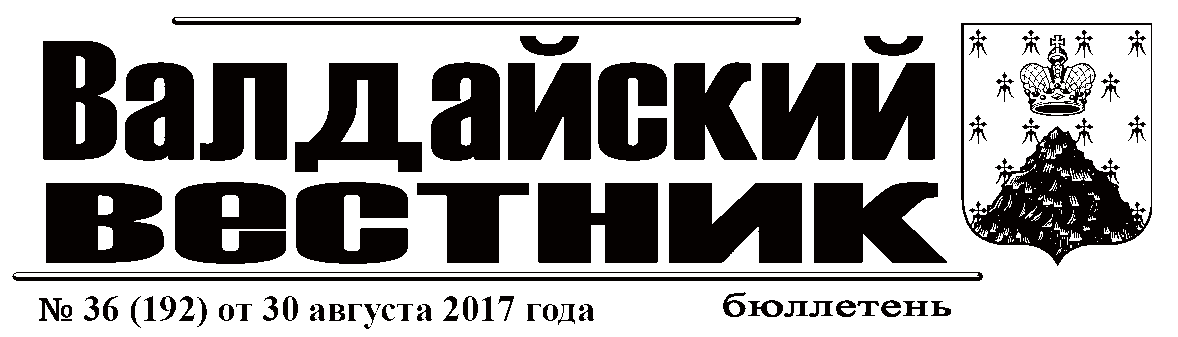 АДМИНИСТРАЦИЯ ВАЛДАЙСКОГО МУНИЦИПАЛЬНОГО РАЙОНАП О С Т А Н О В Л Е Н И Е   28.08.2017 № 1627О порядке и сроках составления проектов бюджета Валдайского муниципального района на 2018 год и на плановый период 2019 и 2020 годов и бюджета Валдайского городского поселения на 2018 год и на плановый период 2019 и 2020 годовВ целях разработки проектов решений «О бюджете Валдайского муниципального района на 2018 год и на плановый период 2019 и 2020 годов», «О бюджете Валдайского городского поселения на 2018 год и на плановый период 2019 и 2020 годов», Администрация Валдайского муниципального района ПОСТАНОВЛЯЕТ:1.	Комитету финансов Администрации Валдайского муниципального района:Организовать составление и составить проекты бюджета Валдайского муниципального района на 2018 год и на плановый период 2019 и 2020 годов, бюджета Валдайского городского поселения на 2018 год и на плановый период 2019 и 2020 годов, включая показатели межбюджетных отношений с бюджетами городского и сельских поселений района, в соответствии с бюджетным законодательством Российской Федерации, Посланием Президента Российской Федерации Федеральному Собранию Российской Федерации от 01 декабря 2016 года.В целях составления проектов бюджета Валдайского муниципального района на 2018 год и на плановый период 2019 и 2020 годов и бюджета  Валдайского городского поселения на 2018 год и на плановый период 2019 и 2020 годов:1.2.1.	Осуществить формирование общего объема налоговых и неналоговых доходов на 2018 год и на плановый период 2019 и 2020 годов;1.2.2.	Утвердить порядок и методику планирования бюджетных
ассигнований на 2018 год и на плановый период 2019 и 2020 годов;1.2.3.	Осуществить планирование бюджетных ассигнований на 2018 год и на плановый период 2019 и 2020 годов в порядке и в соответствии с методикой, указанной в подпункте 1.2.2 постановления.2.	Утвердить прилагаемый график подготовки и представления документов и материалов, разрабатываемых при составлении проектов бюджета Валдайского муниципального района на 2018 год и на плановый период  2019 и 2020 годов и бюджета Валдайского городского поселения на 2018 год и на плановый период 2019 и 2020 годов (далее график).3.	Руководителям органов местного самоуправления района, отраслевым органам, структурным подразделениям Администрации муниципального района представлять материалы и документы в сроки, предусмотренные графиком.4. Структурным подразделениям Администрации Валдайского муниципального района и отраслевым комитетам  представить в комитет финансов Администрации Валдайского муниципального района предложения о внесении изменений в перечень муниципальных программ Валдайского муниципального района, утвержденный постановлением Администрации Валдайского муниципального района от 30.12.2015 № 2067, до 16 октября 2017 года. 5. Установить, что муниципальные программы Валдайского муниципального района, предлагаемые к реализации начиная с 2018 года, подлежат утверждению до 01 ноября 2017 года.6. Комитету финансов Администрации Валдайского муниципального района:6.1. Разработать проект изменений бюджетного прогноза Валдайского муниципального района не позднее 15 ноября 2017 года;6.2. Представить проекты решений «О бюджете Валдайского муниципального района на 2018 год и на плановый период 2019 и 2020 годов», 
«О бюджете Валдайского городского поселения на 2018 год и на плановый период 2019 и 2020 годов» в Администрацию Валдайского муниципального района для последующего внесения на рассмотрение Думы Валдайского муниципального района и Совета депутатов Валдайского городского поселения не позднее 01 ноября 2017 года.7.Контроль за выполнением постановления возложить на Первого заместителя Главы Администрации Валдайского муниципального района
Рудину О.Я.8. Опубликовать постановление в бюллетене «Валдайский Вестник» и разместить на официальном сайте Администрации Валдайского муниципального района в сети «Интернет».Глава муниципального района	Ю.В.СтадэГРАФИКподготовки и представления документов и материалов, разрабатываемых при составлении проектов
бюджета Валдайского муниципального района на 2018 год и на плановый период 2019 и 2020 годов ибюджета Валдайского городского поселения на 2018 год и на плановый период 2019 и 2020 годов АДМИНИСТРАЦИЯ ВАЛДАЙСКОГО МУНИЦИПАЛЬНОГО РАЙОНАП О С Т А Н О В Л Е Н И Е     28.08.2017 № 1628   О внесении изменения в  приложение  к Положению  о Благодарственном письме Главы Валдайского  муниципального района	Администрация Валдайского муниципального района ПОСТАНОВЛЯЕТ:	1. Внести изменение в приложение  к Положению  о Благодарственном письме Главы Валдайского муниципального района, утвержденного постановлением Администрации Валдайского муниципального района от 25.06.2014 № 1193 «Об утверждении Положения о Благодарственном письме Главы Валдайского муниципального района», изложив приложение в редакции: «Приложение к Положению о Благодарственном письме Главы Валдайского муниципального района	ОБРАЗЕЦсогласия на обработку персональных данных граждан в связи с поощрением, на размещение информации о  поощрении  на официальном сайте Администрации Валдайского муниципального района    Я, __________________________________________________________________,                                                               (ФИО)__________________________________ серия _____________ N ________ (вид документа, удостоверяющего личность)выдан __________________________________________________________________                                    (когда и кем)__________________________________________________________________,проживающий(ая) по адресу: ____________________________________________________________________________________________________________________________________,настоящим даю свое согласие  Администрации Валдайского муниципального района, расположенной по адресу: 175400, Новгородская область, г.Валдай, пр. Комсомольский, д.19/21, на обработку  моих  персональных  данных, на размещение информации о  поощрении на официальном сайте Администрации Валдайского муниципального района.Согласие дано на обработку  следующих персональных данных:фамилия, имя, отчество, должность, дата назначения, место работы, перевод на иные должности;дата рождения, место рождения, адрес регистрации;сведения об образовании, ученая степень, ученое звание;сведения о трудовой деятельности;сведения о наградах и поощрениях;паспортные данные;дополнительные данные, которые я сообщил(а).Подтверждаю,   что,  принимая такое решение, я действую своей волей и в своих интересах.          Согласие  дается  мною  для  целей,  связанных  с  подготовкой и оформлением наградных документов, связанных с поощрением Благодарственным письмом Главы Валдайского муниципального района, с  размещением  информации о  поощрении на официальном сайте Администрации Валдайского муниципального района, составлением списков поощряемых.        Я  проинформирован (а)  о  том, что под обработкой  персональных  данных и  размещением информации о  поощрении на официальном сайте Администрации Валдайского муниципального района  понимаются  действия (операции) с персональными данными в рамках выполнения Федерального  закона от 27 июля 2006 года N 152-ФЗ "О персональных данных", конфиденциальность  персональных  данных  соблюдается  в  рамках исполнения законодательства Российской Федерации.        Действия с моими персональными данными, совершаемые с использованием средств  автоматизации или  без использования таких средств, включают сбор,  запись, систематизацию, накопление, хранение, уточнение (обновление, изменение),    извлечение,    использование,   передачу   (распространение, предоставление, доступ), обезличивание, блокирование, удаление, уничтожение персональных данных.Настоящее согласие действует с даты его подписания и на срок обработки и хранения документов в соответствии с архивным законодательством.Данное согласие может быть отозвано. Отзыв  согласия осуществляется в письменной форме путем подачи письменного заявления в Администрацию Валдайского муниципального района. "___" __________ 20___ года    ___________    ________________________                                              (подпись)                 (фамилия, инициалы)».	2. Опубликовать постановление в бюллетене «Валдайский Вестник» и разместить на официальном сайте Администрации Валдайского муниципального района в сети «Интернет».Глава муниципального района	Ю.В.СтадэАДМИНИСТРАЦИЯ ВАЛДАЙСКОГО МУНИЦИПАЛЬНОГО РАЙОНАП О С Т А Н О В Л Е Н И Е    28.08.2017 № 1629 О внесении изменения   в приложение к  Положению  о Почётной грамоте Администрации Валдайского  муниципального районаАдминистрация Валдайского муниципального района ПОСТАНОВЛЯЕТ:	1. Внести   изменения в приложение  к Почётной грамоте Администрации Валдайского муниципального района, утвержденное постановлением Администрации Валдайского муниципального района от 25.06.2014 № 1194 «Об утверждении Положения о Почётной грамоте Администрации Валдайского муниципального района», изложив приложение  в редакции:«Приложение  к Положению о Почетной грамоте Администрации Валдайского муниципального районаОБРАЗЕЦсогласия на обработку персональных данных граждан в связи с награждением,  на размещение информации о  награждении на официальном сайте Администрации Валдайского муниципального района    Я, __________________________________________________________________,                                                               (ФИО)_______________________________  серия __________________ N _____(вид документа, удостоверяющего личность)выдан __________________________________________________________________                                                                     (когда и кем)__________________________________________________________________,проживающий(ая) по адресу: ____________________________________________________________________________________________________________________________________,настоящим даю свое согласие  Администрации Валдайского муниципального района, расположенной по адресу: 175400, Новгородская область, г.Валдай, пр. Комсомольский, д.19/21, на обработку  моих  персональных  данных, на размещение информации о  награждении на официальном сайте Администрации Валдайского муниципального района.  	Согласие дано на обработку  следующих персональных данных:фамилия, имя, отчество, должность, дата назначения, место работы, перевод на иные должности;дата рождения, место рождения, адрес регистрации;сведения об образовании, ученая степень, ученое звание;сведения о трудовой деятельности;сведения о наградах и поощрениях;паспортные данные;дополнительные данные, которые я сообщил(а).Подтверждаю,   что,  принимая такое решение, я действую своей волей и в своих интересах.          Согласие  дается  мною  для  целей,  связанных  с  подготовкой и оформлением наградных документов, связанных с награждением  Почетной грамотой Администрации Валдайского муниципального района, с  размещением  информации о  награждении на официальном сайте Администрации Валдайского муниципального района, составлением списков награждаемых.        Я  проинформирован(а)  о  том, что под обработкой  персональных  данных и  размещением информации о  награждении на официальном сайте Администрации Валдайского муниципального района  понимаются  действия (операции) с персональными данными в рамках выполнения Федерального  закона от 27 июля 2006 года N 152-ФЗ "О персональных данных", конфиденциальность  персональных  данных  соблюдается  в  рамках исполнения законодательства Российской Федерации.        Действия с моими персональными данными, совершаемые с использованием средств  автоматизации или  без использования таких средств, включают сбор,  запись, систематизацию, накопление, хранение, уточнение (обновление, изменение),    извлечение,    использование,   передачу   (распространение, предоставление, доступ), обезличивание, блокирование, удаление, уничтожение персональных данных.Настоящее согласие действует с даты его подписания и на срок обработки и хранения документов в соответствии с архивным законодательством.Данное согласие может быть отозвано. Отзыв  согласия осуществляется в письменной форме путем подачи письменного заявления в Администрацию Валдайского муниципального района. "___" __________ 20___ года   ___________    ________________________                                  (подпись)                 (фамилия, инициалы)».	2. Опубликовать постановление в бюллетене «Валдайский Вестник» и разместить на официальном сайте Администрации Валдайского муниципального района в сети «Интернет».Глава муниципального района	Ю.В.СтадэАДМИНИСТРАЦИЯ ВАЛДАЙСКОГО МУНИЦИПАЛЬНОГО РАЙОНАП О С Т А Н О В Л Е Н И Е    28.08.2017 № 1630О внесении изменений в Порядок формирования, ведения  и обязательного опубликования перечня муниципального  имущества в целях предоставления его во владение и (или)  пользование субъектам малого и среднего предпринимательства  и организациям, образующим инфраструктуру поддержки  малого и среднего предпринимательстваАдминистрация Валдайского муниципального района ПОСТАНОВЛЯЕТ:Внести изменения в Порядок формирования, ведения и обязательного опубликования перечня муниципального имущества в целях предоставления его во владение и (или) пользование субъектам малого и среднего предпринимательства и организациям, образующим инфраструктуру поддержки малого и среднего предпринимательства, утвержденный постановлением Администрации Валдайского муниципального района от 19.07.2016 № 1196:Заменить в пункте 1 слова «обязательному опубликованию перечня» на «обязательному опубликованию перечней»; Дополнить пункт 3 после слов «имущество Валдайского муниципального района,»  словами «Валдайского городского поселения,».2. Опубликовать постановление в бюллетене «Валдайский Вестник» и разместить на официальном сайте Администрации Валдайского муниципального района в сети «Интернет».Глава муниципального района	Ю.В.СтадэАДМИНИСТРАЦИЯ ВАЛДАЙСКОГО МУНИЦИПАЛЬНОГО РАЙОНАП О С Т А Н О В Л Е Н И Е   29.08.2017 № 1646О переносе сроков капитального ремонта  общего имущества в многоквартирных домах      В соответствии с региональной программой капитального ремонта общего имущества в многоквартирных домах, расположенных на территории Новгородской области, на 2014-2043 годы, утвержденной постановлением Правительства Новгородской области от 03.02.2014 № 46, на основании Положения об организации и проведении реконструкции, ремонта и технического обслуживания жилых зданий, объектов коммунального  и социально-культурного назначения ВСН 58-88 (р), утвержденного приказом Государственного комитета по архитектуре градостроительству при Госстрое СССР от 23.11.88 № 312 и обследований, проведенных в соответствии с постановлением Правительства Новгородской области от 13.02.2014 № 86 «О порядке проведения мониторинга технического состояния домов» Администрация Валдайского муниципального района ПОСТАНОВЛЯЕТ:1. Перенести срок капитального ремонта в многоквартирных домах № 2 и № 4 по ул. Озерная, д.Ивантеево, Валдайского района, Новгородской области системы газоснабжения с периода 2017 года на период 2018 года.2. Перенести срок капитального ремонта системы горячего водоснабжения в многоквартирном доме № 2 по ул. Озерная, д.Ивантеево, Валдайского района, Новгородской области с периода 2017-2019 годов на период 2023-2025 годов.3. Перенести срок капитального ремонта системы холодного водоснабжения в многоквартирном доме № 4 по ул. Озерная, д.Ивантеево, Валдайского района, Новгородской области с периода 2017-2019 годов на период 2023-2025 годов.4. Опубликовать постановление в бюллетене «Валдайский Вестник» и разместить на официальном сайте Администрации Валдайского муниципального района в сети «Интернет».Глава муниципального района	Ю.В.СтадэАДМИНИСТРАЦИЯ ВАЛДАЙСКОГО МУНИЦИПАЛЬНОГО РАЙОНАП О С Т А Н О В Л Е Н И Е  30.08.2017 № 1662Об осуществлении содержания и обслуживания бесхозяйных водопроводных сетей	В соответствии с Федеральным законом от 06 октября 2003 года № 131-ФЗ «Об общих принципах организации местного самоуправления в Российской Федерации,  Федеральным законом от 07 декабря 2011 года № 416-ФЗ «О водоснабжении и водоотведении» и постановлением Администрации Валдайского муниципального района от 14.02.2014 № 302 «Об определении гарантирующей организации для централизованного водоснабжения и  водоотведения Валдайского городского поселения» Администрация Валдайского муниципального района ПОСТАНОВЛЯЕТ:        	1. До признания права собственности на бесхозяйные водопроводные уличные сети и канализационные уличные сети муниципальному унитарному предприятию «Валдайкоммунсервис» осуществлять содержание и обслуживание бесхозяйных водопроводных  и канализационных уличных сетей,  расположенных на территории Валдайского городского поселения:        2. Руководителю МУП «Валдайкоммунсервис» обратиться в комитет по ценовой и тарифной политике Администрации области по вопросу включения затрат на содержание и обслуживание вышеуказанных бесхозяйных водопроводных и канализационных сетей в тарифы на следующий период регулирования. 3. Опубликовать постановление в бюллетене «Валдайский Вестник» и разместить на официальном сайте Администрации Валдайского муниципального района в сети «Интернет».Глава муниципального района	Ю.В.СтадэСОВЕТ  ДЕПУТАТОВ  ВАЛДАЙСКОГО  ГОРОДСКОГО  ПОСЕЛЕНИЯР Е Ш Е Н И ЕОб утверждении проекта изменений и дополнений в Устав Валдайского городского поселенияПринято Советом депутатов Валдайского городского поселения  30 августа 2017 года.В целях приведения Устава Валдайского городского поселения в соответствие с действующим законодательством, руководствуясь Федеральным законом от 06 октября 2003 года №131-ФЗ «Об общих принципах организации местного самоуправления в Российской Федерации», статьей 48 Устава Валдайского городского поселения, Совет депутатов Валдайского городского поселения РЕШИЛ: 1. Утвердить проект следующих изменений и дополнений в Устав Валдайского городского поселения (далее - Устав), утвержденный решением Совета депутатов Валдайского городского поселения от 27.01.2016 №25 «Об утверждении Устава Валдайского городского поселения в новой редакции»:1.1. Изложить статью 4 Устава в редакции:«Статья 4. Вопросы местного значения Валдайского  городского поселения1. К вопросам местного значения  Валдайского городского поселения относятся:1) составление и рассмотрение проекта бюджета Валдайского городского  поселения, утверждение и исполнение бюджета Валдайского городского поселения, осуществление контроля за его исполнением, составление и утверждение отчета об исполнении бюджета Валдайского городского поселения;2) установление, изменение и отмена местных налогов и сборов Валдайского городского поселения;3) владение, пользование и распоряжение имуществом, находящимся в муниципальной собственности Валдайского городского  поселения;4) организация в границах Валдайского городского  поселения  электро-, тепло-, газо- и водоснабжения населения, водоотведения, снабжения населения топливом в пределах полномочий, установленных законодательством Российской Федерации;4.1) осуществление в ценовых зонах теплоснабжения муниципального контроля за выполнением единой теплоснабжающей организацией мероприятий по строительству, реконструкции и (или) модернизации объектов теплоснабжения, необходимых для развития, повышения надежности и энергетической эффективности системы теплоснабжения и определенных для нее в схеме теплоснабжения в пределах полномочий, установленных Федеральным законом «О теплоснабжении»;5) дорожная деятельность в отношении автомобильных дорог местного значения в границах населенных пунктов Валдайского городского поселения и обеспечение безопасности дорожного движения на них, включая создание и обеспечение функционирования парковок (парковочных мест), осуществление муниципального контроля за сохранностью автомобильных дорог местного значения в границах населенных пунктов Валдайского городского поселения, а также осуществление иных полномочий в области использования автомобильных дорог и осуществления дорожной деятельности в соответствии с законодательством Российской Федерации;6) обеспечение проживающих в Валдайском городском поселении и нуждающихся в жилых помещениях малоимущих граждан жилыми помещениями, организация строительства и содержания муниципального жилищного фонда, создание условий для жилищного строительства, осуществление муниципального жилищного контроля, а также иных полномочий органов местного самоуправления в соответствии с жилищным законодательством;7) создание условий для предоставления транспортных услуг населению и организация транспортного обслуживания населения в границах Валдайского городского поселения;8) участие в профилактике терроризма и экстремизма, а также в минимизации и (или) ликвидации последствий проявлений терроризма и экстремизма в границах Валдайского городского поселения;9) создание условий для реализации мер, направленных на укрепление межнационального и межконфессионального согласия, сохранение и развитие языков и культуры народов Российской Федерации, проживающих на территории Валдайского городского поселения, социальную и культурную адаптацию мигрантов, профилактику межнациональных (межэтнических) конфликтов; 10) участие в предупреждении и ликвидации последствий чрезвычайных ситуаций в границах Валдайского городского поселения;11) обеспечение первичных мер пожарной безопасности в границах населенных пунктов Валдайского городского  поселения;12) создание условий для обеспечения жителей Валдайского городского поселения услугами связи, общественного питания, торговли и бытового обслуживания;13) организация библиотечного обслуживания населения, комплектование и обеспечение сохранности библиотечных фондов библиотек Валдайского городского поселения;14) создание условий для организации досуга и обеспечения жителей Валдайского городского  поселения услугами организаций культуры;15) сохранение, использование и популяризация объектов культурного наследия (памятников истории и культуры), находящихся в собственности Валдайского городского поселения, охрана объектов культурного наследия (памятников истории и культуры) местного (муниципального) значения, расположенных на территории Валдайского городского поселения;16) создание условий для развития местного традиционного народного художественного творчества, участие в сохранении, возрождении и развитии народных художественных промыслов в Валдайском городском поселении;17) обеспечение условий для развития на территории Валдайского городского поселения физической культуры, школьного спорта и массового спорта, организация проведения официальных физкультурно-оздоровительных и спортивных мероприятий Валдайского городского поселения;18) создание условий для массового отдыха жителей Валдайского городского поселения и организация обустройства мест массового отдыха населения, включая обеспечение свободного доступа граждан к водным объектам общего пользования и их береговым полосам;19) формирование архивных фондов Валдайского городского  поселения;20) участие в организации деятельности по сбору (в том числе раздельному сбору) и транспортированию твердых коммунальных отходов;21) утверждение правил благоустройства территории Валдайского городского поселения, устанавливающих в том числе требования по содержанию зданий (включая жилые дома), сооружений и земельных участков, на которых они расположены, к внешнему виду фасадов и ограждений соответствующих зданий и сооружений, перечень работ по благоустройству и периодичность их выполнения; установление порядка участия собственников зданий (помещений в них) и сооружений в благоустройстве прилегающих  территорий; организация благоустройства территории Валдайского городского поселения (включая освещение улиц, озеленение территории, установку указателей с наименованиями улиц и номерами домов, размещение и содержание малых архитектурных форм), а также использования, охраны, защиты, воспроизводства городских лесов, лесов особо охраняемых природных территорий, расположенных в границах населенных пунктов Валдайского городского поселения;22) утверждение генеральных планов Валдайского городского поселения, правил землепользования и застройки, утверждение подготовленной на основе генеральных планов Валдайского городского поселения документации по планировке территории, выдача разрешений на строительство (за исключением случаев, предусмотренных Градостроительным кодексом Российской Федерации, иными федеральными законами), разрешений на ввод объектов в эксплуатацию при осуществлении строительства, реконструкции объектов капитального строительства, расположенных на территории Валдайского городского поселения, утверждение местных нормативов градостроительного проектирования Валдайского городского поселения, резервирование земель и изъятие земельных участков в границах Валдайского городского поселения для муниципальных нужд, осуществление муниципального земельного контроля в границах Валдайского городского поселения, осуществление в случаях, предусмотренных Градостроительным кодексом Российской Федерации, осмотров зданий, сооружений и выдача рекомендаций об устранении выявленных в ходе таких осмотров нарушений;23) присвоение адресов объектам адресации, изменение, аннулирование адресов, присвоение наименований элементам улично-дорожной сети (за исключением автомобильных дорог федерального значения, автомобильных дорог регионального или межмуниципального значения, местного значения муниципального района), наименований элементам планировочной структуры в границах Валдайского городского поселения, изменение, аннулирование таких наименований, размещение информации в государственном адресном реестре;24) организация ритуальных услуг и содержание мест захоронения;25) организация и осуществление мероприятий по территориальной обороне и гражданской обороне, защите населения и территории Валдайского городского  поселения от чрезвычайных ситуаций природного и техногенного характера;26) создание, содержание и организация деятельности аварийно-спасательных служб и (или) аварийно-спасательных формирований на территории Валдайского городского поселения;27) осуществление мероприятий по обеспечению безопасности людей на водных объектах, охране их жизни и здоровья;28) создание, развитие и обеспечение охраны лечебно-оздоровительных местностей и курортов местного значения на территории Валдайского городского  поселения, а также осуществление муниципального контроля в области использования и охраны особо охраняемых природных территорий местного значения;29) содействие в развитии сельскохозяйственного производства, создание условий для развития малого и среднего предпринимательства;30) организация и осуществление мероприятий по работе с детьми и молодежью в Валдайском городском поселении;31) осуществление в пределах, установленных водным законодательством Российской Федерации, полномочий собственника водных объектов, информирование населения об ограничениях их использования;32) осуществление муниципального лесного контроля;  33) оказание поддержки гражданам и их объединениям, участвующим в охране общественного порядка, создание условий для деятельности народных дружин; 34) предоставления помещения для работы на обслуживаемом административном участке Валдайского городского поселения сотруднику, замещающему должность участкового уполномоченного полиции;35) до 1 января 2017 года предоставление сотруднику, замещающему должность участкового уполномоченного полиции, и членам его семьи жилого помещения на период выполнения сотрудником обязанностей по указанной должности;36) оказание поддержки социально ориентированным некоммерческим организациям в пределах полномочий, установленных статьями 31.1 и 31.3 Федерального закона от 12 января 1996 года N 7-ФЗ "О некоммерческих организациях";37) обеспечение выполнения работ, необходимых для создания искусственных земельных участков для нужд Валдайского городского поселения, проведение открытого аукциона на право заключить договор о создании искусственного земельного участка в соответствии с федеральным законом;38) осуществление мер по противодействию коррупции в границах Валдайского городского поселения;39) участие в соответствии с Федеральным законом от 24 июля 2007 года N 221-ФЗ "О государственном кадастре недвижимости" в выполнении комплексных кадастровых работ.2. Органы местного самоуправления Валдайского городского поселения, входящего в состав Валдайского муниципального района, вправе заключать соглашения с органами местного самоуправления Валдайского муниципального района о передаче им осуществления части своих полномочий за счет межбюджетных трансфертов, предоставляемых из бюджета Валдайского городского поселения в бюджет Валдайского муниципального района в соответствии с Бюджетным кодексом Российской Федерации.Указанные соглашения должны заключаться на определенный срок, содержать положения, устанавливающие основания и порядок прекращения их действия, в том числе досрочного, порядок определения ежегодного объема указанных в настоящей части межбюджетных трансфертов, необходимых для осуществления передаваемых полномочий, а также предусматривать финансовые санкции за неисполнение соглашений.Порядок заключения соглашений определяется нормативными правовыми актами Совета депутатов Валдайского городского поселения.Для осуществления переданных в соответствии с указанными соглашениями полномочий органы местного самоуправления Валдайского городского поселения имеют право дополнительно использовать собственные материальные ресурсы и финансовые средства в случаях и порядке, предусмотренных решением Совета депутатов Валдайского городского поселения.».1.2. Изложить статью 4.1 Устава в редакции:«Статья 4.1. Права органов местного самоуправления Валдайского городского поселения на решение вопросов, не отнесенных к вопросам местного значения поселений1. Органы местного самоуправления Валдайского городского поселения имеют право на:1) создание музеев Валдайского городского поселения;2)совершение нотариальных действий, предусмотренных законодательством, в случае отсутствия в Валдайском городском поселении нотариуса;3) участие в осуществлении деятельности по опеке и попечительству;4) создание условий для осуществления деятельности, связанной с реализацией прав местных национально-культурных автономий на территории Валдайского городского поселения;5) оказание содействия национально-культурному развитию народов Российской Федерации и реализации мероприятий в сфере межнациональных отношений на территории Валдайского городского поселения;6) участие в организации и осуществлении мероприятий по мобилизационной подготовке муниципальных предприятий и учреждений, находящихся на территории Валдайского городского поселения;7) создание муниципальной пожарной охраны;8) создание условий для развития туризма;9) оказание поддержки общественным наблюдательным комиссиям, осуществляющим общественный контроль за обеспечением прав человека и содействие лицам, находящимся в местах принудительного содержания;10) оказание поддержки общественным объединениям инвалидов, а также созданным общероссийскими общественными объединениями инвалидов организациям в соответствии с Федеральным законом от 24 ноября 1995 года N 181-ФЗ "О социальной защите инвалидов в Российской Федерации»;11) создание условий для организации проведения независимой оценки качества оказания услуг организациями в порядке и на условиях, которые установлены федеральными законами;12) предоставление гражданам жилых помещений муниципального жилищного фонда по договорам найма жилых помещений жилищного фонда социального использования в соответствии с жилищным законодательством;13) осуществление мероприятий по отлову и содержанию безнадзорных животных, обитающих на территории поселения;14) осуществление мероприятий в сфере профилактики правонарушений, предусмотренных Федеральным законом «Об основах системы профилактики правонарушений в Российской Федерации»;15) оказание содействия развитию физической культуры и спорта инвалидов, лиц с ограниченными возможностями здоровья, адаптивной физической культуры и адаптивного спорта.2. Органы местного самоуправления Валдайского городского поселения вправе решать вопросы, указанные в части 1 настоящей статьи, участвовать в осуществлении иных государственных полномочий (не переданных им в соответствии со статьей 19 Федерального закона от 6 октября 2003 года № 131-ФЗ «Об общих принципах организации местного самоуправления в Российской Федерации»), если это участие предусмотрено федеральными законами, а также решать иные вопросы, не отнесенные к компетенции органов местного самоуправления других муниципальных образований, органов государственной власти и не исключенные из их компетенции федеральными и областными законами, за счет доходов местного бюджета, за исключением межбюджетных трансфертов, предоставленных из бюджетов бюджетной системы Российской Федерации, и поступлений налоговых доходов по дополнительным нормативам отчислений.»1.3. Изложить статью 21 Устава в редакции:«Статья 21. Депутат Совета депутатов Валдайского городского поселения1. Депутатом Совета депутатов может быть избран гражданин Российской Федерации, достигший на день выборов 18 лет и обладающий пассивным избирательным правом в соответствии с федеральным законодательством. Депутату Совета депутатов гарантируются условия для беспрепятственного осуществления полномочий, обеспечивается защита прав, чести и достоинства в установленном законом порядке. 2. Полномочия депутата Совета депутатов начинаются со дня его избрания и прекращаются со дня начала работы Совета депутатов нового созыва. 3. Депутат Совета депутатов осуществляет свои полномочия на непостоянной основе без отрыва от основной деятельности (работы).4. Формами осуществления депутатом Совета депутатов своих полномочий являются:участие в заседаниях Совета депутатов;участие в работе комиссий Совета депутатов;подготовка и внесение проектов решений на рассмотрение Совета депутатов;участие в выполнении поручений Совета депутатов.5. Статус депутата Совета депутатов и ограничения, связанные с депутатской деятельностью, устанавливаются федеральным законом.6. Депутат Совета депутатов должен соблюдать ограничения и запреты и исполнять обязанности, которые установлены Федеральным законом от 25 декабря 2008 года №273-ФЗ «О противодействии коррупции» и другими федеральными законами. Полномочия депутата Совета депутатов Валдайского городского поселения прекращаются досрочно в случае несоблюдения ограничений, запретов, неисполнения обязанностей, установленных Федеральным законом от 25 декабря 2008 года N 273-ФЗ "О противодействии коррупции", Федеральным законом от 3 декабря 2012 года N 230-ФЗ "О контроле за соответствием расходов лиц, замещающих государственные должности, и иных лиц их доходам", Федеральным законом от 7 мая 2013 года N 79-ФЗ "О запрете отдельным категориям лиц открывать и иметь счета (вклады), хранить наличные денежные средства и ценности в иностранных банках, расположенных за пределами территории Российской Федерации, владеть и (или) пользоваться иностранными финансовыми инструментами" – со дня установления уполномоченным органом соответствующих фактов.7. Проверка достоверности и полноты сведений о доходах, расходах, об имуществе и обязательствах имущественного характера, представляемых в соответствии с законодательством Российской Федерации о противодействии коррупции депутатом Совета депутатов Валдайского городского поселения, проводится по решению Губернатора Новгородской области в порядке, установленном законом субъекта Российской Федерации.8. При выявлении в результате проверки, проведенной в соответствии с частью 7 настоящей статьи, фактов несоблюдения ограничений, запретов, неисполнения обязанностей, которые установлены Федеральным законом от 25 декабря 2008 года N 273-ФЗ "О противодействии коррупции", Федеральным законом от 3 декабря 2012 года N 230-ФЗ "О контроле за соответствием расходов лиц, замещающих государственные должности, и иных лиц их доходам", Федеральным законом от 7 мая 2013 года N 79-ФЗ "О запрете отдельным категориям лиц открывать и иметь счета (вклады), хранить наличные денежные средства и ценности в иностранных банках, расположенных за пределами территории Российской Федерации, владеть и (или) пользоваться иностранными финансовыми инструментами", Губернатор Новгородской области обращается с заявлением о досрочном прекращении полномочий депутата Совета депутатов Валдайского городского поселения, в орган местного самоуправления, уполномоченный принимать соответствующее решение, или в суд.9. Сведения о доходах, расходах, об имуществе и обязательствах имущественного характера, представленные депутатами Совета депутатов Валдайского городского поселения размещаются на официальных сайтах органов местного самоуправления в информационно-телекоммуникационной сети "Интернет" и (или) предоставляются для опубликования средствам массовой информации в порядке, определяемом муниципальными правовыми актами.».1.4. Изложить статью 22 Устава в редакции:«Статья 22. Досрочное прекращение полномочий депутата Совета депутатов Валдайского городского поселения 1. Полномочия депутата Совета депутатов Валдайского городского поселения прекращаются досрочно в случае:1) смерти - со дня смерти;2) отставки по собственному желанию – со дня подачи депутатом заявления об отставке в Совет депутатов Валдайского городского поселения. Совет депутатов обеспечивает официальное опубликование информации об отставке депутата;3) признания судом недееспособным или ограниченно дееспособным – со дня вступления в силу соответствующего решения суда;4) признания судом безвестно отсутствующим или объявления умершим – со дня вступления в силу соответствующего решения суда;5) вступления в отношении его в законную силу обвинительного приговора суда – со дня вступления в силу обвинительного приговора суда;6) выезда за пределы Российской Федерации на постоянное место жительства – со дня такого выезда;7) прекращения гражданства Российской Федерации, прекращения гражданства иностранного государства – участника международного договора Российской Федерации, в соответствии с которым иностранный гражданин имеет право быть избранным в органы местного самоуправления, приобретения им гражданства иностранного государства либо получения им вида на жительство или иного документа, подтверждающего право на постоянное проживание гражданина Российской Федерации на территории иностранного государства, не являющегося участником международного договора Российской Федерации, в соответствии с которым гражданин Российской Федерации, имеющий гражданство иностранного государства, имеет право быть избранным в органы местного самоуправления – со дня наступления фактов, указанных в настоящем пункте;8) отзыва избирателями – со дня опубликования итогов голосования по отзыву депутата, если за его отзыв проголосовали избиратели в количестве, установленном частью 3 статьи 9 настоящего Устава;9) досрочного прекращения полномочий Совета депутатов Валдайского городского поселения – со дня прекращения его полномочий;10) призыва на военную службу или направления на заменяющую ее альтернативную гражданскую службу – со дня наступления фактов, указанных в настоящем пункте;11) в иных случаях, установленных Федеральным законом от 6 октября 2003 года № 131-ФЗ «Об общих принципах организации местного самоуправления в Российской Федерации» и иными федеральными законами.2. Решение Совета депутатов Валдайского городского поселения о досрочном прекращении полномочий депутата Совета депутатов Валдайского городского поселения принимается не позднее чем через 30 дней со дня появления основания для досрочного прекращения полномочий, а если это основание появилось в период между заседаниями Совета депутатов Валдайского городского поселения, - не позднее чем через три месяца со дня появления такого основания.В случае обращения Губернатора Новгородской области с заявлением о досрочном прекращении полномочий депутатов Совета депутатов Валдайского городского поселения днем появления основания для досрочного прекращения полномочий является день поступления в представительный орган муниципального образования данного заявления.Решение о досрочном прекращении полномочий депутата Совета депутатов принимается большинством голосов от установленной численности депутатов Совета депутатов, если иное не предусмотрено Федеральным законом от 6 октября 2003 года № 131-ФЗ «Об общих принципах организации местного самоуправления в Российской Федерации».1.5. Изложить статью 23 Устава в редакции:«Статья 23. Глава Валдайского городского поселения1. Глава поселения является высшим должностным лицом поселения, наделяется настоящим Уставом в соответствии со статьей 36 Федерального закона от 6 октября 2003 года № 131-ФЗ «Об общих принципах организации местного самоуправления в Российской Федерации» собственными полномочиями по решению вопросов местного значения.2. Глава поселения исполняет полномочия председателя Совета депутатов на общественных началах.3. Глава поселения избирается Советом депутатов из своего состава на первом заседании Совета депутатов нового созыва открытым голосованием и исполняет полномочия лишь председателя Совета депутатов.   4. Глава поселения избирается сроком на 5 лет. Полномочия Главы поселения начинаются со дня его вступления в должность и прекращаются в день вступления в должность вновь избранного Главы поселения из состава Совета депутатов. 5. Выдвижение (самовыдвижение) кандидатов на должность Главы поселения происходит непосредственно на заседании Совета депутатов путем предложения соответствующей кандидатуры для внесения в список для голосования. Правом выдвижения (самовыдвижения) кандидатов обладают только действующие депутаты Совета депутатов.Голосование по вопросу избрания Главы поселения проводится вне зависимости от количества выдвинутых кандидатов по каждой кандидатуре отдельно. Кандидат считается избранным на должность Главы поселения, если в результате голосования за его кандидатуру проголосовало более половины от установленной численности депутатов. При голосовании по вопросу избрания Главы поселения каждый депутат может проголосовать только за одного кандидата. В случае, если в результате голосования по выборам Главы поселения более двух, ни один из кандидатов не набрал большинство голосов, в тот же день проводится второй тур голосования, в котором участвуют два кандидата, набравшие наибольшее число голосов.Избрание Главы поселения оформляется решением Совета депутатов, которое подлежит официальному опубликованию в течение 10 дней с даты принятия этого решения.6. Глава поселения вступает в должность в течение 10 дней после официального опубликования решения об избрании Главы поселения. Дата и порядок вступления в должность определяется нормативным правовым актом Совета депутатов.7. Глава поселения осуществляет свои полномочия на общественных началах, не на постоянной основе.  8. Глава поселения подконтролен и подотчетен населению и Совету депутатов.9. Глава поселения не может одновременно исполнять полномочия депутата представительного органа иного муниципального образования или выборного должностного лица местного самоуправления иного муниципального образования, за исключением случаев, установленных федеральным законом.10. Глава поселения не может быть депутатом Государственной Думы Федерального Собрания Российской Федерации, членом Совета Федерации Федерального Собрания Российской Федерации, депутатом Новгородской областной Думы, занимать иные государственные должности Российской Федерации, государственные должности субъектов Российской Федерации, а также должности государственной гражданской службы и муниципальные должности муниципальной службы. 11. Глава поселения не вправе входить в состав органов управления, попечительских или наблюдательных советов, иных органов иностранных некоммерческих неправительственных организаций и действующих на территории Российской Федерации их структурных подразделений, если иное не предусмотрено международным договором Российской Федерации или законодательством Российской Федерации. 12. Глава поселения представляет Совету депутатов ежегодные отчеты о результатах своей деятельности, в том числе о решении вопросов, поставленных Советом депутатов.13. Глава Валдайского городского поселения должен соблюдать ограничения, запреты, исполнять обязанности, которые установлены Федеральным законом от 25 декабря 2008 года N 273-ФЗ "О противодействии коррупции", Федеральным законом от 3 декабря 2012 года N 230-ФЗ "О контроле за соответствием расходов лиц, замещающих государственные должности, и иных лиц их доходам", Федеральным законом от 7 мая 2013 года N 79-ФЗ "О запрете отдельным категориям лиц открывать и иметь счета (вклады), хранить наличные денежные средства и ценности в иностранных банках, расположенных за пределами территории Российской Федерации, владеть и (или) пользоваться иностранными финансовыми инструментами».14. Глава Валдайского городского поселения не вправе заниматься предпринимательской деятельностью лично или через доверенных лиц, участвовать в управлении коммерческой организацией или в управлении некоммерческой организацией (за исключением участия в управлении совета муниципальных образований субъекта Российской Федерации, иных объединений муниципальных образований, политической партией, участия в съезде (конференции) или общем собрании иной общественной организации, жилищного, жилищно-строительного, гаражного кооперативов, садоводческого, огороднического, дачного потребительских кооперативов, товарищества собственников недвижимости), кроме случаев, предусмотренных федеральными законами, и случаев, если участие в управлении организацией осуществляется в соответствии с законодательством Российской Федерации от имени органа местного самоуправления.15. Проверка достоверности и полноты сведений о доходах, расходах, об имуществе и обязательствах имущественного характера, представляемых в соответствии с законодательством Российской Федерации о противодействии коррупции главой Валдайского городского поселения, проводится по решению Губернатора Новгородской области в порядке, установленном законом субъекта Российской Федерации.16. При выявлении в результате проверки, проведенной в соответствии с пунктом 15 настоящей статьи, фактов несоблюдения ограничений, запретов, неисполнения обязанностей, которые установлены Федеральным законом", Федеральным законом от 3 декабря 2012 года N 230-ФЗ "О контроле за соответствием расходов лиц, замещающих государственные должности, и иных лиц их доходам", Федеральным законом от 7 мая 2013 года N 79-ФЗ "О запрете отдельным категориям лиц открывать и иметь счета (вклады), хранить наличные денежные средства и ценности в иностранных банках, расположенных за пределами территории Российской Федерации, владеть и (или) пользоваться иностранными финансовыми инструментами", Губернатор Новгородской области обращается с заявлением о досрочном прекращении полномочий Главы Валдайского городского поселения в орган местного самоуправления, уполномоченный принимать соответствующее решение, или в суд.17. Сведения о доходах, расходах, об имуществе и обязательствах имущественного характера, представленные Главой Валдайского городского поселения размещаются на официальных сайтах органов местного самоуправления в информационно-телекоммуникационной сети "Интернет" и (или) предоставляются для опубликования средствам массовой информации в порядке, определяемом муниципальными правовыми актами.».1.6. Изложить статью 30 Устава в редакции:«Статья 30. Муниципальные правовые акты Валдайского городского поселения1. Систему муниципальных правовых актов Валдайского городского поселения образуют: Устав Валдайского городского поселения;решения, принятые на местном референдуме; решения, постановления Совета депутатов Валдайского городского поселения; правовые акты Главы Валдайского городского поселения;правовые акты Администрации Валдайского муниципального района в рамках исполнения полномочий Администрации городского поселения в соответствии со статьей 28 настоящего Устава;2. Устав Валдайского городского поселения и оформленные в виде правовых актов решения, принятые на местном референдуме, являются актами высшей юридической силы в системе муниципальных правовых актов, имеют прямое действие и применяются на всей территории Валдайского городского поселения. Иные муниципальные правовые акты не должны противоречить Уставу Валдайского городского поселения и правовым актам, принятым на местном референдуме.3. Совет депутатов Валдайского городского поселения по вопросам, отнесенным к его компетенции федеральными и областными законами, настоящим Уставом, принимает решения, устанавливающие правила, обязательные для исполнения на территории городского поселения, решение об удалении Главы Валдайского городского поселения в отставку, а также правовые акты по вопросам организации деятельности Совета депутатов Валдайского городского поселения и по иным вопросам, отнесенным к его компетенции федеральными и областными законами, настоящим Уставом. Решения Совета депутатов, устанавливающие правила, обязательные для исполнения на территории Валдайского городского поселения, принимаются большинством голосов от установленной численности депутатов Валдайского городского поселения, если иное не установлено Федеральным законом от 6 октября 2003 года № 131-ФЗ «Об общих принципах организации местного самоуправления в Российской Федерации».4. Правом внесения в органы местного самоуправления Валдайского городского поселения проектов правовых актов обладают Глава Валдайского городского поселения, Глава Валдайского муниципального района, депутаты Совета депутатов Валдайского городского поселения, Администрация Валдайского муниципального района, органы территориального общественного самоуправления, инициативные группы граждан, Избирательная комиссия Валдайского городского поселения, Контрольно-счетная комиссия Валдайского муниципального района, прокурор Валдайского района.5. Порядок подготовки проектов решений Совета депутатов Валдайского городского поселения, требования к размещению реквизитов в решениях Совета депутатов Валдайского городского поселения устанавливаются Советом депутатов Валдайского городского поселения.6. Проекты муниципальных нормативных правовых актов, устанавливающие новые или изменяющие ранее предусмотренные муниципальными нормативными правовыми актами обязанности для субъектов предпринимательской и инвестиционной деятельности, могут подлежать оценке регулирующего воздействия, проводимой органами местного самоуправления Валдайского городского поселения в порядке, установленном муниципальными нормативными правовыми актами в соответствии с областным законом, за исключением:1) проектов нормативных правовых актов представительных органов муниципальных образований, устанавливающих, изменяющих, приостанавливающих, отменяющих местные налоги и сборы;2) проектов нормативных правовых актов представительных органов муниципальных образований, регулирующих бюджетные правоотношения.Оценка регулирующего воздействия проектов муниципальных нормативных правовых актов проводится в целях выявления положений, вводящих избыточные обязанности, запреты и ограничения для субъектов предпринимательской и инвестиционной деятельности или способствующих их введению, а также положений, способствующих возникновению необоснованных расходов субъектов предпринимательской и инвестиционной деятельности и бюджета Валдайского городского поселения.Муниципальные нормативные правовые акты, затрагивающие вопросы осуществления предпринимательской и инвестиционной деятельности, в целях выявления положений, необоснованно затрудняющих осуществление предпринимательской и инвестиционной деятельности, могут подлежать экспертизе, проводимой органами местного самоуправления Валдайского городского поселения в порядке, установленном муниципальными нормативными правовыми актами  в соответствии с областным законом.7. Муниципальные нормативные правовые акты органов местного самоуправления Валдайского городского поселения, в том числе оформленные в виде правовых актов решения, принятые на местном референдуме, подлежат включению в регистр муниципальных нормативных правовых актов Новгородской области. 8. Муниципальные правовые акты вступают в силу со дня их подписания или с даты, определенной в самом муниципальном правовом акте.9. Действие муниципального правового акта, не имеющего нормативного характера, незамедлительно приостанавливается принявшим (издавшим) его Советом депутатов Валдайского городского поселения или должностным лицом местного самоуправления Валдайского городского поселения в случае получения соответствующего предписания Уполномоченного при Президенте Российской Федерации по защите прав предпринимателей, выданного в соответствии с законодательством Российской Федерации об уполномоченных по защите прав предпринимателей. Об исполнении полученного предписания Глава Валдайского городского поселения обязан сообщить Уполномоченному при Президенте Российской Федерации по защите прав предпринимателей в трехдневный срок, а Совет депутатов Валдайского городского поселения - не позднее трех дней со дня принятия ими решения.10. Правовые акты органов местного самоуправления Совета депутатов Валдайского городского поселения и Главы Валдайского городского поселения вступают в силу со дня их подписания, если в самих актах не установлен срок вступления в силу.11. Муниципальные нормативные правовые акты органов местного самоуправления Валдайского городского поселения, затрагивающие права, свободы и обязанности человека и гражданина, устанавливающие правовой статус организаций, учредителем которых выступает муниципальное образование, а также соглашения, заключаемые между органами местного самоуправления, вступают в силу после их официального опубликования в периодическом печатном издании – бюллетень «Валдайский Вестник».12. Решения, принимаемые на местном референдуме, вступают в силу после их официального опубликования (обнародования) в порядке, установленном настоящим Уставом.13. Решения Совета депутатов Валдайского городского поселения о налогах и сборах вступают в силу в соответствии с Налоговым кодексом Российской Федерации.Муниципальный правовой акт действует в течение указанного в нем срока, а если такой срок не указан – до его отмены или признания утратившим силу.14. Муниципальные правовые акты, которые в соответствии с настоящим Уставом подлежат официальному опубликованию, публикуются в периодическом печатном издании – бюллетень «Валдайский вестник», на официальном сайте Совета депутатов Валдайского городского поселения, за исключением муниципальных правовых актов или их отдельных положений, содержащих сведения, распространение которых ограничено федеральным законом.Официальным опубликованием муниципального правового акта считается первая публикация его полного текста в периодическом печатном издании – бюллетень «Валдайский Вестник».Муниципальный правовой акт, подлежащий обязательному опубликованию (обнародованию), направляется Главой Валдайского городского поселения для опубликования в периодическом печатном издании – бюллетень «Валдайский вестник».15. Опубликование (обнародование) муниципального правового акта осуществляется не позднее семи дней после его подписания.Если значительный по объему муниципальный правовой акт по техническим причинам не может быть опубликован в одном номере источника официального опубликования, то такой акт публикуется в нескольких номерах периодического печатного издания, признанного источником официального опубликования, подряд. В этом случае днем официального опубликования муниципального правового акта является день выхода номера периодического печатного издания, признанного источником опубликования, в котором завершена публикация полного текста вышеуказанного муниципального правового акта.В случае, если при опубликовании (обнародовании) муниципального правового акта были допущены ошибки, опечатки, иные неточности по сравнению с подлинником муниципального правового акта, то после обнаружения ошибки, опечатки, иной неточности в том же издании должны быть опубликованы извещение органа местного самоуправления или его должностного лица, принявшего муниципальный правовой акт, об исправлении неточности и подлинная редакция соответствующих положений такого акта.16. Муниципальные правовые акты Валдайского городского поселения могут быть отменены или их действие может быть приостановлено органами местного самоуправления Валдайского городского поселения или Главой Валдайского городского поселения, принявшими соответствующий правовой акт Валдайского городского поселения, в случае упразднения органов местного самоуправления Валдайского городского поселения или соответствующих должностей либо изменения перечня полномочий указанных органов или должностных лиц - органами местного самоуправления Валдайского городского поселения или Главой Валдайского городского поселения, к полномочиям которых на момент отмены или приостановления действия муниципального правового акта отнесено принятие соответствующего правового акта Валдайского городского поселения, а также судом.».1.7. Изложить статью 47 Устава в редакции:«Статья 47. Удаление Главы Валдайского городского поселения в отставку1. Совет депутатов Валдайского городского поселения в соответствии с Федеральным законом от 6 октября 2003 года № 131-ФЗ «Об общих принципах организации местного самоуправления в Российской Федерации» вправе удалить Главу Валдайского городского поселения в отставку по инициативе депутатов Совета депутатов Валдайского городского поселения или по инициативе Губернатора Новгородской области.2. Основаниями для удаления Главы Валдайского городского поселения в отставку являются:1) решения, действия (бездействие) Главы Валдайского городского поселения, повлекшие (повлекшее) наступление последствий, предусмотренных пунктами 2 и 3 части 1 статьи 75 Федерального закона от 6 октября 2003 года № 131-ФЗ «Об общих принципах организации местного самоуправления в Российской Федерации»;2) неисполнение в течение трёх и более месяцев обязанностей по решению вопросов местного значения Валдайского городского поселения, осуществлению полномочий, предусмотренных Федеральным законом от 6 октября 2003 года № 131-ФЗ «Об общих принципах организации местного самоуправления в Российской Федерации», иными федеральными законами, Уставом Валдайского городского поселения и (или) обязанностей по обеспечению осуществления органами местного самоуправления Валдайского городского поселения отдельных государственных полномочий, переданных органам местного самоуправления Валдайского городского поселения федеральными и областными законами;3) неудовлетворительная оценка деятельности Главы Валдайского городского поселения Советом депутатов Валдайского городского поселения по результатам его ежегодного отчета перед Советом депутатов Валдайского городского поселения, данная два раза подряд;4) несоблюдение ограничений, запретов, неисполнение обязанностей, которые установлены Федеральным законом от 25 декабря 2008 года N 273-ФЗ "О противодействии коррупции", Федеральным законом от 3 декабря 2012 года N 230-ФЗ "О контроле за соответствием расходов лиц, замещающих государственные должности, и иных лиц их доходам", Федеральным законом от 7 мая 2013 года N 79-ФЗ "О запрете отдельным категориям лиц открывать и иметь счета (вклады), хранить наличные денежные средства и ценности в иностранных банках, расположенных за пределами территории Российской Федерации, владеть и (или) пользоваться иностранными финансовыми инструментами";5) допущение Главой Валдайского городского поселения, иными органами и должностными лицами местного самоуправления Валдайского городского поселения и подведомственными организациями массового нарушения государственных гарантий равенства прав и свобод человека и гражданина в зависимости от расы, национальности, языка, отношения к религии и других обстоятельств, ограничения прав и дискриминации по признакам расовой, национальной, языковой или религиозной принадлежности, если это повлекло нарушение межнационального и межконфессионального согласия и способствовало возникновению межнациональных (межэтнических) и межконфессиональных конфликтов.3. Инициатива депутатов Валдайского городского поселения об удалении Главы Валдайского городского поселения в отставку, выдвинутая не менее чем одной третью от установленной численности депутатов Совета депутатов Валдайского городского поселения, оформляется в виде обращения, которое вносится в Совет депутатов Валдайского городского поселения. Указанное обращение вносится вместе с проектом решения Совета депутатов Валдайского городского поселения об удалении Главы Валдайского городского поселения в отставку. О выдвижении данной инициативы Глава Валдайского городского поселения и Губернатор Новгородской области уведомляются не позднее дня, следующего за днем внесения указанного обращения в Совет депутатов Валдайского городского поселения.4. Рассмотрение инициативы депутатов Совета депутатов Валдайского городского поселения об удалении Главы Валдайского городского поселения в отставку осуществляется с учетом мнения Губернатора Новгородской области.5. В случае, если при рассмотрении инициативы депутатов Совета депутатов Валдайского городского поселения об удалении Главы Валдайского городского поселения в отставку предполагается рассмотрение вопросов, касающихся обеспечения осуществления органами местного самоуправления Валдайского городского поселения отдельных государственных полномочий, переданных органам местного самоуправления Валдайского муниципального района федеральными и областными законами и (или) решений, действий (бездействия) Главы Валдайского городского поселения, повлекших (повлекшего) наступление последствий, предусмотренных пунктами 2 и 3 части 1 статьи 75 Федерального закона от 6 октября 2003 года № 131-ФЗ «Об общих принципах организации местного самоуправления в Российской Федерации», решение об удалении Главы Валдайского городского поселения в отставку может быть принято только при согласии губернатора Новгородской области. 6. Инициатива Губернатора Новгородской области об удалении Главы Валдайского городского поселения в отставку оформляется в виде обращения, которое вносится в Совет депутатов Валдайского городского поселения вместе с проектом соответствующего решения Совета депутатов Валдайского городского поселения. О выдвижении данной инициативы Глава Валдайского городского поселения уведомляется не позднее дня, следующего за днем внесения указанного обращения в Совет депутатов Валдайского городского поселения. 7. Рассмотрение инициативы депутатов Совета депутатов Валдайского городского поселения или Губернатора Новгородской области об удалении Главы Валдайского городского поселения в отставку осуществляется Советом депутатов Валдайского городского поселения в течение одного месяца со дня внесения соответствующего обращения.8. Решение Совета депутатов Валдайского городского поселения об удалении Главы Валдайского городского поселения в отставку считается принятым, если за него проголосовало не менее двух третей от установленной численности депутатов Совета депутатов Валдайского городского поселения.9. Решение Совета депутатов Валдайского городского поселения об удалении Главы Валдайского городского поселения в отставку подписывается депутатом, председательствующим на заседании представительного органа муниципального образования.10. При рассмотрении и принятии Советом депутатов Валдайского городского поселения решения об удалении Главы Валдайского городского поселения в отставку должны быть обеспечены:1) заблаговременное получение им уведомления о дате и месте проведения соответствующего заседания, а также ознакомление с обращением депутатов Совета депутатов Валдайского городского поселения или Губернатора Новгородской области и с проектом решения Совета депутатов Валдайского городского поселения об удалении его в отставку; 2) предоставление ему возможности дать депутатам Совета депутатов Валдайского городского поселения объяснения по поводу обстоятельств, выдвигаемых в качестве основания для удаления в отставку.
	11. В случае если Глава Валдайского городского поселения не согласен с решением Совета депутатов Валдайского городского поселения об удалении его в отставку, он вправе в письменном виде изложить свое особое мнение.12. Решение Совета депутатов Валдайского городского поселения об удалении Главы Валдайского городского поселения в отставку подлежит официальному опубликованию (обнародованию) в периодическом печатном издании – бюллетень «Валдайский Вестник», на официальном сайте Совета депутатов Валдайского городского поселения не позднее чем через пять дней со дня его принятия.13. В случае  если Глава Валдайского городского поселения в письменном виде изложил свое особое мнение по вопросу удаления его в отставку, оно подлежит опубликованию (обнародованию) в периодическом печатном издании – бюллетень «Валдайский Вестник», на официальном сайте Совета депутатов Валдайского городского поселения одновременно с указанным решением Совета депутатов Валдайского городского поселения.14. В случае если инициатива депутатов Совета депутатов Валдайского городского поселения или Губернатора Новгородской области об удалении Главы Валдайского городского поселения в отставку отклонена Советом депутатов Валдайского городского поселения, вопрос об удалении Главы Валдайского городского поселения в отставку может быть вынесен на повторное рассмотрение Совета депутатов Валдайского городского поселения не ранее чем через два месяца со дня проведения заседания Совета депутатов Валдайского городского поселения, на котором рассматривался указанный вопрос.15. Глава Валдайского городского поселения, в отношении которого Советом депутатов Валдайского городского поселения принято решение об удалении его в отставку, вправе обратиться с заявлением об обжаловании указанного решения в суд в течение 10 дней со дня официального опубликования такого решения.».1.8. Изложить статью 48 Устава в редакции:«Статья 48. Принятие Устава Валдайского городского поселения, решения о внесении изменений и (или) дополнений в Устав Валдайского городского поселения1. Инициатива по внесению на рассмотрение Совета депутатов Валдайского городского поселения проекта нового Устава Валдайского городского поселения, а также проекта решения о внесении изменений и (или) дополнений в Устав Валдайского городского поселения может исходить от Главы Валдайского городского поселения, от депутатов Совета депутатов Валдайского городского поселения, Главы Валдайского муниципального района. 2. Проект Устава Валдайского городского поселения, проект решения о внесении изменений и (или) дополнений в Устав Валдайского городского поселения подлежит официальному опубликованию в периодическом печатном издании – бюллетень «Валдайский Вестник», на официальном сайте Совета депутатов Валдайского городского поселения не позднее, чем за 30 дней до дня рассмотрения вопроса о принятии Устава Валдайского городского поселения, внесении изменений и дополнений в Устав Валдайского городского поселения с одновременным опубликованием (обнародованием) установленного Советом депутатов Валдайского городского поселения порядка учета предложений по проекту указанного Устава (решения), а также порядка участия граждан в его обсуждении.Не требуется официальное опубликование (обнародование) порядка учета предложений по проекту муниципального правового акта о внесении изменений и дополнений в Устав Валдайского городского поселения, а также порядка участия граждан в его обсуждении в случае, когда в Устав Валдайского городского поселения вносятся изменения в форме точного воспроизведения положений Конституции Российской Федерации, федеральных законов, Устава или законов Новгородской области Российской Федерации в целях приведения данного Устава в соответствие с этими нормативными правовыми актами.3. По проекту Устава Валдайского городского поселения и по проекту решения о внесении изменений и (или) дополнений в Устав Валдайского городского поселения, в порядке, предусмотренным настоящим Уставом, проводятся публичные слушания, кроме случаев, когда в Устав Валдайского городского поселения вносятся изменения в форме точного воспроизведения положений Конституции Российской Федерации, федеральных законов, Устава или законов Новгородской области Российской Федерации в целях приведения данного Устава в соответствие с этими нормативными правовыми актами.4. Решение Совета депутатов Валдайского городского поселения о принятии Устава и решение о внесении изменений и (или) дополнений в него принимается двумя третями голосов от установленной численности депутатов Совета депутатов Валдайского городского поселения. Голос Главы Валдайского городского поселения учитывается при принятии Устава Валдайского городского поселения, муниципального правового акта о внесении изменений и дополнений в Устав муниципального образования как голос депутата Совета депутатов Валдайского городского поселения.5. Устав Валдайского городского поселения, решение о внесении в Устав изменений и (или) дополнений подлежит государственной регистрации в порядке, предусмотренном федеральным законом.».2. Провести публичные слушания по проекту изменений и дополнений в Устав Валдайского городского поселения 09 октября 2017 года в малом зале Администрации муниципального района в 17.00 часов, ответственный за проведение публичных слушаний – отдел правового регулирования Администрации Валдайского муниципального района.3. Опубликовать решение в бюллетене «Валдайский Вестник» и разместить на официальном сайте Совета депутатов Валдайского городского поселения в информационно-телекоммуникационной сети «Интернет».	Глава Валдайского городского поселения, председатель Советадепутатов Валдайского городскогопоселения                                     	              			  В.П.Литвиненко				«30» августа 2017 года № 105СОВЕТ  ДЕПУТАТОВ  ВАЛДАЙСКОГО  ГОРОДСКОГО  ПОСЕЛЕНИЯР Е Ш Е Н И ЕО внесении изменений в Порядок организации и проведения публичных слушаний на территории Валдайского городского поселенияПринято Советом депутатов Валдайского городского поселения 30 августа 2017 года.В соответствии с Федеральным законом от 06 октября 2003 года №131-ФЗ «Об общих принципах организации местного самоуправления в Российской Федерации», Уставом Валдайского городского поселения, Совет депутатов Валдайского городского поселения РЕШИЛ:1. Внести следующие изменения в Порядок организации и проведения публичных слушаний на территории Валдайского городского поселения (далее - Порядок), утвержденный решением Совета депутатов Валдайского  городского поселения от 26 мая 2006 года № 30:1.1. Заменить в пункте 1.1 Порядка слова «..ст. ст. 13, 54 Устава Валдайского городского поселения.» на слова «… ст.ст. 12, 48 Устава Валдайского городского поселения.».1.2. Изложить абзац второй пункта 2.2 Порядка в следующий редакции:«проект Устава Валдайского городского поселения, а также проект муниципального нормативного правового акта о внесении изменений и дополнений в Устав Валдайского городского поселения, кроме случаев, когда в Устав Валдайского городского поселения вносятся изменения в форме точного воспроизведения положений Конституции Российской Федерации, федеральных законов, Устава или законов Новгородской области Российской Федерации в целях приведения Устава Валдайского городского поселения в соответствие с этими нормативными правовыми актами;».1.3. В наименовании раздела 5, по тексту пунктов 5.1-5.3 Порядка после слов «…о внесении изменений…», дополнить словами «и дополнений…».2. Опубликовать решение в бюллетене «Валдайский Вестник».Глава Валдайского городского поселения, председатель Советадепутатов Валдайского городскогопоселения                                     	                                          В.П.Литвиненко«30» августа 2017 года № 106 СОВЕТ  ДЕПУТАТОВ  ВАЛДАЙСКОГО  ГОРОДСКОГО  ПОСЕЛЕНИЯР Е Ш Е Н И ЕО внесении изменения в Порядок учета предложений по проекту решения Совета депутатов Валдайского городского поселения о внесении изменений в Устав  Валдайского городского поселения и участия  граждан в его обсужденииПринято Советом депутатов Валдайского городского поселения 30 августа 2017 года.В соответствии с Федеральным законом от 06 октября 2003 года №131-ФЗ «Об общих принципах организации местного самоуправления в Российской Федерации», Уставом Валдайского городского поселения, Совет депутатов Валдайского городского поселения РЕШИЛ:1. Внести изменение в Порядок учета предложений по проекту решения Совета депутатов Валдайского городского поселения о внесении изменений в Устав Валдайского городского поселения и участия граждан в его обсуждении, утвержденный  решением Совета депутатов Валдайского городского поселения от 29.08.2007 № 89, изложив абзац третий пункта 6 в следующей редакции: «Результаты публичных слушаний публикуются в периодическом печатном издании - бюллетене "Валдайский Вестник" не позднее 10 дней после их проведения.».2. Опубликовать решение в бюллетене «Валдайский Вестник».Глава Валдайского городского поселения, председатель Советадепутатов Валдайского городскогопоселения                                     	         				  В.П.Литвиненко			«30» августа 2017 года № 107СОВЕТ  ДЕПУТАТОВ  ВАЛДАЙСКОГО  ГОРОДСКОГО  ПОСЕЛЕНИЯР Е Ш Е Н И ЕО внесении изменений в Порядок организации  и осуществления муниципального контроля на  территории Валдайского городского поселенияПринято Советом депутатов Валдайского городского поселения 30 августа 2017 года.В соответствии с Федеральным законом от 26 декабря 2008 № 294-ФЗ «О защите прав юридических лиц и индивидуальных предпринимателей при осуществлении государственного контроля (надзора) и муниципального контроля», в соответствии с Уставом Валдайского городского поселения Совет депутатов Валдайского городского поселения РЕШИЛ:1. Внести в Порядок организации и осуществления муниципального контроля на территории Валдайского городского поселения (далее - Порядок), утвержденный решением Совета депутатов Валдайского городского поселения от 27.01.2010 № 231 следующие изменения:1.1. Изложить статью 1 Порядка в новой редакции:«1. Общие положения 1.1. Настоящий Порядок организации и осуществления муниципального контроля на территории Валдайского городского поселения (далее - Порядок) разработан в соответствии с положениями Федерального закона от 26 декабря 2008 года № 294-ФЗ «О защите прав юридических лиц и индивидуальных предпринимателей при осуществлении государственного контроля (надзора) и муниципального контроля» и регулирует отношения в области организации и осуществления муниципального контроля и защиты прав юридических лиц, индивидуальных предпринимателей при осуществлении муниципального контроля на территории Валдайского городского поселения. Органом местного самоуправления Валдайского городского поселения, уполномоченным на осуществление муниципального контроля, является Администрация Валдайского муниципального района.1.3. Перечень должностных лиц, уполномоченных на осуществление муниципального контроля, определяется Администрацией Валдайского муниципального района.1.4. Порядок организации и осуществления муниципального контроля в соответствующей сфере деятельности устанавливается муниципальными правовыми актами Администрации Валдайского муниципального района либо законом Новгородской области и принятыми в соответствии с ним муниципальными правовыми актами Администрации Валдайского муниципального района.»;1.2. Изложить подпункт 1 пункта 2.1 статьи 2 Порядка в следующей редакции:«1) муниципальный контроль - деятельность Администрации Валдайского муниципального района (далее - Администрация) по организации и проведению на территории муниципального образования проверок соблюдения юридическими лицами, индивидуальными предпринимателями требований, установленных муниципальными правовыми актами, а также требований, установленных федеральными законами, законами субъектов Российской Федерации, в случаях, если соответствующие виды контроля относятся к вопросам местного значения, а также на организацию и проведение мероприятий по профилактике нарушений указанных требований.»;1.3. Изложить подпункт 2 пункта 2.1 статьи 2 Порядка в редакции:«2) мероприятие по контролю – действия должностного лица или должностных лиц Администрации и привлекаемых в случае необходимости в установленном действующим законодательством порядке к проведению проверок экспертов, экспертных организаций по рассмотрению документов юридического лица, индивидуального предпринимателя и иной информации об их деятельности, по осмотру и обследованию используемых указанными лицами при осуществлении деятельности производственных объектов и перевозимых указанными лицами грузов, по отбору образцов продукции, объектов окружающей среды, объектов производственной среды, по проведению их исследований, испытаний, плановых (рейдовых) осмотров, обследований особо охраняемых природных территорий, лесных участков, земельных участков, акваторий водоемов, в процессе их эксплуатации, а также по  проведению экспертиз и расследований, направленных  на установление причинно-следственной связи выявленного нарушения требований, установленных муниципальными правовыми актами, с фактами причинения вреда.»;1.4. Изложить подпункт 4 пункта 2.1 статьи 2 Порядка в редакции:«4) экспертные организации - юридические лица, которые аккредитованы в соответствии с законодательством Российской Федерации об аккредитации в национальной системе аккредитации и привлекаются органами, уполномоченными на осуществление муниципального контроля к проведению мероприятий по контролю. В целях настоящего Порядка к экспертным организациям приравниваются индивидуальные предприниматели, которые аккредитованы в соответствии с законодательством Российской Федерации об аккредитации в национальной системе аккредитации и привлекаются органами, уполномоченными на осуществление муниципального контроля к проведению мероприятий по контролю;»1.5. Дополнить пункт 2.1. статьи 2 Порядка подпунктами 5, 6 следующего содержания:«5) эксперты -  граждане, не являющиеся индивидуальными предпринимателями, имеющие специальные знания, опыт в соответствующей сфере науки, техники, хозяйственной деятельности и аттестованные в установленном Правительством Российской Федерации порядке в целях привлечения органами, уполномоченными на осуществление муниципального контроля к проведению мероприятий по контролю;6) производственные объекты - территории, здания, помещения, сооружения, оборудование, устройства, иные подобные объекты, транспортные средства, используемые юридическими лицами, индивидуальными предпринимателями при осуществлении своей деятельности.»;1.6. В подпункте 2 пункта 3.1 статьи 3 Порядка после слов «сферах деятельности» дополнить словами «разработка в соответствии с типовыми административными регламентами, утверждаемыми уполномоченными органами исполнительной власти Новгородской области, административных регламентов осуществления регионального государственного контроля (надзора), полномочиями по осуществлению которого наделены органы местного самоуправления Валдайского городского поселения;».1.7. Изложить пункт 4.3 статьи 4 Порядка в следующей редакции:«4.3. Плановые проверки проводятся на основании разрабатываемых и утверждаемых органами муниципального контроля в соответствии с его полномочиями ежегодных планов.»;1.8. Изложить подпункт 4 пункта 4.4 статьи 4 Порядка в следующей редакции:«4) наименование органа муниципального контроля, осуществляющего конкретную плановую проверку. При проведении плановой проверки органами государственного контроля (надзора), органами муниципального контроля совместно указываются наименования всех участвующих в такой проверке органов.»;1.9. В пункте 4.6 статьи 4 Порядка:1.9.1. После слов «…предшествующего году проведения плановых проверок,» дополнить словом «утвержденный».1.9.2. Исключить слова «…утвержденный Главой Валдайского городского поселения для формирования ежегодного сводного плана проведения плановых проверок».1.10. В пункте 4.7 статьи 4 Порядка слова «Главой Валдайского городского поселения» заменить словами «Главой Администрации».1.11. Пункт 4.8 статьи 4 Порядка в следующей редакции:«4.8. Администрация обязана уведомить о проведении плановой проверки юридическое лицо, индивидуального предпринимателя не позднее чем за три рабочих дней до начала ее проведения посредством направления копии распоряжения Администрации о начале проведения плановой проверки заказным почтовым отправлением с уведомлением о вручении и (или) посредством электронного документа, подписанного усиленной квалифицированной электронной подписью и направленного по адресу электронной почты юридического лица, индивидуального предпринимателя, если такой адрес содержится соответственно в едином государственном реестре юридических лиц, едином государственном реестре индивидуальных предпринимателей либо ранее был представлен юридическим лицом, индивидуальным предпринимателем в орган муниципального контроля или иным доступным способом.»;1.12. Пункт 5.1 статьи 5 Порядка после слов «окружающей среде» дополнить словами «объектам культурного наследия (памятникам истории и культуры) народов Российской Федерации, музейным предметам и музейным коллекциям, включенным в состав Музейного фонда Российской Федерации, особо ценным, в том числе уникальным, документам Архивного фонда Российской Федерации, документам, имеющим особое историческое, научное, культурное значение, входящим в состав национального библиотечного фонда,».1.13. Изложить подпункт 2 пункта 5.2 Порядка в следующей редакции:«2) мотивированное представление должностного лица органа государственного контроля (надзора), органа муниципального контроля по результатам анализа результатов мероприятий по контролю без взаимодействия с юридическими лицами, индивидуальными предпринимателями, рассмотрения или предварительной проверки поступивших в органы муниципального контроля обращений и заявлений граждан, в том числе индивидуальных предпринимателей, юридических лиц, информации от органов государственной власти, органов местного самоуправления, из средств массовой информации о следующих фактах:возникновение угрозы причинения вреда жизни, здоровью граждан, вреда животным, растениям, окружающей среде, объектам культурного наследия (памятникам истории и культуры) народов Российской Федерации, музейным предметам и музейным коллекциям, включенным в состав Музейного фонда Российской Федерации, особо ценным, в том числе уникальным, документам Архивного фонда Российской Федерации, документам, имеющим особое историческое, научное, культурное значение, входящим в состав национального библиотечного фонда, безопасности государства, а также угрозы чрезвычайных ситуаций природного и техногенного характера;причинение вреда жизни, здоровью граждан, вреда животным, растениям, окружающей среде, объектам культурного наследия (памятникам истории и культуры) народов Российской Федерации, музейным предметам и музейным коллекциям, включенным в состав Музейного фонда Российской Федерации, особо ценным, в том числе уникальным, документам Архивного фонда Российской Федерации, документам, имеющим особое историческое, научное, культурное значение, входящим в состав национального библиотечного фонда, безопасности государства, а также возникновение чрезвычайных ситуаций природного и техногенного характера;требование прокурора о проведении внеплановой проверки в рамках надзора за исполнением законов по поступившим в органы прокуратуры материалам и обращениям.»;1.14. Дополнить пункт 5.3 статьи 5 Порядка следующими словами «В случае, если изложенная в обращении или заявлении информация может в соответствии с пунктом 5.2 настоящего Порядка являться основанием для проведения внеплановой проверки, должностное лицо органа муниципального контроля при наличии у него обоснованных сомнений в авторстве обращения или заявления обязано принять разумные меры к установлению обратившегося лица. Обращения и заявления, направленные заявителем в форме электронных документов, могут служить основанием для проведения внеплановой проверки только при условии, что они были направлены заявителем с использованием средств информационно-коммуникационных технологий, предусматривающих обязательную авторизацию заявителя в единой системе идентификации и аутентификации.»;1.15. В пункте 5.4 статьи 5 Порядка исключить слова «…относящихся в соответствии с законодательством Российской Федерации к субъектам малого или среднего предпринимательства,»;1.16. В пункте 5.5 статьи 5 Порядка: 1.16.1. В первом предложении слова «внеплановой проверки субъектов малого или среднего предпринимательства» заменить словами «внеплановой выездной проверки юридического лица, индивидуального предпринимателя»;1.16.2. Во втором предложении после слова «внеплановая» дополнить словом «выездная»;1.17. Дополнить статью 6 Порядка пунктами 6.2.1 и 6.2.2 следующего содержания:«6.2.1. В случае необходимости при проведении проверки, указанной в пункте 6.2 Порядка, получения документов и (или) информации в рамках межведомственного информационного взаимодействия проведение проверки может быть приостановлено Главой (заместителем Главы) Администрации на срок, необходимый для осуществления межведомственного информационного взаимодействия, но не более чем на десять рабочих дней. Повторное приостановление проведения проверки не допускается.6.2.2. На период действия срока приостановления проведения проверки приостанавливаются связанные с указанной проверкой действия Администрации на территории, в зданиях, строениях, сооружениях, помещениях, на иных объектах субъекта малого предпринимательства.»;1.18. В пункте 6.3 статьи 6 Порядка слова «Главой Валдайского городского поселения» заменить словами «Главой Администрации», дополнить после слов «…в отношении малых предприятий…» словами «не более чем на пятьдесят часов,»;1.19. Изложить пункт 7.2 статьи 7 Порядка в следующей редакции:«В распоряжении указываются:наименование органа муниципального контроля, а также вид (виды) муниципального контроля;фамилии, имена, отчества, должности должностного лица или должностных лиц, уполномоченных на проведение проверки, а также привлекаемых к проведению проверки экспертов, представителей экспертных организаций;наименование юридического лица или фамилия, имя, отчество индивидуального предпринимателя, проверка которых проводится, места нахождения юридических лиц (их филиалов, представительств, обособленных структурных подразделений) или места фактического осуществления деятельности индивидуальными предпринимателями;цели, задачи, предмет проверки и срок ее проведения;правовые основания проведения проверки;подлежащие проверке требования, установленные муниципальными правовыми актами, в том числе реквизиты проверочного листа (списка контрольных вопросов), если при проведении плановой проверки должен быть использован проверочный лист (список контрольных вопросов);сроки проведения и перечень мероприятий по контролю, необходимых для достижения целей и задач проведения проверки;	перечень административных регламентов по осуществлению муниципального контроля;	перечень документов, представление которых юридическим лицом, индивидуальным предпринимателем необходимо для достижения целей и задач проведения проверки;даты начала и окончания проведения проверки;иные сведения, если это предусмотрено типовой формой распоряжения руководителя, заместителя руководителя органа муниципального контроля.»;1.20. Дополнить пункт 8.1 статьи 8 Порядка подпунктами 1.1, 1.2, 8, 9 следующего содержания:«1.1) проверять выполнение требований, установленных нормативными правовыми актами органов исполнительной власти СССР и РСФСР, а также выполнение требований нормативных документов, обязательность применения которых не предусмотрена законодательством Российской Федерации;1.2) проверять выполнение требований, установленных муниципальными правовыми актами, не опубликованными в установленном законодательством Российской Федерации порядке;8) требовать от юридического лица, индивидуального предпринимателя представления документов и (или) информации, включая разрешительные документы, имеющиеся в распоряжении иных государственных органов, органов местного самоуправления либо подведомственных государственным органам или органам местного самоуправления организаций, включенные в определенный Правительством Российской Федерации перечень;9) требовать от юридического лица, индивидуального предпринимателя представления документов, информации до даты начала проведения проверки. Администрация после принятия распоряжения о проведении проверки вправе запрашивать необходимые документы и (или) информацию в рамках межведомственного информационного взаимодействия.»;1.21. Дополнить пункт 9.4 статьи 9 Порядка словами «При наличии согласия проверяемого лица на осуществление взаимодействия в электронной форме в рамках муниципального контроля акт проверки может быть направлен в форме электронного документа, подписанного усиленной квалифицированной электронной подписью лица, составившего данный акт, руководителю, иному должностному лицу или уполномоченному представителю юридического лица, индивидуальному предпринимателю, его уполномоченному представителю. При этом акт, направленный в форме электронного документа, подписанного усиленной квалифицированной электронной подписью лица, составившего данный акт, проверяемому лицу способом, обеспечивающим подтверждение получения указанного документа, считается полученным проверяемым лицом.»;1.22. В пункте 9.5 статьи 5 Порядка слова «, которое приобщается к экземпляру акта проверки, хранящемуся в деле Администрации» заменить словами «и (или) в форме электронного документа, подписанного усиленной квалифицированной электронной подписью лица, составившего данный акт (при условии согласия проверяемого лица на осуществление взаимодействия в электронной форме в рамках или муниципального контроля), способом, обеспечивающим подтверждение получения указанного документа.», дополнить предложением следующего содержания: «При этом уведомление о вручении и (или) иное подтверждение получения указанного документа приобщаются к экземпляру акта проверки, хранящемуся в деле Администрации.»;1.23. Подпункты 1 и 2 пункта 10.1, пункт 10.2 статьи 10 Порядка после слов «окружающей среде,» дополнить словами «объектам культурного наследия (памятникам истории и культуры) народов Российской Федерации, музейным предметам и музейным коллекциям, включенным в состав Музейного фонда Российской Федерации, особо ценным, в том числе уникальным, документам Архивного фонда Российской Федерации, документам, имеющим особое историческое, научное, культурное значение, входящим в состав национального библиотечного фонда,»;1.24. В пункте 11.1 статьи 11 Порядка:1.24.1. Дополнить подпунктом 7.1 следующего содержания:«7.1) знакомить руководителя, иное должностное лицо или уполномоченного представителя юридического лица, индивидуального предпринимателя, его уполномоченного представителя с документами и (или) информацией, полученными в рамках межведомственного информационного взаимодействия;»;1.24.2. Подпункт 8 после слов «окружающей среды,» дополнить словами «объектов культурного наследия (памятников истории и культуры) народов Российской Федерации, музейных предметов и музейных коллекций, включенных в состав Музейного фонда Российской Федерации, особо ценных, в том числе уникальных, документов Архивного фонда Российской Федерации, документов, имеющих особое историческое, научное, культурное значение, входящих в состав национального библиотечного фонда,»;1.24.3. Подпункт 13 дополнить словами «в случае его наличия у юридического лица, индивидуального предпринимателя.».2. Опубликовать решение в бюллетене «Валдайский Вестник» и разместить на официальном сайте Совета депутатов Валдайского городского поселения в информационно-телекоммуникационной сети «Интернет».Глава Валдайского городского поселения, председатель Советадепутатов Валдайского городскогопоселения                                     	                			В.П.Литвиненко   				«30» августа 2017 года № 108 СОВЕТ  ДЕПУТАТОВ  ВАЛДАЙСКОГО  ГОРОДСКОГО  ПОСЕЛЕНИЯР Е Ш Е Н И ЕОб определении уполномоченного органаПринято Советом депутатов Валдайского городского поселения 30  августа 2017 года. В соответствии с частью 5.3 статьи 40 Федерального закона от 06 октября 2003 года № 131-ФЗ «Об общих принципах организации местного самоуправления в Российской Федерации»  Совет депутатов Валдайского городского поселения РЕШИЛ:1. Установить, что органом местного самоуправления, уполномоченным на определение специально отведённых мест для проведения встреч депутатов с избирателями, а также перечня помещений, предоставляемых органами местного самоуправления для проведения встреч депутатов с избирателями, и порядка их предоставления, является Администрация Валдайского муниципального района.2. Опубликовать решение в бюллетене «Валдайский Вестник».Глава Валдайского городского поселения, председатель Советадепутатов Валдайского городскогопоселения                                     	             			В.П.Литвиненко		«30» августа 2017 года № 109 СОВЕТ  ДЕПУТАТОВ  ВАЛДАЙСКОГО  ГОРОДСКОГО  ПОСЕЛЕНИЯР Е Ш Е Н И ЕОб утверждении Положения о порядке установления  тарифов (цен) на услуги, оказываемые муниципальными  предприятиями и учреждениями  Валдайского городского поселенияПринято Советом депутатов Валдайского городского поселения 30 августа 2017 года.В соответствии со статьей 35 Федерального закона от 6 октября 2003 года № 131-ФЗ «Об общих принципах организации местного самоуправления в Российской Федерации», Уставом Валдайского городского поселения Совет депутатов Валдайского городского поселения РЕШИЛ:1. Утвердить прилагаемое Положение о порядке установления тарифов (цен) на услуги, оказываемые муниципальными предприятиями и учреждениями  Валдайского городского поселения.2. Опубликовать решение в бюллетене «Валдайский Вестник» и разместить на официальном сайте Администрации Валдайского муниципального района в сети «Интернет».Глава Валдайского городского поселения, председатель Советадепутатов Валдайского городскогопоселения                                     	                                          В.П.Литвиненко«30» августа 2017 года № 111 УТВЕРЖДЕНОрешением Совета депутатов Валдайского городского поселения  от 30.08.2017 № 111ПОЛОЖЕНИЕо порядке установления тарифов (цен) на услуги, оказываемые муниципальными предприятиями и учреждениями Валдайского городского поселения1. Общие положения1.1. Настоящее Положение разработано в соответствии со статьей 35 Федерального закона от 06 октября 2003 года № 131-ФЗ «Об общих принципах организации местного самоуправления в Российской Федерации», иными нормативными правовыми актами Российской Федерации об установлении тарифов (цен), Уставом Валдайского городского поселения.1.2. Настоящее Положение определяет порядок установления тарифов (цен) на услуги, оказываемые муниципальными предприятиями и учреждениями.1.3. Основные понятия, используемые в настоящем Положении:Тарифы на услуги муниципальных предприятий и учреждений - ценовые ставки, по которым осуществляются расчеты за услуги, оказываемые муниципальными предприятиями и учреждениями;Потребитель услуг - физическое или юридическое лицо, потребляющее услуги муниципальных предприятий и учреждений.Поставщик услуг - муниципальное предприятие или учреждение, оказывающее услуги потребителям в соответствии со своей специализацией.1.4. Установление тарифов на услуги, предоставляемые муниципальными предприятиями и учреждениями, осуществляется в целях обеспечения социальных потребностей населения Валдайского городского поселения в получении необходимых услуг на основе экономически обоснованных и доступных тарифов на эти услуги.1.5. Порядок распространяется на муниципальные унитарные предприятия и муниципальные учреждения Валдайского городского поселения и устанавливает тарифы на услуги, кроме тех тарифов, на которые в соответствии с законодательством установлен иной порядок.2. Основания для установления тарифовОснованиями установления тарифов на услуги являются:2.1. Изменение более чем на 5 процентов затрат по услугам, оказываемым муниципальными предприятиями и учреждениями, по сравнению с затратами, принятыми при установлении действующих тарифов;2.2. Изменение более чем на 5 процентов суммы налогов, подлежащих уплате в соответствии с законодательством Российской Федерации;2.3. Изменение более чем на 10 процентов ставки рефинансирования Центрального банка Российской Федерации и ставок коммерческих банков по долгосрочным кредитам;2.4. Появление новых муниципальных предприятий и учреждений в соответствующей сфере услуг;2.5. Результаты проверки хозяйственной деятельности муниципальных предприятий, учреждений;2.6. Иные основания, влекущие изменение затрат муниципальных предприятий и учреждений.3. Порядок установления и регулирования тарифов (цен) на услуги, предоставляемые муниципальными предприятиями и учреждениями3.1. Для установления тарифов (цен) на услуги руководитель муниципального предприятия или муниципального учреждения обращается в Администрацию муниципального района с заявлением на имя Главы муниципального района  о необходимости установления тарифов на услуги, оказываемые муниципальным предприятием или учреждением. К заявлению прилагаются следующие документы:3.1.1. Проект тарифов (цен);3.1.2. Экономически обоснованные расчеты тарифов (цен) (калькуляции затрат (постатейно));3.1.3. Иные необходимые материалы.3.2. Рассмотрение заявления и приложений к нему, указанные в пункте 3.1 Порядка, на установление или изменение тарифов осуществляется комитетом жилищно-коммунального и дорожного хозяйства Администрации Валдайского муниципального района (тарифы на жилищно-коммунальные услуги) в течение месяца с даты его поступления.При положительном рассмотрении заявления комитет жилищно-коммунального и дорожного хозяйства готовит проект постановления Главы муниципального района об установлении тарифов (цен) на услуги, оказываемые предприятием, учреждением, при отрицательном рассмотрении - проект мотивированного отказа.3.3. Тарифы (цены) на услуги, оказываемые муниципальными предприятиями и учреждениями, устанавливаются постановлениями Администрации Валдайского муниципального района.3.4. Глава муниципального района принимает постановление об установлении тарифов (цен) на услуги, оказываемые предприятием, учреждением, либо об отказе в установлении тарифов (цен) не позднее месяца со дня поступления заявления в Администрацию муниципального района.3.5. Постановление Администрации муниципального района об установлении тарифов на услуги, оказываемые муниципальным предприятием или муниципальным учреждением, подлежат опубликованию в бюллетене «Валдайский Вестник» и размещению на официальном сайте Администрации 
муниципального района в информационно-телекоммуникационной сети «Интернет».4. Сроки установления и действия тарифов на услуги4.1. Тарифы на услуги действуют в течение финансового года.4.2. Изменение тарифов в течение года возможно в случаях, предусмотренных разделом 2 Положения.4.3. Отсутствие заявления поставщика услуг или инициативы Структурных подразделений Администрации муниципального района об изменении тарифов в срок, установленный Положением, означает продление действия установленных тарифов на услуги.СОВЕТ  ДЕПУТАТОВ  ВАЛДАЙСКОГО  ГОРОДСКОГО  ПОСЕЛЕНИЯР Е Ш Е Н И ЕО внесении изменений в решение Совета  депутатов Валдайского городского поселения от 16.11.2016 №64Принято Советом депутатов Валдайского городского поселения 30 августа 2017 года.   В соответствии с Федеральным законом от 6 октября 2003 года № 131-ФЗ «Об общих принципах организации местного самоуправления в Российской Федерации», постановление от 30 апреля 2014 года N 400
"О формировании индексов изменения размера платы граждан за коммунальные услуги в Российской Федерации", Совет депутатов Валдайского городского поселения РЕШИЛ:  1. Внести изменения в решение Совета депутатов Валдайского городского поселения от 16.11.2016 №64 «О целесообразности заключения концессионного соглашения»:1.1. В пункте 1 заменить слова «напорного канализационного коллектора и ГКНС в г.Валдай Новгородской области» словами «напорного канализационного коллектора в г.Валдай Новгородской области».1.2. Изложить пункт 2  в следующей редакции:        	«2. Установить, что финансирование строительства напорного канализационного коллектора в г.Валдай Новгородской области, на общую сумму 227278,22649 тыс.рублей, должно осуществляться из следующих источников:средства концессионера 44551,240 тыс.рублей;средства федерального бюджета 114198,170 тыс.рублей;средства бюджета Валдайского городского поселения 1460046,49 тыс.рублей;средства бюджета Новгородской области 67068,770 тыс.рублей.».1.3. Пункт 3 исключить.2. Опубликовать решение в бюллетене «Валдайский Вестник» и разместить на официальном сайте Совета депутатов в сети «Интернет».Глава Валдайского городского поселения, председатель Советадепутатов Валдайского городскогопоселения                                     	           			 В.П.Литвиненко	«30» августа 2017 года № 112СОВЕТ  ДЕПУТАТОВ  ВАЛДАЙСКОГО  ГОРОДСКОГО  ПОСЕЛЕНИЯР Е Ш Е Н И ЕОб установлении по Валдайскому городскому  поселению предельного индекса на 2018 годПринято Советом депутатов Валдайского городского поселения 30 августа 2017 года.        	Совет депутатов Валдайского городского поселения РЕШИЛ:Обратиться  к временно исполняющему обязанности Губернатора Новгородской области  с инициативой об установлении по Валдайскому городскому поселению на 2018 год предельного индекса изменения размера вносимой гражданами платы за коммунальные услуги в размере 15,4 процента.2. Опубликовать решение в бюллетене «Валдайский Вестник» и разместить на официальном сайте Совета депутатов Валдайского городского поселения в информационно-телекоммуникационной сети «Интернет».СОВЕТ  ДЕПУТАТОВ  ВАЛДАЙСКОГО  ГОРОДСКОГО  ПОСЕЛЕНИЯР Е Ш Е Н И ЕО внесении изменений в решение Совета  депутатов Валдайского городского поселения от 28.12.2016 №74Принято Советом депутатов Валдайского городского поселения          30 августа 2017 года.Совет депутатов Валдайского городского поселения РЕШИЛ:1. Внести в решение Совета депутатов Валдайского городского поселения от 28.12.2016 №74 "О бюджете Валдайского городского поселения на 2017 год и на плановый период 2018-2019 годов" следующие изменения: 1.1. Текст пункта 1 изложить в следующей редакции:" Утвердить основные характеристики бюджета Валдайского городского поселения на 2017 год:прогнозируемый общий объем доходов бюджета Валдайского городского поселения в сумме 234 081 385,00 рублей;общий объем расходов бюджета Валдайского городского поселения в сумме 248 122 522,19 рублей;	прогнозируемый дефицит бюджета Валдайского городского поселения в сумме 14 041 137,19 рублей.	1.2. Текст пункта 8 изложить в следующей редакции: «Утвердить объём  межбюджетных трансфертов, получаемых из других бюджетов бюджетной системы Российской Федерации на 2017 год в сумме 188 315 068,0 рублей, на 2018 год в сумме 1 556 000,0 рублей и на 2019 год в сумме 1 556 000,0 рублей".1.3. Текст абзаца 5 пункта 9 изложить в следующей редакции:"Утвердить объем бюджетных ассигнований дорожного фонда Валдайского городского поселения  на 2017 год в сумме 34 125 650,20 рублей, на 2018 год в сумме 26 620 000,0 рублей и на 2019 год в сумме 26 320 000,0 рублей".1.4. Приложения 1,2,6,8,9,10 изложить в прилагаемой редакции.	2. Опубликовать решение в бюллетене "Валдайский Вестник" и разместить на официальном сайте Администрации Валдайского муниципального района в сети "Интернет".Глава Валдайского городского поселения, председатель Советадепутатов Валдайского городскогопоселения                                     	                                         В.П.Литвиненко 		«30»  августа  2017 года  №  104Приложение 8к решению Совета депутатов Валдайского городского поселения "О бюджете Валдайского городского поселения на 2017 год  и на плановый 
период 2018 и 2019 годов " от  30.08.2017  №104Приложение 9к решению Совета депутатов Валдайского городского поселения "О бюджете Валдайского городского поселения на 2017 год  и на плановый 
период 2018 и 2019 годов " от  30.08.2017  №104Приложение10к решению Совета депутатов Валдайского городского поселения "О бюджете Валдайского городского поселения на 2017 год  и на плановый 
период 2018 и 2019 годов " от  30.08.2017  №104СОДЕРЖАНИЕ___________________________________________________________________________«Валдайский Вестник». Бюллетень № 36 (192) от 30.08.2017Учредитель: Дума  Валдайского муниципального районаУтвержден решением Думы Валдайского  муниципального района от 27.03.2014 № 289Главный редактор: Глава Валдайского муниципального района  Ю.В. Стадэ, телефон: 2-25-16Адрес редакции: Новгородская обл,, Валдайский район, г. Валдай, пр. Комсомольский, д.19/21Отпечатано в МБУ «Административно-хозяйственное управление» (Новгородская обл., Валдайский район, г. Валдай, пр. Комсомольский, д.19/21 тел/факс 2-36-01 (доб. 139)Выходит по пятницам. Объем 24 п.л. Тираж 30 экз. Распространяется бесплатно.№ п/пМатериалы и документыСрокпредставленияОтветственный за 
исполнениеКуда
предоставляется123451.Данные по прогнозному плану (программе) приватизации муниципального имущества на 2018-2020 годыдо 22 сентября 2017 годакомитет по управлению муниципальным имуществом Администрации Валдайского муниципального районакомитет финансов Администрации Валдайского муниципального района2.Прогнозы социально-экономического развития муниципального района и городского поселения на 2018 год и на плановый период 2019 и 2020 годов, прогнозируемые показатели по фонду оплаты трудадо 22 сентября 2017 годакомитет экономического развития Администрации Валдайского муниципального районакомитет финансов Администрации Валдайского муниципального района3.Сетевые показатели к проекту бюджета муниципального района на 2018 год и на плановый период 2019 и 2020 годов по отрасли «Образование»до 18 сентября 2017 годакомитет образования Администрации Валдайского муниципального районакомитет финансов Администрации Валдайского муниципального района4.Сетевые показатели к проекту бюджета муниципального района  на 2018 год и на плановый период 2019 и 2020 годов по отрасли «Физическая культуры и спорт»до 18 сентября 2017 годаотдел по физической культуре и спорту Администрации Валдайского муниципального районакомитет финансов Администрации Валдайского муниципального района5.Сведения о прогнозе поступлений админист-рируемых доходов на 2018-2020 годы и методики прогнозирования доходов в консолидированный бюджет Валдайского муниципального районадо 22 сентября 2017 годаглавные администраторы доходов бюджета муниципального районакомитет финансов Администрации Валдайского муниципального
района6.Проекты муниципальных программ Администрации Валдайского муниципального района и Валдайского городского поселения, предлагаемых к реализации начиная с 2018 годадо 22 сентября  2017 годаструктурные подразделения и отраслевые органы Администрации Валдайского муниципального
районакомитет финансов Администрации Валдайского муниципального
района7.Проекты муниципальных заданий, разработанных в соответствии с постановлением Администрации Валдайского муниципального района от 07.12.2015 №  1877до 22 сентября  2017 годаструктурные подразделения и отраслевые органы Администрации Валдайского муниципального районакомитет финансов Администрации Валдайского муниципального
района8.Проекты бюджетных смет Думы Валдайского муниципального района, Совета депутатов Валдайского городского поселения и Контрольно-счётной палаты Валдайского муниципального районадо 22 сентября  2017 годаДума Валдайского муниципального района, Контрольно-счётная палата Администрации Валдайского муниципального района, Совет депутатов Валдайского городского поселениякомитет финансов Администрации Валдайского муниципального
района9.Обоснования бюджетных ассигнований главных распорядителей средств бюджета муниципального района и бюджета Валдайского городского поселениядо 15 сентября  2017 годаглавные распорядители средств бюджета муниципального района и бюджета Валдайского
городского
поселениякомитет финансов Администрации Валдайского муниципального
района10.Расчеты объемов субсидий, предоставляемых муниципальным бюджетным и автономным учреждениям на иные цели на 2018 год и на плановый период 2019 и 2020 годовдо 15 сентября  2017 годакомитет образования Администрации Валдайского муниципального района, комитет культуры Администрации Валдайского муниципального районакомитет финансов Администрации Валдайского муниципального
района11.Корректировка целей, задач, целевых показателей мероприятий муниципальных программ Валдайского района и бюджета Валдайского городского поселениядо 25 октября 2017 годаструктурные подразделения и отраслевые органы Администрации Валдайского муниципального районакомитет финансов Администрации Валдайского муниципального
района12.Перечень бюджетных ассигнований по целям, задачам, целевым показателям мероприятий муниципальных программ Валдайского района и бюджета Валдайского
городского поселениядо 25 октября 2017 годаструктурные подразделения и отраслевые органы Администрации Валдайского муниципального районакомитет финансов Администрации Валдайского муници-пального района13.В случае изменения основных параметров формирования  бюджета муниципального района на 2018 год и на плановый период 2019 и 2020 годов корректировка обоснований бюджетных ассигнований главных распорядителей бюджетных средствдо 20 октября 2017 годаглавные распорядители средств бюджета муниципального
районакомитет финансов Администрации Валдайского муниципального
района14.В случае изменения основных параметров формирования бюджета муниципального района на 2018 год и на плановый период 2019 и 2020 годов корректировка расчетов объемов субсидии, предоставляемых муниципальным бюджетным и автономным учреждениям на иные цели, на 2018 год и на плановый период 2019 и 2020 годовдо 20 октября 2017 годаглавные распорядители средств бюджета муниципального районакомитет финансов Администрации Валдайского муниципального
района15.Основные показатели прогноза социально-экономического развития Валдайского муниципального района на период до 2022 года по форме согласно приложению № 1 к требованиям к составу и содержанию бюджетного прогноза Валдайского муниципального района на долгосрочный период, утверждённый постановлением Администрации Валдайского муниципального района от 06.07.2016 № 1099 "Об утверждении Порядка разработки и утверждения бюджетного прогноза Валдайского муниципального района на долгосрочный период"до 28 августа 2017 годакомитет экономического развития Администрации Валдайского
муниципального районакомитет финансов Администрации Валдайского муниципального
района16. Реестры расходных обязательств главных администраторов средств бюджета Валдайского муниципального района и Валдайского городского поселениядо 15 ноября 2017 годаглавные администраторы бюджета Валдайского муниципального района и Валдайского городского поселениякомитет финансов Администрации Валдайского муниципального
районаВодопроводная сеть уличная от ул. Колхозная, д. №35 до ВК ул. Новая, д. №1 от ул. Колхозная, д.№35 до ул. Лесная, д. №10а от ВК (около д. №25 ул. Колхозная) до ВК (ПГ) №69 около Национального паркаот ВРК (около д. №1 ул. Тракторная до ВК (д. №14 по ул. Колхозная)от ВК (около локатора) до жилого дома №2 по ул. Песчаная) 1976Ду50 мм, трубы сталь                           длина    глубина   Ду100 мм,  трубы сталь                           длина    глубина   Ду90 мм,  трубы полиэтилен                          длина    глубина Ду100 мм,  трубы сталь                           длина    глубина  Ду90 мм,  трубы полиэтилен                          длина    глубина  Ду  материал чугун, длина    глубина Ду40 мм,  трубы сталь                           длина   глубина  Ду80 мм,  трубы сталь                          длина    глубина  Канализационные сети уличные, ВФГГИот жилых домов по ул. Колхозная №№ 15а, 17, 19, 21,23,25,27,29, 31, 33,35 до ул. Лесной;от Ж/д №7 по ул. Колхозная до КНС по ул. Белова,          д. №2а.1988Д=150,   трубы керамичес.  глубина-  длина Д=200 мм  трубы керамичес.  глубина-  длина .Всего: Председатель Совета депутатов	Валдайского городского поселения                                 В.П.Литвиненко                                 «30» августа 2017 года  № 113Приложение 1Приложение 1Приложение 1Приложение 1Приложение 1Приложение 1Приложение 1Приложение 1Приложение 1к решению Совета депутатов Валдайского городского поселения "О бюджете Валдайского городского поселения на 2017 год  и на плановый 
период 2018 и 2019 годов " от  30.08.2017  №104к решению Совета депутатов Валдайского городского поселения "О бюджете Валдайского городского поселения на 2017 год  и на плановый 
период 2018 и 2019 годов " от  30.08.2017  №104к решению Совета депутатов Валдайского городского поселения "О бюджете Валдайского городского поселения на 2017 год  и на плановый 
период 2018 и 2019 годов " от  30.08.2017  №104к решению Совета депутатов Валдайского городского поселения "О бюджете Валдайского городского поселения на 2017 год  и на плановый 
период 2018 и 2019 годов " от  30.08.2017  №104к решению Совета депутатов Валдайского городского поселения "О бюджете Валдайского городского поселения на 2017 год  и на плановый 
период 2018 и 2019 годов " от  30.08.2017  №104к решению Совета депутатов Валдайского городского поселения "О бюджете Валдайского городского поселения на 2017 год  и на плановый 
период 2018 и 2019 годов " от  30.08.2017  №104к решению Совета депутатов Валдайского городского поселения "О бюджете Валдайского городского поселения на 2017 год  и на плановый 
период 2018 и 2019 годов " от  30.08.2017  №104к решению Совета депутатов Валдайского городского поселения "О бюджете Валдайского городского поселения на 2017 год  и на плановый 
период 2018 и 2019 годов " от  30.08.2017  №104к решению Совета депутатов Валдайского городского поселения "О бюджете Валдайского городского поселения на 2017 год  и на плановый 
период 2018 и 2019 годов " от  30.08.2017  №104Прогнозируемые поступления доходов в  бюджет городского поселения на 2017 год и на плановый период 2018 и 2019 годовПрогнозируемые поступления доходов в  бюджет городского поселения на 2017 год и на плановый период 2018 и 2019 годовПрогнозируемые поступления доходов в  бюджет городского поселения на 2017 год и на плановый период 2018 и 2019 годовПрогнозируемые поступления доходов в  бюджет городского поселения на 2017 год и на плановый период 2018 и 2019 годовПрогнозируемые поступления доходов в  бюджет городского поселения на 2017 год и на плановый период 2018 и 2019 годовПрогнозируемые поступления доходов в  бюджет городского поселения на 2017 год и на плановый период 2018 и 2019 годовПрогнозируемые поступления доходов в  бюджет городского поселения на 2017 год и на плановый период 2018 и 2019 годовПрогнозируемые поступления доходов в  бюджет городского поселения на 2017 год и на плановый период 2018 и 2019 годовПрогнозируемые поступления доходов в  бюджет городского поселения на 2017 год и на плановый период 2018 и 2019 годовПрогнозируемые поступления доходов в  бюджет городского поселения на 2017 год и на плановый период 2018 и 2019 годов ( рублей) ( рублей) ( рублей) ( рублей) ( рублей)Наименование Наименование Наименование Код бюджетной классификации Код бюджетной классификации Код бюджетной классификации  2017 год 2018 год 2019 год 2019 годДОХОДЫ, ВСЕГОДОХОДЫ, ВСЕГОДОХОДЫ, ВСЕГО234 081 385,0051 337 700,0052 457 000,0052 457 000,00Налоговые и неналоговые доходыНалоговые и неналоговые доходыНалоговые и неналоговые доходы10000000000000000100000000000000001000000000000000045 500 817,0049 781 700,0050 901 000,0050 901 000,00Налоговые доходыНалоговые доходыНалоговые доходы41 369 100,0046 026 700,0047 146 000,0047 146 000,00Налоги на прибыль, доходыНалоги на прибыль, доходыНалоги на прибыль, доходы10100000000000000101000000000000001010000000000000023 500 000,0023 970 000,0024 450 000,0024 450 000,00Налог на доходы физических лицНалог на доходы физических лицНалог на доходы физических лиц10102000010000110101020000100001101010200001000011023 500 000,0023 970 000,0024 450 000,0024 450 000,00Налог на доходы физических лиц с доходов, источником которых является налоговый агент, за исключением доходов, в отношении которых исчисление и уплата налога осуществляются в соответствии со статьями 227, 227.1 и 228 Налогового кодекса Российской ФедерацииНалог на доходы физических лиц с доходов, источником которых является налоговый агент, за исключением доходов, в отношении которых исчисление и уплата налога осуществляются в соответствии со статьями 227, 227.1 и 228 Налогового кодекса Российской ФедерацииНалог на доходы физических лиц с доходов, источником которых является налоговый агент, за исключением доходов, в отношении которых исчисление и уплата налога осуществляются в соответствии со статьями 227, 227.1 и 228 Налогового кодекса Российской Федерации10102010010000110101020100100001101010201001000011023 300 000,0023 770 000,0024 250 000,0024 250 000,00Налог на доходы физических лиц с доходов, полученных от осуществления деятельности физическими лицами, зарегистрированными в качестве индивидуальных предпринимателей, нотариусов, занимающихся частной практикой, адвокатов, учредивших адвокатские кабинеты и других лиц, занимающихся частной практикой в соответствии со статьей 227 Налогового кодекса Российской ФедерацииНалог на доходы физических лиц с доходов, полученных от осуществления деятельности физическими лицами, зарегистрированными в качестве индивидуальных предпринимателей, нотариусов, занимающихся частной практикой, адвокатов, учредивших адвокатские кабинеты и других лиц, занимающихся частной практикой в соответствии со статьей 227 Налогового кодекса Российской ФедерацииНалог на доходы физических лиц с доходов, полученных от осуществления деятельности физическими лицами, зарегистрированными в качестве индивидуальных предпринимателей, нотариусов, занимающихся частной практикой, адвокатов, учредивших адвокатские кабинеты и других лиц, занимающихся частной практикой в соответствии со статьей 227 Налогового кодекса Российской Федерации101020200100001101010202001000011010102020010000110100 000,00100 000,00100 000,00100 000,00Налог на доходы физических лиц с доходов,  полученных физическими лицами в соответствии со статьей 228 Налогового Кодекса Российской ФедерацииНалог на доходы физических лиц с доходов,  полученных физическими лицами в соответствии со статьей 228 Налогового Кодекса Российской ФедерацииНалог на доходы физических лиц с доходов,  полученных физическими лицами в соответствии со статьей 228 Налогового Кодекса Российской Федерации101020300100001101010203001000011010102030010000110100 000,00100 000,00100 000,00100 000,00Налоги на совокупный доходНалоги на совокупный доходНалоги на совокупный доход10500000000000000105000000000000001050000000000000025 000,0030 000,0035 000,0035 000,00Единый сельскохозяйственный налог текущего годаЕдиный сельскохозяйственный налог текущего годаЕдиный сельскохозяйственный налог текущего года10503000000000000105030000000000001050300000000000025 000,0030 000,0035 000,0035 000,00Единый сельскохозяйственный налог текущего годаЕдиный сельскохозяйственный налог текущего годаЕдиный сельскохозяйственный налог текущего года10503010010000110105030100100001101050301001000011025 000,0030 000,0035 000,0035 000,00Налоги на товары (работы, услуги), реализуемые на территории Российской ФедерацииНалоги на товары (работы, услуги), реализуемые на территории Российской ФедерацииНалоги на товары (работы, услуги), реализуемые на территории Российской Федерации1030000000000000010300000000000000103000000000000002 379 100,002 341 700,002 636 000,002 636 000,00Акцизы по подакцизным товарам (продукции), производимым на территории Российской ФедерацииАкцизы по подакцизным товарам (продукции), производимым на территории Российской ФедерацииАкцизы по подакцизным товарам (продукции), производимым на территории Российской Федерации1030200001000011010302000010000110103020000100001102 379 100,002 341 700,002 636 000,002 636 000,00Доходы от уплаты акцизов на дизельное топливо, подлежащие распределению между бюджетами субъектов Российской Федерации и местными бюджетами с учетом установленных дифференци-рованных нормативов отчислений в местные бюджетыДоходы от уплаты акцизов на дизельное топливо, подлежащие распределению между бюджетами субъектов Российской Федерации и местными бюджетами с учетом установленных дифференци-рованных нормативов отчислений в местные бюджетыДоходы от уплаты акцизов на дизельное топливо, подлежащие распределению между бюджетами субъектов Российской Федерации и местными бюджетами с учетом установленных дифференци-рованных нормативов отчислений в местные бюджеты1030223001000011010302230010000110103022300100001101 362 340,00634 800,00634 800,00634 800,00Доходы от уплаты акцизов на моторные масла для дизельных и (или) карбюра-торных (инжекторных) двигателей, подлежащие распределению между бюджетами субъектов Российской Федерации и местными бюджетами с учётом установленных дифференцированных нормативов отчислений в местные бюджетыДоходы от уплаты акцизов на моторные масла для дизельных и (или) карбюра-торных (инжекторных) двигателей, подлежащие распределению между бюджетами субъектов Российской Федерации и местными бюджетами с учётом установленных дифференцированных нормативов отчислений в местные бюджетыДоходы от уплаты акцизов на моторные масла для дизельных и (или) карбюра-торных (инжекторных) двигателей, подлежащие распределению между бюджетами субъектов Российской Федерации и местными бюджетами с учётом установленных дифференцированных нормативов отчислений в местные бюджеты10302240010000110103022400100001101030224001000011018 880,0022 656,0022 656,0022 656,00Доходы от уплаты акцизов на автомобильный бензин, производимый на территории Российской Федерации, подлежащие распределению между бюджетами субъектов Российской Федерации и местными бюджетами с учётом установленных дифференциро-ванных нормативов отчисленийДоходы от уплаты акцизов на автомобильный бензин, производимый на территории Российской Федерации, подлежащие распределению между бюджетами субъектов Российской Федерации и местными бюджетами с учётом установленных дифференциро-ванных нормативов отчисленийДоходы от уплаты акцизов на автомобильный бензин, производимый на территории Российской Федерации, подлежащие распределению между бюджетами субъектов Российской Федерации и местными бюджетами с учётом установленных дифференциро-ванных нормативов отчислений103022500100001101030225001000011010302250010000110986 420,001 670 444,001 964 744,001 964 744,00Доходы от уплаты акцизов на прямогонный бензин, производимый на территории Российской Федерации, подлежащие распределению между бюджетами субъектов Российской Федерации и местными бюджетами с учётом установленных дифференцированных нормативов отчислений в местные бюджетыДоходы от уплаты акцизов на прямогонный бензин, производимый на территории Российской Федерации, подлежащие распределению между бюджетами субъектов Российской Федерации и местными бюджетами с учётом установленных дифференцированных нормативов отчислений в местные бюджетыДоходы от уплаты акцизов на прямогонный бензин, производимый на территории Российской Федерации, подлежащие распределению между бюджетами субъектов Российской Федерации и местными бюджетами с учётом установленных дифференцированных нормативов отчислений в местные бюджеты10302260010000110103022600100001101030226001000011011 460,0013 800,0013 800,0013 800,00Налоги на имуществоНалоги на имуществоНалоги на имущество10600000000000000106000000000000001060000000000000015 465 000,0019 685 000,0020 025 000,0020 025 000,00Налоги на имущество физических лицНалоги на имущество физических лицНалоги на имущество физических лиц1060100001000011010601000010000110106010000100001101 965 000,002 375 000,002 375 000,002 375 000,00Налог на имущество физических лиц, взимаемый по ставкам, применяемым к объектам налогообложения, расположенным в границах городских поселенийНалог на имущество физических лиц, взимаемый по ставкам, применяемым к объектам налогообложения, расположенным в границах городских поселенийНалог на имущество физических лиц, взимаемый по ставкам, применяемым к объектам налогообложения, расположенным в границах городских поселений1060103013000011010601030130000110106010301300001101 965 000,002 375 000,002 375 000,002 375 000,00Земельный налогЗемельный налогЗемельный налог10606000010000110106060000100001101060600001000011013 500 000,0017 310 000,0017 650 000,0017 650 000,00Земельный налог с физических лиц, обладающих земельным участком, расположенным в границах городских поселенийЗемельный налог с физических лиц, обладающих земельным участком, расположенным в границах городских поселенийЗемельный налог с физических лиц, обладающих земельным участком, расположенным в границах городских поселений1060604313000011010606043130000110106060431300001103 000 000,004 500 000,004 500 000,004 500 000,00Земельный налог с организаций, обладающих земельным участком, расположенным в границах городских поселенийЗемельный налог с организаций, обладающих земельным участком, расположенным в границах городских поселенийЗемельный налог с организаций, обладающих земельным участком, расположенным в границах городских поселений10606033130000110106060331300001101060603313000011010 500 000,0012 810 000,0013 150 000,0013 150 000,00Неналоговые доходыНеналоговые доходыНеналоговые доходы4 131 717,003 755 000,003 755 000,003 755 000,00Доходы от использования имущества, находящегося в государственной и муниципальной собственностиДоходы от использования имущества, находящегося в государственной и муниципальной собственностиДоходы от использования имущества, находящегося в государственной и муниципальной собственности1110000000000000011100000000000000111000000000000002 873 000,002 655 000,002 655 000,002 655 000,00Доходы в виде прибыли, приходящейся на доли в уставных (складочных) капиталах хозяйственных товариществ и обществ, или дивидендов по акциям, принадлежащим Российской Федерации, субъектам Российской Федерации или муниципальным образованиямДоходы в виде прибыли, приходящейся на доли в уставных (складочных) капиталах хозяйственных товариществ и обществ, или дивидендов по акциям, принадлежащим Российской Федерации, субъектам Российской Федерации или муниципальным образованиямДоходы в виде прибыли, приходящейся на доли в уставных (складочных) капиталах хозяйственных товариществ и обществ, или дивидендов по акциям, принадлежащим Российской Федерации, субъектам Российской Федерации или муниципальным образованиям1110100000000012011101000000000120111010000000001205 000,005 000,005 000,005 000,00Доходы в виде прибыли, приходящейся на доли в уставных (складочных) капиталах хозяйственных товариществ и обществ, или дивидендов по акциям, принадлежащим городским поселениямДоходы в виде прибыли, приходящейся на доли в уставных (складочных) капиталах хозяйственных товариществ и обществ, или дивидендов по акциям, принадлежащим городским поселениямДоходы в виде прибыли, приходящейся на доли в уставных (складочных) капиталах хозяйственных товариществ и обществ, или дивидендов по акциям, принадлежащим городским поселениям1110105013000012011101050130000120111010501300001205 000,005 000,005 000,005 000,00Доходы, получаемые в виде арендной либо иной платы за передачу в возмездное пользование государственного и муниципального имущества (за исключением имущества бюджетных и автономных учреждений, а также имущества государственных и муниципальных унитарных предприятий, в том числе казенных)Доходы, получаемые в виде арендной либо иной платы за передачу в возмездное пользование государственного и муниципального имущества (за исключением имущества бюджетных и автономных учреждений, а также имущества государственных и муниципальных унитарных предприятий, в том числе казенных)Доходы, получаемые в виде арендной либо иной платы за передачу в возмездное пользование государственного и муниципального имущества (за исключением имущества бюджетных и автономных учреждений, а также имущества государственных и муниципальных унитарных предприятий, в том числе казенных)1110500000000012011105000000000120111050000000001202 118 000,001 900 000,001 900 000,001 900 000,00Доходы, получаемые в виде арендной платы за земельные участки, государственная собственность на которые не разграничена и которые расположены в границах поселений, а также средства от продажи права на заключение договоров аренды указанных земельных участковДоходы, получаемые в виде арендной платы за земельные участки, государственная собственность на которые не разграничена и которые расположены в границах поселений, а также средства от продажи права на заключение договоров аренды указанных земельных участковДоходы, получаемые в виде арендной платы за земельные участки, государственная собственность на которые не разграничена и которые расположены в границах поселений, а также средства от продажи права на заключение договоров аренды указанных земельных участков1110501313000012011105013130000120111050131300001202 118 000,001 900 000,001 900 000,001 900 000,00Прочие доходы от использования имущества и прав, находящихся в государственной и муниципальной собственности (за исключением имущества бюджетных и автономных учреждений, а также имущества государственных и муниципальных унитарных предприятий, в том числе Прочие доходы от использования имущества и прав, находящихся в государственной и муниципальной собственности (за исключением имущества бюджетных и автономных учреждений, а также имущества государственных и муниципальных унитарных предприятий, в том числе Прочие доходы от использования имущества и прав, находящихся в государственной и муниципальной собственности (за исключением имущества бюджетных и автономных учреждений, а также имущества государственных и муниципальных унитарных предприятий, в том числе 111090000000001201110900000000012011109000000000120750 000,00750 000,00750 000,00750 000,00Прочие  поступления   от   использования имущества, находящегося в  собственности поселений  (за исключением имущества муниципальных  бюджетных и автономных учреждений, а также имущества муниципальных унитарных предприятий, в том числе казенных)Прочие  поступления   от   использования имущества, находящегося в  собственности поселений  (за исключением имущества муниципальных  бюджетных и автономных учреждений, а также имущества муниципальных унитарных предприятий, в том числе казенных)Прочие  поступления   от   использования имущества, находящегося в  собственности поселений  (за исключением имущества муниципальных  бюджетных и автономных учреждений, а также имущества муниципальных унитарных предприятий, в том числе казенных)111090451300001201110904513000012011109045130000120750 000,00750 000,00750 000,00750 000,00Доходы от продажи материальных и нематериальных активовДоходы от продажи материальных и нематериальных активовДоходы от продажи материальных и нематериальных активов1140000000000000011400000000000000114000000000000001 200 000,001 100 000,001 100 000,001 100 000,00Доходы от реализации имущества, находящегося в государственной и муниципальной собственности (за исключением имущества бюджетных и автономных учреждений, а также имущества государственных и муниципальных унитарных предприятий, в том числе казенных)Доходы от реализации имущества, находящегося в государственной и муниципальной собственности (за исключением имущества бюджетных и автономных учреждений, а также имущества государственных и муниципальных унитарных предприятий, в том числе казенных)Доходы от реализации имущества, находящегося в государственной и муниципальной собственности (за исключением имущества бюджетных и автономных учреждений, а также имущества государственных и муниципальных унитарных предприятий, в том числе казенных)1140200000000000011402000000000000114020000000000000,000,000,000,00Доходы от реализации иного имущества, находящегося в собственности поселенийДоходы от реализации иного имущества, находящегося в собственности поселенийДоходы от реализации иного имущества, находящегося в собственности поселений1140205213000041011402052130000410114020521300004100,000,000,000,00Доходы от продажи земельных участков, находящихся в государственной и муниципальной собственности (за исключением земельных участков бюджетных и автономных учреждений)Доходы от продажи земельных участков, находящихся в государственной и муниципальной собственности (за исключением земельных участков бюджетных и автономных учреждений)Доходы от продажи земельных участков, находящихся в государственной и муниципальной собственности (за исключением земельных участков бюджетных и автономных учреждений)1140600000000043011406000000000430114060000000004301 200 000,001 100 000,001 100 000,001 100 000,00Доходы от продажи земельных участков, государственная собственность на которые не разграничена и которые расположены в границах поселенийДоходы от продажи земельных участков, государственная собственность на которые не разграничена и которые расположены в границах поселенийДоходы от продажи земельных участков, государственная собственность на которые не разграничена и которые расположены в границах поселений1140601313000043011406013130000430114060131300004301 200 000,001 100 000,001 100 000,001 100 000,00ШТРАФЫ, САНКЦИИ, ВОЗМЕЩЕНИЕ УЩЕРБАШТРАФЫ, САНКЦИИ, ВОЗМЕЩЕНИЕ УЩЕРБАШТРАФЫ, САНКЦИИ, ВОЗМЕЩЕНИЕ УЩЕРБА11600000000000000116000000000000001160000000000000058 717 ,000,000,000,00Денежные взыскания (штрафы) и иные суммы, взыскиваемые с лиц, виновных в совершении преступлений, и в возмещение ущерба имуществуДенежные взыскания (штрафы) и иные суммы, взыскиваемые с лиц, виновных в совершении преступлений, и в возмещение ущерба имуществуДенежные взыскания (штрафы) и иные суммы, взыскиваемые с лиц, виновных в совершении преступлений, и в возмещение ущерба имуществу11621000000000140116210000000001401162100000000014058 717,000,000,000,00Денежные взыскания (штрафы) и иные суммы, взыскиваемые с лиц, виновных в совершении преступлений, и в возмещение ущерба имуществу, зачисляемые в бюджеты городских поселенийДенежные взыскания (штрафы) и иные суммы, взыскиваемые с лиц, виновных в совершении преступлений, и в возмещение ущерба имуществу, зачисляемые в бюджеты городских поселенийДенежные взыскания (штрафы) и иные суммы, взыскиваемые с лиц, виновных в совершении преступлений, и в возмещение ущерба имуществу, зачисляемые в бюджеты городских поселений11621050130000140116210501300001401162105013000014058 717,000,000,000,00Безвозмездные поступленияБезвозмездные поступленияБезвозмездные поступления200000000000000002000000000000000020000000000000000188 580 568,001 556 000,001 556 000,001 556 000,00Безвозмездные поступления от других бюджетов бюджетной системы Российской ФедерацииБезвозмездные поступления от других бюджетов бюджетной системы Российской ФедерацииБезвозмездные поступления от других бюджетов бюджетной системы Российской Федерации202000000000000002020000000000000020200000000000000188 315 068,001 556 000,001 556 000,001 556 000,00Субсидии бюджетам субъектов Российской Федерации и муниципальных образований (межбюджетные субсидии)Субсидии бюджетам субъектов Российской Федерации и муниципальных образований (межбюджетные субсидии)Субсидии бюджетам субъектов Российской Федерации и муниципальных образований (межбюджетные субсидии)202200000000001512022000000000015120220000000000151188 315 068,001 556 000,001 556 000,001 556 000,00Субсидия бюджетам городских поселений на реализацию мероприятий муниципальных программ в области водоснабжения и водоотведения в рамках подпрограммы "Развитие инфраструктуры водоснабжения и водоотведения населенных пунктов Новгородской области" государственной программы "Улучшение жилищных условий граждан и повышение качества жилищно-коммунальных услуг в Новгородской области на 2014-2018 годы и плановый период до 2020 года" на 2017 год Субсидия бюджетам городских поселений на реализацию мероприятий муниципальных программ в области водоснабжения и водоотведения в рамках подпрограммы "Развитие инфраструктуры водоснабжения и водоотведения населенных пунктов Новгородской области" государственной программы "Улучшение жилищных условий граждан и повышение качества жилищно-коммунальных услуг в Новгородской области на 2014-2018 годы и плановый период до 2020 года" на 2017 год Субсидия бюджетам городских поселений на реализацию мероприятий муниципальных программ в области водоснабжения и водоотведения в рамках подпрограммы "Развитие инфраструктуры водоснабжения и водоотведения населенных пунктов Новгородской области" государственной программы "Улучшение жилищных условий граждан и повышение качества жилищно-коммунальных услуг в Новгородской области на 2014-2018 годы и плановый период до 2020 года" на 2017 год 202200771300001512022007713000015120220077130000151181 266 940,000,000,000,00Субсидии бюджетам городских поселений на поддержку государственных программ субъектов Российской Федерации и муниципальных программ формирования современной городской средыСубсидии бюджетам городских поселений на поддержку государственных программ субъектов Российской Федерации и муниципальных программ формирования современной городской средыСубсидии бюджетам городских поселений на поддержку государственных программ субъектов Российской Федерации и муниципальных программ формирования современной городской среды2022555513000015120225555130000151202255551300001513 632 459,000,000,000,00Субсидии бюджетам городских поселений на поддержку обустройства мест массового отдыха населения (городских парков)Субсидии бюджетам городских поселений на поддержку обустройства мест массового отдыха населения (городских парков)Субсидии бюджетам городских поселений на поддержку обустройства мест массового отдыха населения (городских парков)202255601300001512022556013000015120225560130000151303 669,000,000,000,00Прочие субсидии» «Субсидии бюджетам городских поселений на формирование муниципальных дорожных фондов»Прочие субсидии» «Субсидии бюджетам городских поселений на формирование муниципальных дорожных фондов»Прочие субсидии» «Субсидии бюджетам городских поселений на формирование муниципальных дорожных фондов»2022999913715215120229999137152151202299991371521513 112 000,001 556 000,001 556 000,001 556 000,00Прочие безвозмездные поступленияПрочие безвозмездные поступленияПрочие безвозмездные поступления207000000000000002070000000000000020700000000000000265 500,000,000,000,00Прочие безвозмездные поступления в бюджеты городских поселенийПрочие безвозмездные поступления в бюджеты городских поселенийПрочие безвозмездные поступления в бюджеты городских поселений207050301300001802070503013000018020705030130000180265 500,000,000,000,00Приложение 2Приложение 2Приложение 2Приложение 2Приложение 2к решению Совета депутатов Валдайского городского поселения "О бюджете Валдайского городского поселения на 2017 год  и на плановый 
период 2018 и 2019 годов " от  30.08.2017  №104к решению Совета депутатов Валдайского городского поселения "О бюджете Валдайского городского поселения на 2017 год  и на плановый 
период 2018 и 2019 годов " от  30.08.2017  №104к решению Совета депутатов Валдайского городского поселения "О бюджете Валдайского городского поселения на 2017 год  и на плановый 
период 2018 и 2019 годов " от  30.08.2017  №104к решению Совета депутатов Валдайского городского поселения "О бюджете Валдайского городского поселения на 2017 год  и на плановый 
период 2018 и 2019 годов " от  30.08.2017  №104к решению Совета депутатов Валдайского городского поселения "О бюджете Валдайского городского поселения на 2017 год  и на плановый 
период 2018 и 2019 годов " от  30.08.2017  №104Источники  внутреннего финансирования дефицитаИсточники  внутреннего финансирования дефицитаИсточники  внутреннего финансирования дефицитаИсточники  внутреннего финансирования дефицитаИсточники  внутреннего финансирования дефицитагородского бюджета на  2017 год и на плановый период 2018 и 2019 годовгородского бюджета на  2017 год и на плановый период 2018 и 2019 годовгородского бюджета на  2017 год и на плановый период 2018 и 2019 годовгородского бюджета на  2017 год и на плановый период 2018 и 2019 годовгородского бюджета на  2017 год и на плановый период 2018 и 2019 годоврублейрублейНаименование источника внутреннего финансирования дефицита бюджетаКод группы, подгруппы, статьи и вида источников2017 год2018 год2019 год2019 год123 Источники  внутреннего финансирования дефицитов  бюджета000 01 00 00 00 00 0000 00014 073 137,19-4 296 284,00-8 835 584,00-8 835 584,00Изменение остатков средств на счетах по учету средств бюджета 000 01 05 00 00 00 0000 00014 073 137,19-4 296 284,00-8 835 584,00-8 835 584,00Поступление на счета бюджетов000 01 05 00 00 00 0000 500-234 081 385,00-51 337 700,00-52 457 000,00-52 457 000,00Поступление на счета бюджетов   городских поселений000 01 05 02 01 13 0000 510-234 081 385,00-51 337 700,00-52 457 000,00-52 457 000,00Выбытие со счетов бюджета000 01 05 00 00 00 0000 600248 154 522,1947 041 416,0043 621 416,0043 621 416,00Выбытие со счетов бюджета городских поселений000 01 05 02 01 13 0000 610248 154 522,1947 041 416,0043 621 416,0043 621 416,00Приложение 6к решению Совета депутатов Валдайского городского поселения "О бюджете Валдайского городского поселения на 2017 год  и на плановый 
период 2018 и 2019 годов " от   30.08.2017    № 104№п/пАдминистратор(наименование полное)Администратор(наименованиекраткое)ИННАдминистратораКППАдминистратораОКТМОКодАдминистра-тораАдминистрируемыеКБК123456781.Администрация Валдайского муниципального районаАдминистрация Валдайского муниципального района530200121853020100149608000900111010501300001201.Администрация Валдайского муниципального районаАдминистрация Валдайского муниципального района530200121853020100149608000900111050131300001201.Администрация Валдайского муниципального районаАдминистрация Валдайского муниципального района530200121853020100149608000900111090451300001201.Администрация Валдайского муниципального районаАдминистрация Валдайского муниципального района530200121853020100149608000900114020521300004101.Администрация Валдайского муниципального районаАдминистрация Валдайского муниципального района530200121853020100149608000900114060131300004301.Администрация Валдайского муниципального районаАдминистрация Валдайского муниципального района530200121853020100149608000900116210501300001401.Администрация Валдайского муниципального районаАдминистрация Валдайского муниципального района530200121853020100149608000900117010501300001801.Администрация Валдайского муниципального районаАдминистрация Валдайского муниципального района530200121853020100149608000900117050501300001801.Администрация Валдайского муниципального районаАдминистрация Валдайского муниципального района530200121853020100149608000900207050301300001802.Комитет финансов Администрации Валдайского муниципального районаКомитет финансов Администрации Валдайского муниципального района530200866153020100149608000892117010501300001802.Комитет финансов Администрации Валдайского муниципального районаКомитет финансов Администрации Валдайского муниципального района530200866153020100149608000892117050501300001802.Комитет финансов Администрации Валдайского муниципального районаКомитет финансов Администрации Валдайского муниципального района530200866153020100149608000892202200771300001512.Комитет финансов Администрации Валдайского муниципального районаКомитет финансов Администрации Валдайского муниципального района530200866153020100149608000892202255551300001512.Комитет финансов Администрации Валдайского муниципального районаКомитет финансов Администрации Валдайского муниципального района530200866153020100149608000892202255601300001512.Комитет финансов Администрации Валдайского муниципального районаКомитет финансов Администрации Валдайского муниципального района530200866153020100149608000892202299991371521512.Комитет финансов Администрации Валдайского муниципального районаКомитет финансов Администрации Валдайского муниципального района53020086615302010014960800089221960010130000151Наименование Вед.Разд.Ц.ст.Расх.Сумма на 2017 годСумма на 2018 годСумма на 2019 год  Администрация Валдайского муниципального района90000000000000000000248 154 522,1947 041 416,0043 621 416,00    ОБЩЕГОСУДАРСТВЕННЫЕ ВОПРОСЫ900010000000000000001 461 536,001 414 200,001 414 200,00      Функционирование законодательных (представительных) органов государственной власти и представительных органов муниципальных образований9000103000000000000016 000,0016 000,0016 000,00        Расходы на обеспечение функций законодательного органа муниципального образования9000103920000000000016 000,0016 000,0016 000,00          Совет депутатов  Валдайского городского поселения9000103929000000000016 000,0016 000,0016 000,00              Расходы на обеспечение функций Совета депутатов  Валдайского городского поселения9000103929000211000016 000,0016 000,0016 000,00                Прочая закупка товаров, работ и услуг для обеспечения государственных (муниципальных) нужд9000103929000211024416 000,0016 000,0016 000,00      Обеспечение деятельности финансовых, налоговых и таможенных органов и органов финансового (финансово-бюджетного) надзора90001060000000000000300 000,00300 000,00300 000,00        Межбюджетные трансферты90001069100000000000300 000,00300 000,00300 000,00          Иные межбюджетные трансферты90001069170000000000300 000,00300 000,00300 000,00              Межбюджетные трансферты, передаваемые бюджету муниципального района из бюджета городского поселения на осуществление части полномочий по решению вопросов местного значения, в соответствии с заключенными соглашениями90001069170095210000300 000,00300 000,00300 000,00                Иные межбюджетные трансферты90001069170095210540300 000,00300 000,00300 000,00      Резервные фонды90001110000000000000100 000,00100 000,00100 000,00        Резервные фонды исполнительных органов муниципальных образований90001119300000000000100 000,00100 000,00100 000,00          Расходование средств резервных фондов по предупреждению и ликвидации чрезвычайных ситуаций и последствий стихийных бедствий90001119390000000000100 000,00100 000,00100 000,00              Резервный фонд администрации Валдайского муниципального района90001119390010010000100 000,00100 000,00100 000,00                Резервные средства90001119390010010870100 000,00100 000,00100 000,00      Другие общегосударственные вопросы900011300000000000001 045 536,00998 200,00998 200,00        Муниципальная программа Валдайского муниципального района  «Комплексные меры по обеспечению законности и противодействию правонарушениям на 2017-2019 годы»900011309000000000007 500,0011 200,0011 200,00            Профилактика терроризма, экстремизма и других правонарушений в Валдайском районе900011309001000000006 000,009 000,009 000,00              Реализация прочих мероприятий муниципальной программы Валдайского муниципального района "Обеспечение правопорядка и противодействие правонарушениям в Валдайском муниципальном районе на 2017-2019 годы"900011309001131100006 000,009 000,009 000,00                Прочая закупка товаров, работ и услуг для обеспечения государственных (муниципальных) нужд900011309001131102446 000,009 000,009 000,00            Противодействие коррупции в Валдайском муниципальном районе900011309003000000001 500,002 200,002 200,00              Реализация прочих мероприятий муниципальной программы Валдайского муниципального района "Обеспечение правопорядка и противодействие правонарушениям в Валдайском муниципальном районе на 2017-2019 годы"900011309003311000001 500,002 200,002 200,00                Прочая закупка товаров, работ и услуг для обеспечения государственных (муниципальных) нужд900011309003311002441 500,002 200,002 200,00        Расходы на обеспечение функций исполнительно-распорядительного органа муниципального образования900011394000000000001 038 036,00987 000,00987 000,00          Расходы на мероприятия по решению вопросов местного значения90001139450000000000134 750,0077 000,0077 000,00              Другие общегосударственные вопросы90001139450010430000134 750,0077 000,0077 000,00                Уплата иных платежей90001139450010430853134 750,0077 000,0077 000,00          Содержание имущества муниципальной казны90001139460000000000903 286,00910 000,00910 000,00              Реализация  мероприятий по содержанию имущества муниципальной казны90001139460010410000753 286,00360 000,00360 000,00                Прочая закупка товаров, работ и услуг для обеспечения государственных (муниципальных) нужд90001139460010410244743 286,00350 000,00350 000,00                Уплата прочих налогов, сборов и иных платежей9000113946001041085210 000,0010 000,0010 000,00              Оценка недвижимости, признание прав и регулирование отношений по государственной собственности90001139460010420000150 000,00550 000,00550 000,00                Прочая закупка товаров, работ и услуг для обеспечения государственных (муниципальных) нужд90001139460010420244150 000,00550 000,00550 000,00    НАЦИОНАЛЬНАЯ БЕЗОПАСНОСТЬ И ПРАВООХРАНИТЕЛЬНАЯ ДЕЯТЕЛЬНОСТЬ90003000000000000000566 000,00610 000,00580 000,00      Обеспечение пожарной безопасности90003100000000000000241 916,00310 000,00280 000,00        Муниципальная программа «Реализация первичных мер пожарной безопасности на территории Валдайского городского поселения на 2017-2019 годы»90003101900000000000241 916,00310 000,00280 000,00            Повышение уровня нормативно-правового обеспечения. противопожарной пропаганды и обеспечение населения в области пожарной безопасности в рамках муниципальной программы "Реализация первичных мер пожарной безопасности на территории Валдайского городского поселения на 2017-2019 годы"9000310190010000000035 000,0035 000,005 000,00              Мероприятия по обеспечению первичных мер пожарной безопасности9000310190014011000035 000,0035 000,005 000,00                Прочая закупка товаров, работ и услуг для обеспечения государственных (муниципальных) нужд9000310190014011024435 000,0035 000,005 000,00            Повышение противопожарной защищенности на территории городского поселения в рамках муниципальной программы "Реализация первичных мер пожарной безопасности на территории Валдайского городского поселения на 2017-2019 годы"90003101900300000000206 916,00275 000,00275 000,00              Мероприятия по обеспечению первичных мер пожарной безопасности90003101900340110000206 916,00275 000,00275 000,00                Прочая закупка товаров, работ и услуг для обеспечения государственных (муниципальных) нужд9000310190034011024456 916,0090 000,0090 000,00                Субсидии на возмещение недополученных доходов или возмещение фактически понесенных затрат в связи с производством (реализацией) товаров. выполняемых работ. оказанием услуг90003101900340110811150 000,00185 000,00185 000,00      Другие вопросы в области национальной безопасности и правоохранительной деятельности90003140000000000000324 084,00300 000,00300 000,00        Муниципальная программа Валдайского муниципального района  «Комплексные меры по обеспечению законности и противодействию правонарушениям на 2017-2019 годы»90003140900000000000324 084,00300 000,00300 000,00            Профилактика терроризма, экстремизма и других правонарушений в Валдайском районе90003140900100000000324 084,00300 000,00300 000,00              Прочие мероприятия по строительству системы оповещения в г .Валдай90003140900112400000324 084,00300 000,00300 000,00                Бюджетные инвестиции в объекты капитального строительства государственной (муниципальной) собственности90003140900112400414324 084,00300 000,00300 000,00    НАЦИОНАЛЬНАЯ ЭКОНОМИКА9000400000000000000034 570 650,2027 020 000,0026 720 000,00      Дорожное хозяйство (дорожные фонды)9000409000000000000034 125 650,2026 620 000,0026 320 000,00        Муниципальная программа "Совершенствование и содержание дорожного хозяйства на  территории Валдайского городского поселения на 2017-2019 годы"9000409290000000000034 125 650,2026 620 000,0026 320 000,00          Подпрограмма "Содержание и ремонт автомобильных дорог общего пользования местного значения на территории Валдайского городского поселения за счет средств бюджета Валдайского городского поселения и областного бюджета" муниципальной программы "Совершенствование и содержание дорожного хозяйства на территории Валдайского городского поселения на 2017-2019 годы"9000409291000000000031 571 822,0024 320 000,0024 320 000,00            Содержание дорожного хозяйства на территории Валдайского городского поселения за счет средств  бюджета Валдайского городского поселения  и областного бюджета9000409291010000000031 571 822,0024 320 000,0024 320 000,00              Содержание автомобильных дорог, тротуаров, автобусных остановок в зимний и летний периоды на  территории Валдайского городского поселения  в нормативном состоянии9000409291012111000014 000 000,0014 000 000,0014 000 000,00                Прочая закупка товаров, работ и услуг для обеспечения государственных (муниципальных) нужд9000409291012111024414 000 000,0014 000 000,0014 000 000,00              Ремонт автомобильных дорог и тротуаров общего пользования местного значения900040929101211200002 778 722,004 444 000,004 444 000,00                Прочая закупка товаров, работ и услуг для обеспечения государственных (муниципальных) нужд900040929101211202442 778 722,004 444 000,004 444 000,00              Разработка проектно-сметной документации на капитальный ремонт и (или) реконструкцию автомобильных дорог общего пользования местного значения900040929101211250002 000 000,002 000 000,002 000 000,00                Прочая закупка товаров, работ и услуг для обеспечения государственных (муниципальных) нужд900040929101211252442 000 000,002 000 000,002 000 000,00              Строительство автомобильных дорог общего пользования местного значения900040929101211300002 851 146,072 000 000,002 000 000,00                Бюджетные инвестиции в объекты капитального строительства государственной (муниципальной) собственности900040929101211304142 851 146,072 000 000,002 000 000,00              Паспортизация  автомобильных дорог общего пользования местного значения9000409291012114000020 000,0020 000,0020 000,00                Прочая закупка товаров, работ и услуг для обеспечения государственных (муниципальных) нужд9000409291012114024420 000,0020 000,0020 000,00              Ремонт дворовых территорий многоквартирных домов900040929101211500000,00300 000,00300 000,00                Прочая закупка товаров, работ и услуг для обеспечения государственных (муниципальных) нужд900040929101211502440,00300 000,00300 000,00              Ремонт автомобильных дорог и тротуаров общего пользования местного значения за счет средств областного бюджета, (Субсидия бюджетам муниципальных районов и городского округа на формирование муниципальных дорожных фондов в рамках государственной программы Новгородской области «Совершенствование и содержание дорожного хозяйства Новгородской области (за исключением автомобильных дорог федерального значения) на 2014-2022 годы»)900040929101715250003 112 000,001 556 000,001 556 000,00                Прочая закупка товаров, работ и услуг для обеспечения государственных (муниципальных) нужд900040929101715252443 112 000,001 556 000,001 556 000,00              Строительство автомобильных дорог общего пользования местного значения за счет средств областного бюджета (Субсидия бюджетам городского и сельских поселений на софинансирование расходов по реализации правовых актов Правительства Новгородской области по вопросам проектирования. строительства. реконструкции. капитального ремонта и ремонта автомобильных дорог общего пользования местного значения)900040929101715400006 809 953,930,000,00                Бюджетные инвестиции в объекты капитального строительства государственной (муниципальной) собственности900040929101715404146 809 953,930,000,00          Подпрограмма "Обеспечение безопасности дорожного движения на территории Валдайского городского поселения за счет средств бюджета Валдайского городского песеления" муниципальной программы "Совершенствование и содержание дорожного хозяйства на территории Валдайского городского поселения на 2017-2019 годы"900040929200000000002 553 828,202 300 000,002 000 000,00            Обеспечение безопасности дорожного движения на территории Валдайского городского поселения за счет средств местного бюджета900040929202000000002 553 828,202 300 000,002 000 000,00              Реализация прочих мероприятий муниципальной программы "Совершенствование и содержание дорожного хозяйства на  территории Валдайского городского поселения на 2017-2019 годы"900040929202999100002 553 828,202 300 000,002 000 000,00                Прочая закупка товаров, работ и услуг для обеспечения государственных (муниципальных) нужд900040929202999102442 553 828,202 300 000,002 000 000,00      Связь и информатика9000410000000000000045 000,000,000,00        Расходы на обеспечение функций исполнительно-распорядительного органа муниципального образования9000410940000000000045 000,000,000,00          Расходы на мероприятия по решению вопросов местного значения9000410945000000000045 000,000,000,00              Расходы на мероприятия по созданию условий для обеспечения жителей городского поселения услугами связи9000410945001009000045 000,000,000,00                Прочая закупка товаров, работ и услуг для обеспечения государственных (муниципальных) нужд9000410945001009024445 000,000,000,00      Другие вопросы в области национальной экономики90004120000000000000400 000,00400 000,00400 000,00        Расходы на обеспечение функций исполнительно-распорядительного органа муниципального образования90004129400000000000400 000,00400 000,00400 000,00          Расходы на мероприятия по решению вопросов местного значения90004129450000000000400 000,00400 000,00400 000,00              Расходы на мероприятия по землеустройству и землепользованию90004129450010070000301 000,00300 000,00300 000,00                Прочая закупка товаров, работ и услуг для обеспечения государственных (муниципальных) нужд90004129450010070244301 000,00300 000,00300 000,00              Расходы на проведения работ по утверждению генеральных планов поселения, правил землепользования и застройки, утверждение подготовленной на основе генеральных планов документации по планировке территории9000412945001008000099 000,00100 000,00100 000,00                Прочая закупка товаров, работ и услуг для обеспечения государственных (муниципальных) нужд9000412945001008024499 000,00100 000,00100 000,00    ЖИЛИЩНО-КОММУНАЛЬНОЕ ХОЗЯЙСТВО90005000000000000000209 500 293,9916 270 500,0013 180 500,00      Жилищное хозяйство900050100000000000007 949 778,001 800 000,001 800 000,00        Муниципальная программа «Переселение граждан, проживающих на территории Валдайского городского поселения из жилищного фонда, признанного аварийным в установленном порядке на 2015-2017  года»90005012400000000000100 000,000,000,00            Финансовое и организационное обеспечение переселения граждан  из домов, признанных аварийными в установленном порядке, для обеспечения безопасных и комфортных условий проживания90005012400100000000100 000,000,000,00              Снос аварийных расселенных многоквартирных домов90005012400112110000100 000,000,000,00                Прочая закупка товаров, работ и услуг для обеспечения государственных (муниципальных) нужд90005012400112110244100 000,000,000,00        Расходы на обеспечение функций исполнительно-распорядительного органа муниципального образования900050194000000000007 849 778,001 800 000,001 800 000,00          Расходы на мероприятия по решению вопросов местного значения900050194500000000007 849 778,001 800 000,001 800 000,00              Приобретение в муниципальную собственность жилых помещений900050194500104700006 004 343,000,000,00                Бюджетные инвестиции на приобретение объектов недвижимого имущества в государственную (муниципальную) собственность900050194500104704126 004 343,000,000,00              Расходы (взносы)  на капитальный ремонт общего имущества муниципального жилого фонда в многоквартирных домах, расположенных на территории Валдайского городского поселения900050194500810100001 300 000,001 300 000,001 300 000,00                Прочая закупка товаров, работ и услуг для обеспечения государственных (муниципальных) нужд900050194500810102441 300 000,001 300 000,001 300 000,00              Обеспечение мероприятий по капитальному ремонту муниципального жилого фонда90005019450081020000545 435,00500 000,00500 000,00                Субсидии на возмещение недополученных доходов или возмещение фактически понесенных затрат в связи с производством (реализацией) товаров. выполняемых работ. оказанием услуг90005019450081020811545 435,00500 000,00500 000,00      Коммунальное хозяйство90005020000000000000182 876 986,49160 000,0070 000,00        Муниципальная программа «Паспортизация бесхозяйных сетей на территории Валдайского городского поселения в 2016-2018 годах»90005022500000000000100 000,00100 000,000,00            Паспортизация бесхозяйных сетей  на территории Валдайского городского поселения в 2017 году90005022500100000000100 000,00100 000,000,00              Учет бесхозяйных сетей  на территории Валдайского городского поселения90005022500111110000100 000,00100 000,000,00                Прочая закупка товаров, работ и услуг для обеспечения государственных (муниципальных) нужд90005022500111110244100 000,00100 000,000,00        Муниципальная программа "Газификация  Валдайского городского поселения в  2017-2019 годах"9000502260000000000050 000,0060 000,0070 000,00            Газификация  территории Валдайского городского поселения9000502260010000000050 000,0060 000,0070 000,00              Разработка проектно-сметной документации для строительства газопровода на территории Валдайского городского поселения9000502260011111000050 000,0060 000,0070 000,00                Прочая закупка товаров, работ и услуг для обеспечения государственных (муниципальных) нужд9000502260011111024450 000,0060 000,0070 000,00        Муниципальная программа "Комплексное развитие инфраструктуры водоснабжения и водоотведения в Валдайском городском поселении 2016 – 2020 годах"90005022700000000000182 726 986,490,000,00            Модернизация систем водоотведения на территории Валдайского городского поселения90005022700200000000502 422,000,000,00              Корректировка проектно-сметной документации на строительство напорного канализационного  коллектора и ГКНС90005022700212110000403 422,000,000,00                Бюджетные инвестиции в объекты капитального строительства государственной (муниципальной) собственности90005022700212110414403 422,000,000,00              Разработка программы комплексного развития системы коммунальной инфраструктуры Валдайского городского поселения9000502270021212000099 000,000,000,00                Прочая закупка товаров, работ и услуг для обеспечения государственных (муниципальных) нужд9000502270021212024499 000,000,000,00            Улучшение экологической ситуации на территории Валдайского городского поселения, путем сокращения негативных факторов в процессе эксплуатации систем коммунальной инфраструктуры за счет ее совершенствования90005022700300000000182 224 564,490,000,00              Проведение государственной экспертизы проектной документации по объекту: "Строительство напорного канализационного коллектора и ГКНС в г. Валдае Новгородской области (корректировка)"90005022700312130000161 872,490,000,00                Бюджетные инвестиции в объекты капитального строительства государственной (муниципальной) собственности90005022700312130414161 872,490,000,00              Подготовка и выдача технических условий - ГТС9000502270031214000013 629,000,000,00                Бюджетные инвестиции в объекты капитального строительства государственной (муниципальной) собственности9000502270031214041413 629,000,000,00              Строительство напорного канализационного коллектора в г.Валдай Новгородской области (Областная субсидия на реализацию мероприятий муниципальных программ в области водоснабжения и водоотведения)900050227003R112F000181 266 940,000,000,00                Бюджетные инвестиции в объекты капитального строительства государственной (муниципальной) собственности900050227003R112F414181 266 940,000,000,00              Строительство напорного канализационного коллектора в г.Валдай Новгородской области за счет средств бюджета Валдайского городского поселения900050227003S9605000782 123,000,000,00                Бюджетные инвестиции в объекты капитального строительства государственной (муниципальной) собственности900050227003S9605414782 123,000,000,00      Благоустройство9000503000000000000018 673 529,5014 310 500,0011 310 500,00        Муниципальная программа "Формирование современной городской среды на территории Валдайского городского поселения в 2017 году"900050310000000000004 303 374,000,000,00            Благоустройство дворовых территорий многоквартирных домов900050310001000000002 552 450,000,000,00              Благоустройство дворовых территорий многоквартирных домов Валдайского городского поселения90005031000160210000130 811,000,000,00                Субсидии на возмещение недополученных доходов или возмещение фактически понесенных затрат в связи с производством (реализацией) товаров. выполняемых работ. оказанием услуг90005031000160210811130 811,000,000,00              Благоустройство дворовых территорий многоквартирных домов (Субсидия бюджетам городских поселений на поддержку государственных программ субъектов Российской Федерации и муниципальных программ формирования современной городской среды)900050310001R55500002 421 639,000,000,00                Субсидии на возмещение недополученных доходов или возмещение фактически понесенных затрат в связи с производством (реализацией) товаров. выполняемых работ. оказанием услуг900050310001R55508112 421 639,000,000,00            Благоустройство наиболее посещаемых территорий общего пользования900050310002000000001 287 256,000,000,00              Благоустройство наиболее посещаемых территорий общего пользования Валдайского городского поселения9000503100026022000076 436,000,000,00                Прочая закупка товаров, работ и услуг для обеспечения государственных (муниципальных) нужд9000503100026022024476 436,000,000,00              Благоустройство наиболее посещаемых территорий общего пользования (Субсидия бюджетам городских поселений на поддержку государственных программ субъектов Российской Федерации и муниципальных программ формирования современной городской среды)900050310002R55500001 210 820,000,000,00                Прочая закупка товаров, работ и услуг для обеспечения государственных (муниципальных) нужд900050310002R55502441 210 820,000,000,00            Обустройство городского парка90005031000300000000343 668,000,000,00              Обустройство городского парка на территории Валдайского городского поселения9000503100036023000039 999,000,000,00                Прочая закупка товаров, работ и услуг для обеспечения государственных (муниципальных) нужд9000503100036023024439 999,000,000,00              Обустройство городского парка (Субсидия бюджетам городских поселений на поддержку обустройства мест массового отдыха населения (городских парков)900050310003R5600000303 669,000,000,00                Прочая закупка товаров, работ и услуг для обеспечения государственных (муниципальных) нужд900050310003R5600244303 669,000,000,00            Разработка и проверка документации90005031000400000000120 000,000,000,00              Разработка и проверка документации по МП "Формирование современной городской среды на территории Валдайского городского поселения в 2017 году"90005031000460240000120 000,000,000,00                Прочая закупка товаров, работ и услуг для обеспечения государственных (муниципальных) нужд90005031000460240244120 000,000,000,00        Муниципальная программа "Благоустройство территории Валдайского городского поселения в 2017-2019 годах"9000503220000000000014 370 155,5014 310 500,0011 310 500,00          Подпрограмма "Обеспечение уличного освещения" муниципальной программы "Благоустройство территории Валдайского городского поселения в 2017-2019 годах"900050322100000000008 906 000,008 906 000,005 906 000,00            Обеспечение уличного освещения900050322101000000008 906 000,008 906 000,005 906 000,00              Содержание сетей уличного освещения, оплата потребленной электроэнергии, реализация мероприятий по энергосервису900050322101600100007 745 000,008 906 000,005 906 000,00                Прочая закупка товаров, работ и услуг для обеспечения государственных (муниципальных) нужд900050322101600102447 745 000,008 906 000,005 906 000,00              Строительство линий уличного освещения900050322101600110001 161 000,000,000,00                Бюджетные инвестиции в объекты капитального строительства государственной (муниципальной) собственности900050322101600114141 161 000,000,000,00          Подпрограмма "Организация озеленения территории Валдайского городского поселения" муниципальной программы "Благоустройство территории Валдайского городского поселения в 2017-2019 годах"900050322200000000002 300 000,002 000 000,002 000 000,00            Организация озеленения  территории Валдайского городского поселения900050322201000000002 300 000,002 000 000,002 000 000,00              Расходы по озеленению территории Валдайского городского поселения900050322201600300002 300 000,002 000 000,002 000 000,00                Прочая закупка товаров, работ и услуг для обеспечения государственных (муниципальных) нужд900050322201600302442 300 000,002 000 000,002 000 000,00          Подпрограмма "Организация содержания мест захоронения" муниципальной программы "Благоустройство территории Валдайского городского поселения в 2017-2019 годах"90005032230000000000250 000,00250 000,00250 000,00            Организация и содержание мест захоронения90005032230100000000250 000,00250 000,00250 000,00              Содержание муниципальных кладбищ90005032230160040000250 000,00250 000,00250 000,00                Прочая закупка товаров, работ и услуг для обеспечения государственных (муниципальных) нужд90005032230160040244250 000,00250 000,00250 000,00          Подпрограмма "Прочие мероприятия по благоустройству" муниципальной программы "Благоустройство территории Валдайского городского поселения в 2017-2019 годах"900050322400000000002 914 155,503 154 500,003 154 500,00            Мероприятия по благоустройству900050322401000000002 914 155,503 154 500,003 154 500,00              Прочие мероприятия по благоустройству900050322401600500002 914 155,503 154 500,003 154 500,00                Прочая закупка товаров, работ и услуг для обеспечения государственных (муниципальных) нужд900050322401600502442 914 155,503 154 500,003 154 500,00    ОБРАЗОВАНИЕ9000700000000000000042 000,0042 200,0042 200,00      Молодежная политика и оздоровление детей9000707000000000000042 000,0042 200,0042 200,00        Муниципальная программа Валдайского муниципального района  «Комплексные меры по обеспечению законности и противодействию правонарушениям на 2017-2019 годы»900070709000000000002 000,002 200,002 200,00            Профилактика терроризма, экстремизма и других правонарушений в Валдайском районе900070709001000000002 000,000,000,00              Мероприятия по вопросам предупреждения проявлений терроризма и экстремизма в Валдайском муниципальном районе900070709001144000002 000,000,000,00                Прочая закупка товаров, работ и услуг для обеспечения государственных (муниципальных) нужд900070709001144002442 000,000,000,00            Противодействие наркомании и зависимости от других психоактивных веществ в Валдайском муниципальном районе900070709002000000000,002 200,002 200,00              Реализация прочих мероприятий муниципальной программы Валдайского муниципального района "Обеспечение правопорядка и противодействие правонарушениям в Валдайском муниципальном районе на 2017-2019 годы"900070709002215000000,002 200,002 200,00                Прочая закупка товаров, работ и услуг для обеспечения государственных (муниципальных) нужд900070709002215002440,002 200,002 200,00        Расходы на обеспечение функций исполнительно-распорядительного органа муниципального образования9000707940000000000040 000,0040 000,0040 000,00          Молодежная политика и оздоровление детей9000707947000000000040 000,0040 000,0040 000,00              Расходы на финансирование мероприятий в сфере образования9000707947007011000040 000,0040 000,0040 000,00                Прочая закупка товаров, работ и услуг для обеспечения государственных (муниципальных) нужд9000707947007011024440 000,0040 000,0040 000,00    КУЛЬТУРА, КИНЕМАТОГРАФИЯ900080000000000000001 486 526,001 282 000,001 282 000,00      Культура900080100000000000001 486 526,001 282 000,001 282 000,00        Муниципальная программа Валдайского района "Развитие культуры в Валдайском муниципальном районе (2017-2020 годы)"90008010200000000000428 000,00388 000,00388 000,00          Реализация подпрограммы "Культура Валдайского муниципального района"90008010210000000000428 000,00388 000,00388 000,00            Обеспечение прав граждан на равный доступ к культурным ценностям и участию в культурной жизни, создание условий для развития и реализации творческих способностей каждой личности90008010210100000000428 000,00388 000,00388 000,00              Реализация прочих мероприятий подпрограммы "Культура Валдайского района" муниципальной программы Валдайского района "Развитие культуры в Валдайском муниципальном районе (2017-2020 годы)"90008010210199910000428 000,00388 000,00388 000,00                Прочая закупка товаров, работ и услуг для обеспечения государственных (муниципальных) нужд90008010210199910244248 000,00208 000,00208 000,00                Иные выплаты населению90008010210199910360180 000,00180 000,00180 000,00        Муниципальная программа «Сохранение и восстановление военно-мемориальных объектов на территории Валдайского городского поселения на 2017-2019  годы»9000801140000000000074 526,000,000,00            Приведение в надлежащее состояние территорий воинских захоронений, памятников и памятных знаков участникам Великой Отечественной войны9000801140010000000074 526,000,000,00              Реализация прочих мероприятий муниципальной программы «Сохранение и восстановление военно-мемориальных объектов на территории Валдайского городского поселения на 2017-2019 годы»9000801140019991000074 526,000,000,00                Прочая закупка товаров, работ и услуг для обеспечения государственных (муниципальных) нужд9000801140019991024474 526,000,000,00        Муниципальная программа « Увековечивание памяти погибших при защите Отечества на 2015-2017 годы»9000801230000000000090 000,000,000,00            Выполнение мероприятий по установке бюста Герою Советского Союза Я.Ф. Павлову  и мемориальных досок военнослужащим, погибшим при исполнении воинского долга в годы Великой Отечественной войны и героям Советского Союза9000801230030000000090 000,000,000,00              Реализация прочих мероприятий муниципальной программы  «Увековечивание памяти погибших при защите Отечества на 2015-2017 годы»9000801230039991000090 000,000,000,00                Прочая закупка товаров, работ и услуг для обеспечения государственных (муниципальных) нужд9000801230039991024490 000,000,000,00        Расходы на обеспечение функций исполнительно-распорядительного органа муниципального образования90008019400000000000894 000,00894 000,00894 000,00          Подготовка и проведение мероприятий в сфере культура90008019480000000000894 000,00894 000,00894 000,00              Расходы на финансирование мероприятий в сфере культуры90008019480080110000894 000,00894 000,00894 000,00                Прочая закупка товаров, работ и услуг для обеспечения государственных (муниципальных) нужд90008019480080110244894 000,00894 000,00894 000,00    СОЦИАЛЬНАЯ ПОЛИТИКА90010000000000000000165 516,00165 516,00165 516,00      Пенсионное обеспечение90010010000000000000165 516,00165 516,00165 516,00        Расходы на обеспечение функций исполнительно-распорядительного органа муниципального образования90010019400000000000165 516,00165 516,00165 516,00          Расходы на мероприятия по решению вопросов местного значения90010019450000000000165 516,00165 516,00165 516,00              Расходы на выплату пенсий за выслугу лет муниципальным служащим, а также лицам, замещающим муниципальные должности90010019450010040000165 516,00165 516,00165 516,00                Иные пенсии, социальные доплаты к пенсиям90010019450010040312165 516,00165 516,00165 516,00    ФИЗИЧЕСКАЯ КУЛЬТУРА И СПОРТ90011000000000000000150 000,00150 000,00150 000,00      Физическая культура90011010000000000000150 000,00150 000,00150 000,00        Муниципальная программа "Развитие физической культуры и спорта в Валдайском муниципальном районе на 2016-2020 годы"90011010400000000000150 000,00150 000,00150 000,00            Развитие физической культуры и массового спорта на территории района90011010400100000000150 000,00150 000,00150 000,00              Обеспечение условий для развития на территории поселения физической  культуры и массового спорта, организация проведения официальных физкультурно - оздоровительных и спортивных мероприятий поселения90011010400130110000150 000,00150 000,00150 000,00                Прочая закупка товаров, работ и услуг для обеспечения государственных (муниципальных) нужд90011010400130110244150 000,00150 000,00150 000,00    СРЕДСТВА МАССОВОЙ ИНФОРМАЦИИ90012000000000000000212 000,0087 000,0087 000,00      Периодическая печать и издательства90012020000000000000155 000,0030 000,0030 000,00        Расходы на обеспечение функций исполнительно-распорядительного органа муниципального образования90012029400000000000155 000,0030 000,0030 000,00          Расходы на мероприятия по решению вопросов местного значения90012029450000000000155 000,0030 000,0030 000,00              Расходы на опубликование официальных документов в периодических изданиях90012029450010060000155 000,0030 000,0030 000,00                Прочая закупка товаров, работ и услуг для обеспечения государственных (муниципальных) нужд90012029450010060244155 000,0030 000,0030 000,00      Другие вопросы в области средств массовой информации9001204000000000000057 000,0057 000,0057 000,00        Расходы на обеспечение функций исполнительно-распорядительного органа муниципального образования9001204940000000000057 000,0057 000,0057 000,00          Расходы на мероприятия по решению вопросов местного значения9001204945000000000057 000,0057 000,0057 000,00              Расходы на содержание сайта городского поселения9001204945001005000057 000,0057 000,0057 000,00                Закупка товаров, работ, услуг в сфере информационно-коммуникационных технологий900120494500100502423 000,003 000,003 000,00                Прочая закупка товаров, работ и услуг для обеспечения государственных (муниципальных) нужд9001204945001005024454 000,0054 000,0054 000,00Всего расходов:Всего расходов:Всего расходов:Всего расходов:Всего расходов:248 154 522,1947 041 416,0043 621 416,00Распределение бюджетных ассигнований по разделам, подразделам, целевым статьям, группам и подгруппам видов расходов классификации расходов бюджета  Валдайского городского поселенияна 2017 год и на плановый период 2018 и 2019 годыРаспределение бюджетных ассигнований по разделам, подразделам, целевым статьям, группам и подгруппам видов расходов классификации расходов бюджета  Валдайского городского поселенияна 2017 год и на плановый период 2018 и 2019 годыРаспределение бюджетных ассигнований по разделам, подразделам, целевым статьям, группам и подгруппам видов расходов классификации расходов бюджета  Валдайского городского поселенияна 2017 год и на плановый период 2018 и 2019 годыРаспределение бюджетных ассигнований по разделам, подразделам, целевым статьям, группам и подгруппам видов расходов классификации расходов бюджета  Валдайского городского поселенияна 2017 год и на плановый период 2018 и 2019 годыРаспределение бюджетных ассигнований по разделам, подразделам, целевым статьям, группам и подгруппам видов расходов классификации расходов бюджета  Валдайского городского поселенияна 2017 год и на плановый период 2018 и 2019 годыРаспределение бюджетных ассигнований по разделам, подразделам, целевым статьям, группам и подгруппам видов расходов классификации расходов бюджета  Валдайского городского поселенияна 2017 год и на плановый период 2018 и 2019 годыРаспределение бюджетных ассигнований по разделам, подразделам, целевым статьям, группам и подгруппам видов расходов классификации расходов бюджета  Валдайского городского поселенияна 2017 год и на плановый период 2018 и 2019 годыНаименованиеРазд.Ц.ст.Расх.Сумма на 2017 годСумма на 2018 годСумма на 2019 год  ОБЩЕГОСУДАРСТВЕННЫЕ ВОПРОСЫ010000000000000001 461 536,001 414 200,001 414 200,00    Функционирование законодательных (представительных) органов государственной власти и представительных органов муниципальных образований0103000000000000016 000,0016 000,0016 000,00      Расходы на обеспечение функций законодательного органа муниципального образования0103920000000000016 000,0016 000,0016 000,00        Совет депутатов  Валдайского городского поселения0103929000000000016 000,0016 000,0016 000,00            Расходы на обеспечение функций Совета депутатов  Валдайского городского поселения0103929000211000016 000,0016 000,0016 000,00              Прочая закупка товаров, работ и услуг для обеспечения государственных (муниципальных) нужд0103929000211024416 000,0016 000,0016 000,00    Обеспечение деятельности финансовых, налоговых и таможенных органов и органов финансового (финансово-бюджетного) надзора01060000000000000300 000,00300 000,00300 000,00      Межбюджетные трансферты01069100000000000300 000,00300 000,00300 000,00        Иные межбюджетные трансферты01069170000000000300 000,00300 000,00300 000,00            Межбюджетные трансферты, передаваемые бюджету муниципального района из бюджета городского поселения на осуществление части полномочий по решению вопросов местного значения, в соответствии с заключенными соглашениями01069170095210000300 000,00300 000,00300 000,00              Иные межбюджетные трансферты01069170095210540300 000,00300 000,00300 000,00    Резервные фонды01110000000000000100 000,00100 000,00100 000,00      Резервные фонды исполнительных органов муниципальных образований01119300000000000100 000,00100 000,00100 000,00        Расходование средств резервных фондов по предупреждению и ликвидации чрезвычайных ситуаций и последствий стихийных бедствий01119390000000000100 000,00100 000,00100 000,00            Резервный фонд администрации Валдайского муниципального района01119390010010000100 000,00100 000,00100 000,00              Резервные средства01119390010010870100 000,00100 000,00100 000,00    Другие общегосударственные вопросы011300000000000001 045 536,00998 200,00998 200,00      Муниципальная программа Валдайского муниципального района  «Комплексные меры по обеспечению законности и противодействию правонарушениям на 2017-2019 годы»011309000000000007 500,0011 200,0011 200,00          Профилактика терроризма, экстремизма и других правонарушений в Валдайском районе011309001000000006 000,009 000,009 000,00            Реализация прочих мероприятий муниципальной программы Валдайского муниципального района "Обеспечение правопорядка и противодействие правонарушениям в Валдайском муниципальном районе на 2017-2019 годы"011309001131100006 000,009 000,009 000,00              Прочая закупка товаров, работ и услуг для обеспечения государственных (муниципальных) нужд011309001131102446 000,009 000,009 000,00          Противодействие коррупции в Валдайском муниципальном районе011309003000000001 500,002 200,002 200,00            Реализация прочих мероприятий муниципальной программы Валдайского муниципального района "Обеспечение правопорядка и противодействие правонарушениям в Валдайском муниципальном районе на 2017-2019 годы"011309003311000001 500,002 200,002 200,00              Прочая закупка товаров, работ и услуг для обеспечения государственных (муниципальных) нужд011309003311002441 500,002 200,002 200,00      Расходы на обеспечение функций исполнительно-распорядительного органа муниципального образования011394000000000001 038 036,00987 000,00987 000,00        Расходы на мероприятия по решению вопросов местного значения01139450000000000134 750,0077 000,0077 000,00            Другие общегосударственные вопросы01139450010430000134 750,0077 000,0077 000,00              Уплата иных платежей01139450010430853134 750,0077 000,0077 000,00        Содержание имущества муниципальной казны01139460000000000903 286,00910 000,00910 000,00            Реализация  мероприятий по содержанию имущества муниципальной казны01139460010410000753 286,00360 000,00360 000,00              Прочая закупка товаров, работ и услуг для обеспечения государственных (муниципальных) нужд01139460010410244743 286,00350 000,00350 000,00              Уплата прочих налогов, сборов и иных платежей0113946001041085210 000,0010 000,0010 000,00            Оценка недвижимости, признание прав и регулирование отношений по государственной собственности01139460010420000150 000,00550 000,00550 000,00              Прочая закупка товаров, работ и услуг для обеспечения государственных (муниципальных) нужд01139460010420244150 000,00550 000,00550 000,00  НАЦИОНАЛЬНАЯ БЕЗОПАСНОСТЬ И ПРАВООХРАНИТЕЛЬНАЯ ДЕЯТЕЛЬНОСТЬ03000000000000000566 000,00610 000,00580 000,00    Обеспечение пожарной безопасности03100000000000000241 916,00310 000,00280 000,00      Муниципальная программа «Реализация первичных мер пожарной безопасности на территории Валдайского городского поселения на 2017-2019 годы»03101900000000000241 916,00310 000,00280 000,00          Повышение уровня нормативно-правового обеспечения. противопожарной пропаганды и обеспечение населения в области пожарной безопасности в рамках муниципальной программы "Реализация первичных мер пожарной безопасности на территории Валдайского городского поселения на 2017-2019 годы"0310190010000000035 000,0035 000,005 000,00            Мероприятия по обеспечению первичных мер пожарной безопасности0310190014011000035 000,0035 000,005 000,00              Прочая закупка товаров, работ и услуг для обеспечения государственных (муниципальных) нужд0310190014011024435 000,0035 000,005 000,00          Повышение противопожарной защищенности на территории городского поселения в рамках муниципальной программы "Реализация первичных мер пожарной безопасности на территории Валдайского городского поселения на 2017-2019 годы"03101900300000000206 916,00275 000,00275 000,00            Мероприятия по обеспечению первичных мер пожарной безопасности03101900340110000206 916,00275 000,00275 000,00              Прочая закупка товаров, работ и услуг для обеспечения государственных (муниципальных) нужд0310190034011024456 916,0090 000,0090 000,00              Субсидии на возмещение недополученных доходов или возмещение фактически понесенных затрат в связи с производством (реализацией) товаров. выполняемых работ. оказанием услуг03101900340110811150 000,00185 000,00185 000,00    Другие вопросы в области национальной безопасности и правоохранительной деятельности03140000000000000324 084,00300 000,00300 000,00      Муниципальная программа Валдайского муниципального района  «Комплексные меры по обеспечению законности и противодействию правонарушениям на 2017-2019 годы»03140900000000000324 084,00300 000,00300 000,00          Профилактика терроризма, экстремизма и других правонарушений в Валдайском районе03140900100000000324 084,00300 000,00300 000,00            Прочие мероприятия по строительству системы оповещения в г .Валдай03140900112400000324 084,00300 000,00300 000,00              Бюджетные инвестиции в объекты капитального строительства государственной (муниципальной) собственности03140900112400414324 084,00300 000,00300 000,00  НАЦИОНАЛЬНАЯ ЭКОНОМИКА0400000000000000034 570 650,2027 020 000,0026 720 000,00    Дорожное хозяйство (дорожные фонды)0409000000000000034 125 650,2026 620 000,0026 320 000,00      Муниципальная программа "Совершенствование и содержание дорожного хозяйства на  территории Валдайского городского поселения на 2017-2019 годы"0409290000000000034 125 650,2026 620 000,0026 320 000,00        Подпрограмма "Содержание и ремонт автомобильных дорог общего пользования местного значения на территории Валдайского городского поселения за счет средств бюджета Валдайского городского поселения и областного бюджета" муниципальной программы "Совершенствование и содержание дорожного хозяйства на территории Валдайского городского поселения на 2017-2019 годы"0409291000000000031 571 822,0024 320 000,0024 320 000,00          Содержание дорожного хозяйства на территории Валдайского городского поселения за счет средств  бюджета Валдайского городского поселения  и областного бюджета0409291010000000031 571 822,0024 320 000,0024 320 000,00            Содержание автомобильных дорог, тротуаров, автобусных остановок в зимний и летний периоды на  территории Валдайского городского поселения  в нормативном состоянии0409291012111000014 000 000,0014 000 000,0014 000 000,00              Прочая закупка товаров, работ и услуг для обеспечения государственных (муниципальных) нужд0409291012111024414 000 000,0014 000 000,0014 000 000,00            Ремонт автомобильных дорог и тротуаров общего пользования местного значения040929101211200002 778 722,004 444 000,004 444 000,00              Прочая закупка товаров, работ и услуг для обеспечения государственных (муниципальных) нужд040929101211202442 778 722,004 444 000,004 444 000,00            Разработка проектно-сметной документации на капитальный ремонт и (или) реконструкцию автомобильных дорог общего пользования местного значения040929101211250002 000 000,002 000 000,002 000 000,00              Прочая закупка товаров, работ и услуг для обеспечения государственных (муниципальных) нужд040929101211252442 000 000,002 000 000,002 000 000,00            Строительство автомобильных дорог общего пользования местного значения040929101211300002 851 146,072 000 000,002 000 000,00              Бюджетные инвестиции в объекты капитального строительства государственной (муниципальной) собственности040929101211304142 851 146,072 000 000,002 000 000,00            Паспортизация  автомобильных дорог общего пользования местного значения0409291012114000020 000,0020 000,0020 000,00              Прочая закупка товаров, работ и услуг для обеспечения государственных (муниципальных) нужд0409291012114024420 000,0020 000,0020 000,00            Ремонт дворовых территорий многоквартирных домов040929101211500000,00300 000,00300 000,00              Прочая закупка товаров, работ и услуг для обеспечения государственных (муниципальных) нужд040929101211502440,00300 000,00300 000,00            Ремонт автомобильных дорог и тротуаров общего пользования местного значения за счет средств областного бюджета, (Субсидия бюджетам муниципальных районов и городского округа на формирование муниципальных дорожных фондов в рамках государственной программы Новгородской области «Совершенствование и содержание дорожного хозяйства Новгородской области (за исключением автомобильных дорог федерального значения) на 2014-2022 годы»)040929101715250003 112 000,001 556 000,001 556 000,00              Прочая закупка товаров, работ и услуг для обеспечения государственных (муниципальных) нужд040929101715252443 112 000,001 556 000,001 556 000,00            Строительство автомобильных дорог общего пользования местного значения за счет средств областного бюджета (Субсидия бюджетам городского и сельских поселений на софинансирование расходов по реализации правовых актов Правительства Новгородской области по вопросам проектирования. строительства. реконструкции. капитального ремонта и ремонта автомобильных дорог общего пользования местного значения)040929101715400006 809 953,930,000,00              Бюджетные инвестиции в объекты капитального строительства государственной (муниципальной) собственности040929101715404146 809 953,930,000,00        Подпрограмма "Обеспечение безопасности дорожного движения на территории Валдайского городского поселения за счет средств бюджета Валдайского городского песеления" муниципальной программы "Совершенствование и содержание дорожного хозяйства на территории Валдайского городского поселения на 2017-2019 годы"040929200000000002 553 828,202 300 000,002 000 000,00          Обеспечение безопасности дорожного движения на территории Валдайского городского поселения за счет средств местного бюджета040929202000000002 553 828,202 300 000,002 000 000,00            Реализация прочих мероприятий муниципальной программы "Совершенствование и содержание дорожного хозяйства на  территории Валдайского городского поселения на 2017-2019 годы"040929202999100002 553 828,202 300 000,002 000 000,00              Прочая закупка товаров, работ и услуг для обеспечения государственных (муниципальных) нужд040929202999102442 553 828,202 300 000,002 000 000,00    Связь и информатика0410000000000000045 000,000,000,00      Расходы на обеспечение функций исполнительно-распорядительного органа муниципального образования0410940000000000045 000,000,000,00        Расходы на мероприятия по решению вопросов местного значения0410945000000000045 000,000,000,00            Расходы на мероприятия по созданию условий для обеспечения жителей городского поселения услугами связи0410945001009000045 000,000,000,00              Прочая закупка товаров, работ и услуг для обеспечения государственных (муниципальных) нужд0410945001009024445 000,000,000,00    Другие вопросы в области национальной экономики04120000000000000400 000,00400 000,00400 000,00      Расходы на обеспечение функций исполнительно-распорядительного органа муниципального образования04129400000000000400 000,00400 000,00400 000,00        Расходы на мероприятия по решению вопросов местного значения04129450000000000400 000,00400 000,00400 000,00            Расходы на мероприятия по землеустройству и землепользованию04129450010070000301 000,00300 000,00300 000,00              Прочая закупка товаров, работ и услуг для обеспечения государственных (муниципальных) нужд04129450010070244301 000,00300 000,00300 000,00            Расходы на проведения работ по утверждению генеральных планов поселения, правил землепользования и застройки, утверждение подготовленной на основе генеральных планов документации по планировке территории0412945001008000099 000,00100 000,00100 000,00              Прочая закупка товаров, работ и услуг для обеспечения государственных (муниципальных) нужд0412945001008024499 000,00100 000,00100 000,00  ЖИЛИЩНО-КОММУНАЛЬНОЕ ХОЗЯЙСТВО05000000000000000209 500 293,9916 270 500,0013 180 500,00    Жилищное хозяйство050100000000000007 949 778,001 800 000,001 800 000,00      Муниципальная программа «Переселение граждан, проживающих на территории Валдайского городского поселения из жилищного фонда, признанного аварийным в установленном порядке на 2015-2017  года»05012400000000000100 000,000,000,00          Финансовое и организационное обеспечение переселения граждан  из домов, признанных аварийными в установленном порядке, для обеспечения безопасных и комфортных условий проживания05012400100000000100 000,000,000,00            Снос аварийных расселенных многоквартирных домов05012400112110000100 000,000,000,00              Прочая закупка товаров, работ и услуг для обеспечения государственных (муниципальных) нужд05012400112110244100 000,000,000,00      Расходы на обеспечение функций исполнительно-распорядительного органа муниципального образования050194000000000007 849 778,001 800 000,001 800 000,00        Расходы на мероприятия по решению вопросов местного значения050194500000000007 849 778,001 800 000,001 800 000,00            Приобретение в муниципальную собственность жилых помещений050194500104700006 004 343,000,000,00              Бюджетные инвестиции на приобретение объектов недвижимого имущества в государственную (муниципальную) собственность050194500104704126 004 343,000,000,00            Расходы (взносы)  на капитальный ремонт общего имущества муниципального жилого фонда в многоквартирных домах, расположенных на территории Валдайского городского поселения050194500810100001 300 000,001 300 000,001 300 000,00              Прочая закупка товаров, работ и услуг для обеспечения государственных (муниципальных) нужд050194500810102441 300 000,001 300 000,001 300 000,00            Обеспечение мероприятий по капитальному ремонту муниципального жилого фонда05019450081020000545 435,00500 000,00500 000,00              Субсидии на возмещение недополученных доходов или возмещение фактически понесенных затрат в связи с производством (реализацией) товаров. выполняемых работ. оказанием услуг05019450081020811545 435,00500 000,00500 000,00    Коммунальное хозяйство05020000000000000182 876 986,49160 000,0070 000,00      Муниципальная программа «Паспортизация бесхозяйных сетей на территории Валдайского городского поселения в 2016-2018 годах»05022500000000000100 000,00100 000,000,00          Паспортизация бесхозяйных сетей  на территории Валдайского городского поселения в 2017 году05022500100000000100 000,00100 000,000,00            Учет бесхозяйных сетей  на территории Валдайского городского поселения05022500111110000100 000,00100 000,000,00              Прочая закупка товаров, работ и услуг для обеспечения государственных (муниципальных) нужд05022500111110244100 000,00100 000,000,00      Муниципальная программа "Газификация  Валдайского городского поселения в  2017-2019 годах"0502260000000000050 000,0060 000,0070 000,00          Газификация  территории Валдайского городского поселения0502260010000000050 000,0060 000,0070 000,00            Разработка проектно-сметной документации для строительства газопровода на территории Валдайского городского поселения0502260011111000050 000,0060 000,0070 000,00              Прочая закупка товаров, работ и услуг для обеспечения государственных (муниципальных) нужд0502260011111024450 000,0060 000,0070 000,00      Муниципальная программа "Комплексное развитие инфраструктуры водоснабжения и водоотведения в Валдайском городском поселении 2016 – 2020 годах"05022700000000000182 726 986,490,000,00          Модернизация систем водоотведения на территории Валдайского городского поселения05022700200000000502 422,000,000,00            Корректировка проектно-сметной документации на строительство напорного канализационного  коллектора и ГКНС05022700212110000403 422,000,000,00              Бюджетные инвестиции в объекты капитального строительства государственной (муниципальной) собственности05022700212110414403 422,000,000,00            Разработка программы комплексного развития системы коммунальной инфраструктуры Валдайского городского поселения0502270021212000099 000,000,000,00              Прочая закупка товаров, работ и услуг для обеспечения государственных (муниципальных) нужд0502270021212024499 000,000,000,00          Улучшение экологической ситуации на территории Валдайского городского поселения, путем сокращения негативных факторов в процессе эксплуатации систем коммунальной инфраструктуры за счет ее совершенствования05022700300000000182 224 564,490,000,00            Проведение государственной экспертизы проектной документации по объекту: "Строительство напорного канализационного коллектора и ГКНС в г. Валдае Новгородской области (корректировка)"05022700312130000161 872,490,000,00              Бюджетные инвестиции в объекты капитального строительства государственной (муниципальной) собственности05022700312130414161 872,490,000,00            Подготовка и выдача технических условий - ГТС0502270031214000013 629,000,000,00              Бюджетные инвестиции в объекты капитального строительства государственной (муниципальной) собственности0502270031214041413 629,000,000,00            Строительство напорного канализационного коллектора в г.Валдай Новгородской области (Областная субсидия на реализацию мероприятий муниципальных программ в области водоснабжения и водоотведения)050227003R112F000181 266 940,000,000,00              Бюджетные инвестиции в объекты капитального строительства государственной (муниципальной) собственности050227003R112F414181 266 940,000,000,00            Строительство напорного канализационного коллектора в г.Валдай Новгородской области за счет средств бюджета Валдайского городского поселения050227003S9605000782 123,000,000,00              Бюджетные инвестиции в объекты капитального строительства государственной (муниципальной) собственности050227003S9605414782 123,000,000,00    Благоустройство0503000000000000018 673 529,5014 310 500,0011 310 500,00      Муниципальная программа "Формирование современной городской среды на территории Валдайского городского поселения в 2017 году"050310000000000004 303 374,000,000,00          Благоустройство дворовых территорий многоквартирных домов050310001000000002 552 450,000,000,00            Благоустройство дворовых территорий многоквартирных домов Валдайского городского поселения05031000160210000130 811,000,000,00              Субсидии на возмещение недополученных доходов или возмещение фактически понесенных затрат в связи с производством (реализацией) товаров. выполняемых работ. оказанием услуг05031000160210811130 811,000,000,00            Благоустройство дворовых территорий многоквартирных домов (Субсидия бюджетам городских поселений на поддержку государственных программ субъектов Российской Федерации и муниципальных программ формирования современной городской среды)050310001R55500002 421 639,000,000,00              Субсидии на возмещение недополученных доходов или возмещение фактически понесенных затрат в связи с производством (реализацией) товаров. выполняемых работ. оказанием услуг050310001R55508112 421 639,000,000,00          Благоустройство наиболее посещаемых территорий общего пользования050310002000000001 287 256,000,000,00            Благоустройство наиболее посещаемых территорий общего пользования Валдайского городского поселения0503100026022000076 436,000,000,00              Прочая закупка товаров, работ и услуг для обеспечения государственных (муниципальных) нужд0503100026022024476 436,000,000,00            Благоустройство наиболее посещаемых территорий общего пользования (Субсидия бюджетам городских поселений на поддержку государственных программ субъектов Российской Федерации и муниципальных программ формирования современной городской среды)050310002R55500001 210 820,000,000,00              Прочая закупка товаров, работ и услуг для обеспечения государственных (муниципальных) нужд050310002R55502441 210 820,000,000,00          Обустройство городского парка05031000300000000343 668,000,000,00            Обустройство городского парка на территории Валдайского городского поселения0503100036023000039 999,000,000,00              Прочая закупка товаров, работ и услуг для обеспечения государственных (муниципальных) нужд0503100036023024439 999,000,000,00            Обустройство городского парка (Субсидия бюджетам городских поселений на поддержку обустройства мест массового отдыха населения (городских парков)050310003R5600000303 669,000,000,00              Прочая закупка товаров, работ и услуг для обеспечения государственных (муниципальных) нужд050310003R5600244303 669,000,000,00          Разработка и проверка документации05031000400000000120 000,000,000,00            Разработка и проверка документации по МП "Формирование современной городской среды на территории Валдайского городского поселения в 2017 году"05031000460240000120 000,000,000,00              Прочая закупка товаров, работ и услуг для обеспечения государственных (муниципальных) нужд05031000460240244120 000,000,000,00      Муниципальная программа "Благоустройство территории Валдайского городского поселения в 2017-2019 годах"0503220000000000014 370 155,5014 310 500,0011 310 500,00        Подпрограмма "Обеспечение уличного освещения" муниципальной программы "Благоустройство территории Валдайского городского поселения в 2017-2019 годах"050322100000000008 906 000,008 906 000,005 906 000,00          Обеспечение уличного освещения050322101000000008 906 000,008 906 000,005 906 000,00            Содержание сетей уличного освещения, оплата потребленной электроэнергии, реализация мероприятий по энергосервису050322101600100007 745 000,008 906 000,005 906 000,00              Прочая закупка товаров, работ и услуг для обеспечения государственных (муниципальных) нужд050322101600102447 745 000,008 906 000,005 906 000,00            Строительство линий уличного освещения050322101600110001 161 000,000,000,00              Бюджетные инвестиции в объекты капитального строительства государственной (муниципальной) собственности050322101600114141 161 000,000,000,00        Подпрограмма "Организация озеленения территории Валдайского городского поселения" муниципальной программы "Благоустройство территории Валдайского городского поселения в 2017-2019 годах"050322200000000002 300 000,002 000 000,002 000 000,00          Организация озеленения  территории Валдайского городского поселения050322201000000002 300 000,002 000 000,002 000 000,00            Расходы по озеленению территории Валдайского городского поселения050322201600300002 300 000,002 000 000,002 000 000,00              Прочая закупка товаров, работ и услуг для обеспечения государственных (муниципальных) нужд050322201600302442 300 000,002 000 000,002 000 000,00        Подпрограмма "Организация содержания мест захоронения" муниципальной программы "Благоустройство территории Валдайского городского поселения в 2017-2019 годах"05032230000000000250 000,00250 000,00250 000,00          Организация и содержание мест захоронения05032230100000000250 000,00250 000,00250 000,00            Содержание муниципальных кладбищ05032230160040000250 000,00250 000,00250 000,00              Прочая закупка товаров, работ и услуг для обеспечения государственных (муниципальных) нужд05032230160040244250 000,00250 000,00250 000,00        Подпрограмма "Прочие мероприятия по благоустройству" муниципальной программы "Благоустройство территории Валдайского городского поселения в 2017-2019 годах"050322400000000002 914 155,503 154 500,003 154 500,00          Мероприятия по благоустройству050322401000000002 914 155,503 154 500,003 154 500,00            Прочие мероприятия по благоустройству050322401600500002 914 155,503 154 500,003 154 500,00              Прочая закупка товаров, работ и услуг для обеспечения государственных (муниципальных) нужд050322401600502442 914 155,503 154 500,003 154 500,00  ОБРАЗОВАНИЕ0700000000000000042 000,0042 200,0042 200,00    Молодежная политика и оздоровление детей0707000000000000042 000,0042 200,0042 200,00      Муниципальная программа Валдайского муниципального района  «Комплексные меры по обеспечению законности и противодействию правонарушениям на 2017-2019 годы»070709000000000002 000,002 200,002 200,00          Профилактика терроризма, экстремизма и других правонарушений в Валдайском районе070709001000000002 000,000,000,00            Мероприятия по вопросам предупреждения проявлений терроризма и экстремизма в Валдайском муниципальном районе070709001144000002 000,000,000,00              Прочая закупка товаров, работ и услуг для обеспечения государственных (муниципальных) нужд070709001144002442 000,000,000,00          Противодействие наркомании и зависимости от других психоактивных веществ в Валдайском муниципальном районе070709002000000000,002 200,002 200,00            Реализация прочих мероприятий муниципальной программы Валдайского муниципального района "Обеспечение правопорядка и противодействие правонарушениям в Валдайском муниципальном районе на 2017-2019 годы"070709002215000000,002 200,002 200,00              Прочая закупка товаров, работ и услуг для обеспечения государственных (муниципальных) нужд070709002215002440,002 200,002 200,00      Расходы на обеспечение функций исполнительно-распорядительного органа муниципального образования0707940000000000040 000,0040 000,0040 000,00        Молодежная политика и оздоровление детей0707947000000000040 000,0040 000,0040 000,00            Расходы на финансирование мероприятий в сфере образования0707947007011000040 000,0040 000,0040 000,00              Прочая закупка товаров, работ и услуг для обеспечения государственных (муниципальных) нужд0707947007011024440 000,0040 000,0040 000,00  КУЛЬТУРА, КИНЕМАТОГРАФИЯ080000000000000001 486 526,001 282 000,001 282 000,00    Культура080100000000000001 486 526,001 282 000,001 282 000,00      Муниципальная программа Валдайского района "Развитие культуры в Валдайском муниципальном районе (2017-2020 годы)"08010200000000000428 000,00388 000,00388 000,00        Реализация подпрограммы "Культура Валдайского муниципального района"08010210000000000428 000,00388 000,00388 000,00          Обеспечение прав граждан на равный доступ к культурным ценностям и участию в культурной жизни, создание условий для развития и реализации творческих способностей каждой личности08010210100000000428 000,00388 000,00388 000,00            Реализация прочих мероприятий подпрограммы "Культура Валдайского района" муниципальной программы Валдайского района "Развитие культуры в Валдайском муниципальном районе (2017-2020 годы)"08010210199910000428 000,00388 000,00388 000,00              Прочая закупка товаров, работ и услуг для обеспечения государственных (муниципальных) нужд08010210199910244248 000,00208 000,00208 000,00              Иные выплаты населению08010210199910360180 000,00180 000,00180 000,00      Муниципальная программа «Сохранение и восстановление военно-мемориальных объектов на территории Валдайского городского поселения на 2017-2019  годы»0801140000000000074 526,000,000,00          Приведение в надлежащее состояние территорий воинских захоронений, памятников и памятных знаков участникам Великой Отечественной войны0801140010000000074 526,000,000,00            Реализация прочих мероприятий муниципальной программы «Сохранение и восстановление военно-мемориальных объектов на территории Валдайского городского поселения на 2017-2019 годы»0801140019991000074 526,000,000,00              Прочая закупка товаров, работ и услуг для обеспечения государственных (муниципальных) нужд0801140019991024474 526,000,000,00      Муниципальная программа « Увековечивание памяти погибших при защите Отечества на 2015-2017 годы»0801230000000000090 000,000,000,00          Выполнение мероприятий по установке бюста Герою Советского Союза Я.Ф. Павлову  и мемориальных досок военнослужащим, погибшим при исполнении воинского долга в годы Великой Отечественной войны и героям Советского Союза0801230030000000090 000,000,000,00            Реализация прочих мероприятий муниципальной программы  «Увековечивание памяти погибших при защите Отечества на 2015-2017 годы»0801230039991000090 000,000,000,00              Прочая закупка товаров, работ и услуг для обеспечения государственных (муниципальных) нужд0801230039991024490 000,000,000,00      Расходы на обеспечение функций исполнительно-распорядительного органа муниципального образования08019400000000000894 000,00894 000,00894 000,00        Подготовка и проведение мероприятий в сфере культура08019480000000000894 000,00894 000,00894 000,00            Расходы на финансирование мероприятий в сфере культуры08019480080110000894 000,00894 000,00894 000,00              Прочая закупка товаров, работ и услуг для обеспечения государственных (муниципальных) нужд08019480080110244894 000,00894 000,00894 000,00  СОЦИАЛЬНАЯ ПОЛИТИКА10000000000000000165 516,00165 516,00165 516,00    Пенсионное обеспечение10010000000000000165 516,00165 516,00165 516,00      Расходы на обеспечение функций исполнительно-распорядительного органа муниципального образования10019400000000000165 516,00165 516,00165 516,00        Расходы на мероприятия по решению вопросов местного значения10019450000000000165 516,00165 516,00165 516,00            Расходы на выплату пенсий за выслугу лет муниципальным служащим, а также лицам, замещающим муниципальные должности10019450010040000165 516,00165 516,00165 516,00              Иные пенсии, социальные доплаты к пенсиям10019450010040312165 516,00165 516,00165 516,00  ФИЗИЧЕСКАЯ КУЛЬТУРА И СПОРТ11000000000000000150 000,00150 000,00150 000,00    Физическая культура11010000000000000150 000,00150 000,00150 000,00      Муниципальная программа "Развитие физической культуры и спорта в Валдайском муниципальном районе на 2016-2020 годы"11010400000000000150 000,00150 000,00150 000,00          Развитие физической культуры и массового спорта на территории района11010400100000000150 000,00150 000,00150 000,00            Обеспечение условий для развития на территории поселения физической  культуры и массового спорта, организация проведения официальных физкультурно - оздоровительных и спортивных мероприятий поселения11010400130110000150 000,00150 000,00150 000,00              Прочая закупка товаров, работ и услуг для обеспечения государственных (муниципальных) нужд11010400130110244150 000,00150 000,00150 000,00  СРЕДСТВА МАССОВОЙ ИНФОРМАЦИИ12000000000000000212 000,0087 000,0087 000,00    Периодическая печать и издательства12020000000000000155 000,0030 000,0030 000,00      Расходы на обеспечение функций исполнительно-распорядительного органа муниципального образования12029400000000000155 000,0030 000,0030 000,00        Расходы на мероприятия по решению вопросов местного значения12029450000000000155 000,0030 000,0030 000,00            Расходы на опубликование официальных документов в периодических изданиях12029450010060000155 000,0030 000,0030 000,00              Прочая закупка товаров, работ и услуг для обеспечения государственных (муниципальных) нужд12029450010060244155 000,0030 000,0030 000,00    Другие вопросы в области средств массовой информации1204000000000000057 000,0057 000,0057 000,00      Расходы на обеспечение функций исполнительно-распорядительного органа муниципального образования1204940000000000057 000,0057 000,0057 000,00        Расходы на мероприятия по решению вопросов местного значения1204945000000000057 000,0057 000,0057 000,00            Расходы на содержание сайта городского поселения1204945001005000057 000,0057 000,0057 000,00              Закупка товаров, работ, услуг в сфере информационно-коммуникационных технологий120494500100502423 000,003 000,003 000,00              Прочая закупка товаров, работ и услуг для обеспечения государственных (муниципальных) нужд1204945001005024454 000,0054 000,0054 000,00Всего расходов:Всего расходов:Всего расходов:Всего расходов:248 154 522,1947 041 416,0043 621 416,00Распределение бюджетных ассигнований по целевым статьям (муниципальным программам Валдайского муниципального района и не программным направлениям деятельности), группам и подгруппам видов расходов классификации расходов бюджета Валдайского городского поселения на 2017 год и на плановый период 2018 и 2019 годыРаспределение бюджетных ассигнований по целевым статьям (муниципальным программам Валдайского муниципального района и не программным направлениям деятельности), группам и подгруппам видов расходов классификации расходов бюджета Валдайского городского поселения на 2017 год и на плановый период 2018 и 2019 годыРаспределение бюджетных ассигнований по целевым статьям (муниципальным программам Валдайского муниципального района и не программным направлениям деятельности), группам и подгруппам видов расходов классификации расходов бюджета Валдайского городского поселения на 2017 год и на плановый период 2018 и 2019 годыРаспределение бюджетных ассигнований по целевым статьям (муниципальным программам Валдайского муниципального района и не программным направлениям деятельности), группам и подгруппам видов расходов классификации расходов бюджета Валдайского городского поселения на 2017 год и на плановый период 2018 и 2019 годыРаспределение бюджетных ассигнований по целевым статьям (муниципальным программам Валдайского муниципального района и не программным направлениям деятельности), группам и подгруппам видов расходов классификации расходов бюджета Валдайского городского поселения на 2017 год и на плановый период 2018 и 2019 годыРаспределение бюджетных ассигнований по целевым статьям (муниципальным программам Валдайского муниципального района и не программным направлениям деятельности), группам и подгруппам видов расходов классификации расходов бюджета Валдайского городского поселения на 2017 год и на плановый период 2018 и 2019 годыРаспределение бюджетных ассигнований по целевым статьям (муниципальным программам Валдайского муниципального района и не программным направлениям деятельности), группам и подгруппам видов расходов классификации расходов бюджета Валдайского городского поселения на 2017 год и на плановый период 2018 и 2019 годыНаименованиеЦ.ст.Разд.Расх.Сумма на 2017 годСумма на 2018 годСумма на 2019 год  Муниципальная программа Валдайского района "Развитие культуры в Валдайском муниципальном районе (2017-2020 годы)"02000000000000000428 000,00388 000,00388 000,00    Реализация подпрограммы "Культура Валдайского муниципального района"02100000000000000428 000,00388 000,00388 000,00      Обеспечение прав граждан на равный доступ к культурным ценностям и участию в культурной жизни, создание условий для развития и реализации творческих способностей каждой личности02101000000000000428 000,00388 000,00388 000,00        Реализация прочих мероприятий подпрограммы "Культура Валдайского района" муниципальной программы Валдайского района "Развитие культуры в Валдайском муниципальном районе (2017-2020 годы)"02101999100000000428 000,00388 000,00388 000,00          КУЛЬТУРА, КИНЕМАТОГРАФИЯ02101999100800000428 000,00388 000,00388 000,00            Культура02101999100801000428 000,00388 000,00388 000,00              Прочая закупка товаров, работ и услуг для обеспечения государственных (муниципальных) нужд02101999100801244248 000,00208 000,00208 000,00              Иные выплаты населению02101999100801360180 000,00180 000,00180 000,00  Муниципальная программа "Развитие физической культуры и спорта в Валдайском муниципальном районе на 2016-2020 годы"04000000000000000150 000,00150 000,00150 000,00      Развитие физической культуры и массового спорта на территории района04001000000000000150 000,00150 000,00150 000,00        Обеспечение условий для развития на территории поселения физической  культуры и массового спорта, организация проведения официальных физкультурно - оздоровительных и спортивных мероприятий поселения04001301100000000150 000,00150 000,00150 000,00          ФИЗИЧЕСКАЯ КУЛЬТУРА И СПОРТ04001301101100000150 000,00150 000,00150 000,00            Физическая культура04001301101101000150 000,00150 000,00150 000,00              Прочая закупка товаров, работ и услуг для обеспечения государственных (муниципальных) нужд04001301101101244150 000,00150 000,00150 000,00  Муниципальная программа Валдайского муниципального района  «Комплексные меры по обеспечению законности и противодействию правонарушениям на 2017-2019 годы»09000000000000000333 584,00313 400,00313 400,00      Профилактика терроризма, экстремизма и других правонарушений в Валдайском районе09001000000000000332 084,00309 000,00309 000,00        Прочие мероприятия по строительству системы оповещения в г .Валдай09001124000000000324 084,00300 000,00300 000,00          НАЦИОНАЛЬНАЯ БЕЗОПАСНОСТЬ И ПРАВООХРАНИТЕЛЬНАЯ ДЕЯТЕЛЬНОСТЬ09001124000300000324 084,00300 000,00300 000,00            Другие вопросы в области национальной безопасности и правоохранительной деятельности09001124000314000324 084,00300 000,00300 000,00              Бюджетные инвестиции в объекты капитального строительства государственной (муниципальной) собственности09001124000314414324 084,00300 000,00300 000,00        Реализация прочих мероприятий муниципальной программы Валдайского муниципального района "Обеспечение правопорядка и противодействие правонарушениям в Валдайском муниципальном районе на 2017-2019 годы"090011311000000006 000,009 000,009 000,00          ОБЩЕГОСУДАРСТВЕННЫЕ ВОПРОСЫ090011311001000006 000,009 000,009 000,00            Другие общегосударственные вопросы090011311001130006 000,009 000,009 000,00              Прочая закупка товаров, работ и услуг для обеспечения государственных (муниципальных) нужд090011311001132446 000,009 000,009 000,00        Мероприятия по вопросам предупреждения проявлений терроризма и экстремизма в Валдайском муниципальном районе090011440000000002 000,000,000,00          ОБРАЗОВАНИЕ090011440007000002 000,000,000,00            Молодежная политика и оздоровление детей090011440007070002 000,000,000,00              Прочая закупка товаров, работ и услуг для обеспечения государственных (муниципальных) нужд090011440007072442 000,000,000,00      Противодействие наркомании и зависимости от других психоактивных веществ в Валдайском муниципальном районе090020000000000000,002 200,002 200,00        Реализация прочих мероприятий муниципальной программы Валдайского муниципального района "Обеспечение правопорядка и противодействие правонарушениям в Валдайском муниципальном районе на 2017-2019 годы"090022150000000000,002 200,002 200,00          ОБРАЗОВАНИЕ090022150007000000,002 200,002 200,00            Молодежная политика и оздоровление детей090022150007070000,002 200,002 200,00              Прочая закупка товаров, работ и услуг для обеспечения государственных (муниципальных) нужд090022150007072440,002 200,002 200,00      Противодействие коррупции в Валдайском муниципальном районе090030000000000001 500,002 200,002 200,00        Реализация прочих мероприятий муниципальной программы Валдайского муниципального района "Обеспечение правопорядка и противодействие правонарушениям в Валдайском муниципальном районе на 2017-2019 годы"090033110000000001 500,002 200,002 200,00          ОБЩЕГОСУДАРСТВЕННЫЕ ВОПРОСЫ090033110001000001 500,002 200,002 200,00            Другие общегосударственные вопросы090033110001130001 500,002 200,002 200,00              Прочая закупка товаров, работ и услуг для обеспечения государственных (муниципальных) нужд090033110001132441 500,002 200,002 200,00  Муниципальная программа "Формирование современной городской среды на территории Валдайского городского поселения в 2017 году"100000000000000004 303 374,000,000,00      Благоустройство дворовых территорий многоквартирных домов100010000000000002 552 450,000,000,00        Благоустройство дворовых территорий многоквартирных домов Валдайского городского поселения10001602100000000130 811,000,000,00          ЖИЛИЩНО-КОММУНАЛЬНОЕ ХОЗЯЙСТВО10001602100500000130 811,000,000,00            Благоустройство10001602100503000130 811,000,000,00              Субсидии на возмещение недополученных доходов или возмещение фактически понесенных затрат в связи с производством (реализацией) товаров. выполняемых работ. оказанием услуг10001602100503811130 811,000,000,00        Благоустройство дворовых территорий многоквартирных домов (Субсидия бюджетам городских поселений на поддержку государственных программ субъектов Российской Федерации и муниципальных программ формирования современной городской среды)10001R555000000002 421 639,000,000,00          ЖИЛИЩНО-КОММУНАЛЬНОЕ ХОЗЯЙСТВО10001R555005000002 421 639,000,000,00            Благоустройство10001R555005030002 421 639,000,000,00              Субсидии на возмещение недополученных доходов или возмещение фактически понесенных затрат в связи с производством (реализацией) товаров. выполняемых работ. оказанием услуг10001R555005038112 421 639,000,000,00      Благоустройство наиболее посещаемых территорий общего пользования100020000000000001 287 256,000,000,00        Благоустройство наиболее посещаемых территорий общего пользования Валдайского городского поселения1000260220000000076 436,000,000,00          ЖИЛИЩНО-КОММУНАЛЬНОЕ ХОЗЯЙСТВО1000260220050000076 436,000,000,00            Благоустройство1000260220050300076 436,000,000,00              Прочая закупка товаров, работ и услуг для обеспечения государственных (муниципальных) нужд1000260220050324476 436,000,000,00        Благоустройство наиболее посещаемых территорий общего пользования (Субсидия бюджетам городских поселений на поддержку государственных программ субъектов Российской Федерации и муниципальных программ формирования современной городской среды)10002R555000000001 210 820,000,000,00          ЖИЛИЩНО-КОММУНАЛЬНОЕ ХОЗЯЙСТВО10002R555005000001 210 820,000,000,00            Благоустройство10002R555005030001 210 820,000,000,00              Прочая закупка товаров, работ и услуг для обеспечения государственных (муниципальных) нужд10002R555005032441 210 820,000,000,00      Обустройство городского парка10003000000000000343 668,000,000,00        Обустройство городского парка на территории Валдайского городского поселения1000360230000000039 999,000,000,00          ЖИЛИЩНО-КОММУНАЛЬНОЕ ХОЗЯЙСТВО1000360230050000039 999,000,000,00            Благоустройство1000360230050300039 999,000,000,00              Прочая закупка товаров, работ и услуг для обеспечения государственных (муниципальных) нужд1000360230050324439 999,000,000,00        Обустройство городского парка (Субсидия бюджетам городских поселений на поддержку обустройства мест массового отдыха населения (городских парков)10003R56000000000303 669,000,000,00          ЖИЛИЩНО-КОММУНАЛЬНОЕ ХОЗЯЙСТВО10003R56000500000303 669,000,000,00            Благоустройство10003R56000503000303 669,000,000,00              Прочая закупка товаров, работ и услуг для обеспечения государственных (муниципальных) нужд10003R56000503244303 669,000,000,00      Разработка и проверка документации10004000000000000120 000,000,000,00        Разработка и проверка документации по МП "Формирование современной городской среды на территории Валдайского городского поселения в 2017 году"10004602400000000120 000,000,000,00          ЖИЛИЩНО-КОММУНАЛЬНОЕ ХОЗЯЙСТВО10004602400500000120 000,000,000,00            Благоустройство10004602400503000120 000,000,000,00              Прочая закупка товаров, работ и услуг для обеспечения государственных (муниципальных) нужд10004602400503244120 000,000,000,00  Муниципальная программа «Сохранение и восстановление военно-мемориальных объектов на территории Валдайского городского поселения на 2017-2019  годы»1400000000000000074 526,000,000,00      Приведение в надлежащее состояние территорий воинских захоронений, памятников и памятных знаков участникам Великой Отечественной войны1400100000000000074 526,000,000,00        Реализация прочих мероприятий муниципальной программы «Сохранение и восстановление военно-мемориальных объектов на территории Валдайского городского поселения на 2017-2019 годы»1400199910000000074 526,000,000,00          КУЛЬТУРА, КИНЕМАТОГРАФИЯ1400199910080000074 526,000,000,00            Культура1400199910080100074 526,000,000,00              Прочая закупка товаров, работ и услуг для обеспечения государственных (муниципальных) нужд1400199910080124474 526,000,000,00  Муниципальная программа «Реализация первичных мер пожарной безопасности на территории Валдайского городского поселения на 2017-2019 годы»19000000000000000241 916,00310 000,00280 000,00      Повышение уровня нормативно-правового обеспечения. противопожарной пропаганды и обеспечение населения в области пожарной безопасности в рамках муниципальной программы "Реализация первичных мер пожарной безопасности на территории Валдайского городского поселения на 2017-2019 годы"1900100000000000035 000,0035 000,005 000,00        Мероприятия по обеспечению первичных мер пожарной безопасности1900140110000000035 000,0035 000,005 000,00          НАЦИОНАЛЬНАЯ БЕЗОПАСНОСТЬ И ПРАВООХРАНИТЕЛЬНАЯ ДЕЯТЕЛЬНОСТЬ1900140110030000035 000,0035 000,005 000,00            Обеспечение пожарной безопасности1900140110031000035 000,0035 000,005 000,00              Прочая закупка товаров, работ и услуг для обеспечения государственных (муниципальных) нужд1900140110031024435 000,0035 000,005 000,00      Повышение противопожарной защищенности на территории городского поселения в рамках муниципальной программы "Реализация первичных мер пожарной безопасности на территории Валдайского городского поселения на 2017-2019 годы"19003000000000000206 916,00275 000,00275 000,00        Мероприятия по обеспечению первичных мер пожарной безопасности19003401100000000206 916,00275 000,00275 000,00          НАЦИОНАЛЬНАЯ БЕЗОПАСНОСТЬ И ПРАВООХРАНИТЕЛЬНАЯ ДЕЯТЕЛЬНОСТЬ19003401100300000206 916,00275 000,00275 000,00            Обеспечение пожарной безопасности19003401100310000206 916,00275 000,00275 000,00              Прочая закупка товаров, работ и услуг для обеспечения государственных (муниципальных) нужд1900340110031024456 916,0090 000,0090 000,00              Субсидии на возмещение недополученных доходов или возмещение фактически понесенных затрат в связи с производством (реализацией) товаров. выполняемых работ. оказанием услуг19003401100310811150 000,00185 000,00185 000,00  Муниципальная программа "Благоустройство территории Валдайского городского поселения в 2017-2019 годах"2200000000000000014 370 155,5014 310 500,0011 310 500,00    Подпрограмма "Обеспечение уличного освещения" муниципальной программы "Благоустройство территории Валдайского городского поселения в 2017-2019 годах"221000000000000008 906 000,008 906 000,005 906 000,00      Обеспечение уличного освещения221010000000000008 906 000,008 906 000,005 906 000,00        Содержание сетей уличного освещения, оплата потребленной электроэнергии, реализация мероприятий по энергосервису221016001000000007 745 000,008 906 000,005 906 000,00          ЖИЛИЩНО-КОММУНАЛЬНОЕ ХОЗЯЙСТВО221016001005000007 745 000,008 906 000,005 906 000,00            Благоустройство221016001005030007 745 000,008 906 000,005 906 000,00              Прочая закупка товаров, работ и услуг для обеспечения государственных (муниципальных) нужд221016001005032447 745 000,008 906 000,005 906 000,00        Строительство линий уличного освещения221016001100000001 161 000,000,000,00          ЖИЛИЩНО-КОММУНАЛЬНОЕ ХОЗЯЙСТВО221016001105000001 161 000,000,000,00            Благоустройство221016001105030001 161 000,000,000,00              Бюджетные инвестиции в объекты капитального строительства государственной (муниципальной) собственности221016001105034141 161 000,000,000,00    Подпрограмма "Организация озеленения территории Валдайского городского поселения" муниципальной программы "Благоустройство территории Валдайского городского поселения в 2017-2019 годах"222000000000000002 300 000,002 000 000,002 000 000,00      Организация озеленения  территории Валдайского городского поселения222010000000000002 300 000,002 000 000,002 000 000,00        Расходы по озеленению территории Валдайского городского поселения222016003000000002 300 000,002 000 000,002 000 000,00          ЖИЛИЩНО-КОММУНАЛЬНОЕ ХОЗЯЙСТВО222016003005000002 300 000,002 000 000,002 000 000,00            Благоустройство222016003005030002 300 000,002 000 000,002 000 000,00              Прочая закупка товаров, работ и услуг для обеспечения государственных (муниципальных) нужд222016003005032442 300 000,002 000 000,002 000 000,00    Подпрограмма "Организация содержания мест захоронения" муниципальной программы "Благоустройство территории Валдайского городского поселения в 2017-2019 годах"22300000000000000250 000,00250 000,00250 000,00      Организация и содержание мест захоронения22301000000000000250 000,00250 000,00250 000,00        Содержание муниципальных кладбищ22301600400000000250 000,00250 000,00250 000,00          ЖИЛИЩНО-КОММУНАЛЬНОЕ ХОЗЯЙСТВО22301600400500000250 000,00250 000,00250 000,00            Благоустройство22301600400503000250 000,00250 000,00250 000,00              Прочая закупка товаров, работ и услуг для обеспечения государственных (муниципальных) нужд22301600400503244250 000,00250 000,00250 000,00    Подпрограмма "Прочие мероприятия по благоустройству" муниципальной программы "Благоустройство территории Валдайского городского поселения в 2017-2019 годах"224000000000000002 914 155,503 154 500,003 154 500,00      Мероприятия по благоустройству224010000000000002 914 155,503 154 500,003 154 500,00        Прочие мероприятия по благоустройству224016005000000002 914 155,503 154 500,003 154 500,00          ЖИЛИЩНО-КОММУНАЛЬНОЕ ХОЗЯЙСТВО224016005005000002 914 155,503 154 500,003 154 500,00            Благоустройство224016005005030002 914 155,503 154 500,003 154 500,00              Прочая закупка товаров, работ и услуг для обеспечения государственных (муниципальных) нужд224016005005032442 914 155,503 154 500,003 154 500,00  Муниципальная программа « Увековечивание памяти погибших при защите Отечества на 2015-2017 годы»2300000000000000090 000,000,000,00      Выполнение мероприятий по установке бюста Герою Советского Союза Я.Ф. Павлову  и мемориальных досок военнослужащим, погибшим при исполнении воинского долга в годы Великой Отечественной войны и героям Советского Союза2300300000000000090 000,000,000,00        Реализация прочих мероприятий муниципальной программы  «Увековечивание памяти погибших при защите Отечества на 2015-2017 годы»2300399910000000090 000,000,000,00          КУЛЬТУРА, КИНЕМАТОГРАФИЯ2300399910080000090 000,000,000,00            Культура2300399910080100090 000,000,000,00              Прочая закупка товаров, работ и услуг для обеспечения государственных (муниципальных) нужд2300399910080124490 000,000,000,00  Муниципальная программа «Переселение граждан, проживающих на территории Валдайского городского поселения из жилищного фонда, признанного аварийным в установленном порядке на 2015-2017  года»24000000000000000100 000,000,000,00      Финансовое и организационное обеспечение переселения граждан  из домов, признанных аварийными в установленном порядке, для обеспечения безопасных и комфортных условий проживания24001000000000000100 000,000,000,00        Снос аварийных расселенных многоквартирных домов24001121100000000100 000,000,000,00          ЖИЛИЩНО-КОММУНАЛЬНОЕ ХОЗЯЙСТВО24001121100500000100 000,000,000,00            Жилищное хозяйство24001121100501000100 000,000,000,00              Прочая закупка товаров, работ и услуг для обеспечения государственных (муниципальных) нужд24001121100501244100 000,000,000,00  Муниципальная программа «Паспортизация бесхозяйных сетей на территории Валдайского городского поселения в 2016-2018 годах»25000000000000000100 000,00100 000,000,00      Паспортизация бесхозяйных сетей  на территории Валдайского городского поселения в 2017 году25001000000000000100 000,00100 000,000,00        Учет бесхозяйных сетей  на территории Валдайского городского поселения25001111100000000100 000,00100 000,000,00          ЖИЛИЩНО-КОММУНАЛЬНОЕ ХОЗЯЙСТВО25001111100500000100 000,00100 000,000,00            Коммунальное хозяйство25001111100502000100 000,00100 000,000,00              Прочая закупка товаров, работ и услуг для обеспечения государственных (муниципальных) нужд25001111100502244100 000,00100 000,000,00  Муниципальная программа "Газификация  Валдайского городского поселения в  2017-2019 годах"2600000000000000050 000,0060 000,0070 000,00      Газификация  территории Валдайского городского поселения2600100000000000050 000,0060 000,0070 000,00        Разработка проектно-сметной документации для строительства газопровода на территории Валдайского городского поселения2600111110000000050 000,0060 000,0070 000,00          ЖИЛИЩНО-КОММУНАЛЬНОЕ ХОЗЯЙСТВО2600111110050000050 000,0060 000,0070 000,00            Коммунальное хозяйство2600111110050200050 000,0060 000,0070 000,00              Прочая закупка товаров, работ и услуг для обеспечения государственных (муниципальных) нужд2600111110050224450 000,0060 000,0070 000,00  Муниципальная программа "Комплексное развитие инфраструктуры водоснабжения и водоотведения в Валдайском городском поселении 2016 – 2020 годах"27000000000000000182 726 986,490,000,00      Модернизация систем водоотведения на территории Валдайского городского поселения27002000000000000502 422,000,000,00        Корректировка проектно-сметной документации на строительство напорного канализационного  коллектора и ГКНС27002121100000000403 422,000,000,00          ЖИЛИЩНО-КОММУНАЛЬНОЕ ХОЗЯЙСТВО27002121100500000403 422,000,000,00            Коммунальное хозяйство27002121100502000403 422,000,000,00              Бюджетные инвестиции в объекты капитального строительства государственной (муниципальной) собственности27002121100502414403 422,000,000,00        Разработка программы комплексного развития системы коммунальной инфраструктуры Валдайского городского поселения2700212120000000099 000,000,000,00          ЖИЛИЩНО-КОММУНАЛЬНОЕ ХОЗЯЙСТВО2700212120050000099 000,000,000,00            Коммунальное хозяйство2700212120050200099 000,000,000,00              Прочая закупка товаров, работ и услуг для обеспечения государственных (муниципальных) нужд2700212120050224499 000,000,000,00      Улучшение экологической ситуации на территории Валдайского городского поселения, путем сокращения негативных факторов в процессе эксплуатации систем коммунальной инфраструктуры за счет ее совершенствования27003000000000000182 224 564,490,000,00        Проведение государственной экспертизы проектной документации по объекту: "Строительство напорного канализационного коллектора и ГКНС в г. Валдае Новгородской области (корректировка)"27003121300000000161 872,490,000,00          ЖИЛИЩНО-КОММУНАЛЬНОЕ ХОЗЯЙСТВО27003121300500000161 872,490,000,00            Коммунальное хозяйство27003121300502000161 872,490,000,00              Бюджетные инвестиции в объекты капитального строительства государственной (муниципальной) собственности27003121300502414161 872,490,000,00        Подготовка и выдача технических условий - ГТС2700312140000000013 629,000,000,00          ЖИЛИЩНО-КОММУНАЛЬНОЕ ХОЗЯЙСТВО2700312140050000013 629,000,000,00            Коммунальное хозяйство2700312140050200013 629,000,000,00              Бюджетные инвестиции в объекты капитального строительства государственной (муниципальной) собственности2700312140050241413 629,000,000,00        Строительство напорного канализационного коллектора в г.Валдай Новгородской области (Областная субсидия на реализацию мероприятий муниципальных программ в области водоснабжения и водоотведения)27003R112F0000000181 266 940,000,000,00          ЖИЛИЩНО-КОММУНАЛЬНОЕ ХОЗЯЙСТВО27003R112F0500000181 266 940,000,000,00            Коммунальное хозяйство27003R112F0502000181 266 940,000,000,00              Бюджетные инвестиции в объекты капитального строительства государственной (муниципальной) собственности27003R112F0502414181 266 940,000,000,00        Строительство напорного канализационного коллектора в г.Валдай Новгородской области за счет средств бюджета Валдайского городского поселения27003S96050000000782 123,000,000,00          ЖИЛИЩНО-КОММУНАЛЬНОЕ ХОЗЯЙСТВО27003S96050500000782 123,000,000,00            Коммунальное хозяйство27003S96050502000782 123,000,000,00              Бюджетные инвестиции в объекты капитального строительства государственной (муниципальной) собственности27003S96050502414782 123,000,000,00  Муниципальная программа "Совершенствование и содержание дорожного хозяйства на  территории Валдайского городского поселения на 2017-2019 годы"2900000000000000034 125 650,2026 620 000,0026 320 000,00    Подпрограмма "Содержание и ремонт автомобильных дорог общего пользования местного значения на территории Валдайского городского поселения за счет средств бюджета Валдайского городского поселения и областного бюджета" муниципальной программы "Совершенствование и содержание дорожного хозяйства на территории Валдайского городского поселения на 2017-2019 годы"2910000000000000031 571 822,0024 320 000,0024 320 000,00      Содержание дорожного хозяйства на территории Валдайского городского поселения за счет средств  бюджета Валдайского городского поселения  и областного бюджета2910100000000000031 571 822,0024 320 000,0024 320 000,00        Содержание автомобильных дорог, тротуаров, автобусных остановок в зимний и летний периоды на  территории Валдайского городского поселения  в нормативном состоянии2910121110000000014 000 000,0014 000 000,0014 000 000,00          НАЦИОНАЛЬНАЯ ЭКОНОМИКА2910121110040000014 000 000,0014 000 000,0014 000 000,00            Дорожное хозяйство (дорожные фонды)2910121110040900014 000 000,0014 000 000,0014 000 000,00              Прочая закупка товаров, работ и услуг для обеспечения государственных (муниципальных) нужд2910121110040924414 000 000,0014 000 000,0014 000 000,00        Ремонт автомобильных дорог и тротуаров общего пользования местного значения291012112000000002 778 722,004 444 000,004 444 000,00          НАЦИОНАЛЬНАЯ ЭКОНОМИКА291012112004000002 778 722,004 444 000,004 444 000,00            Дорожное хозяйство (дорожные фонды)291012112004090002 778 722,004 444 000,004 444 000,00              Прочая закупка товаров, работ и услуг для обеспечения государственных (муниципальных) нужд291012112004092442 778 722,004 444 000,004 444 000,00        Разработка проектно-сметной документации на капитальный ремонт и (или) реконструкцию автомобильных дорог общего пользования местного значения291012112500000002 000 000,002 000 000,002 000 000,00          НАЦИОНАЛЬНАЯ ЭКОНОМИКА291012112504000002 000 000,002 000 000,002 000 000,00            Дорожное хозяйство (дорожные фонды)291012112504090002 000 000,002 000 000,002 000 000,00              Прочая закупка товаров, работ и услуг для обеспечения государственных (муниципальных) нужд291012112504092442 000 000,002 000 000,002 000 000,00        Строительство автомобильных дорог общего пользования местного значения291012113000000002 851 146,072 000 000,002 000 000,00          НАЦИОНАЛЬНАЯ ЭКОНОМИКА291012113004000002 851 146,072 000 000,002 000 000,00            Дорожное хозяйство (дорожные фонды)291012113004090002 851 146,072 000 000,002 000 000,00              Бюджетные инвестиции в объекты капитального строительства государственной (муниципальной) собственности291012113004094142 851 146,072 000 000,002 000 000,00        Паспортизация  автомобильных дорог общего пользования местного значения2910121140000000020 000,0020 000,0020 000,00          НАЦИОНАЛЬНАЯ ЭКОНОМИКА2910121140040000020 000,0020 000,0020 000,00            Дорожное хозяйство (дорожные фонды)2910121140040900020 000,0020 000,0020 000,00              Прочая закупка товаров, работ и услуг для обеспечения государственных (муниципальных) нужд2910121140040924420 000,0020 000,0020 000,00        Ремонт дворовых территорий многоквартирных домов291012115000000000,00300 000,00300 000,00          НАЦИОНАЛЬНАЯ ЭКОНОМИКА291012115004000000,00300 000,00300 000,00            Дорожное хозяйство (дорожные фонды)291012115004090000,00300 000,00300 000,00              Прочая закупка товаров, работ и услуг для обеспечения государственных (муниципальных) нужд291012115004092440,00300 000,00300 000,00        Ремонт автомобильных дорог и тротуаров общего пользования местного значения за счет средств областного бюджета, (Субсидия бюджетам муниципальных районов и городского округа на формирование муниципальных дорожных фондов в рамках государственной программы Новгородской области «Совершенствование и содержание дорожного хозяйства Новгородской области (за исключением автомобильных дорог федерального значения) на 2014-2022 годы»)291017152500000003 112 000,001 556 000,001 556 000,00          НАЦИОНАЛЬНАЯ ЭКОНОМИКА291017152504000003 112 000,001 556 000,001 556 000,00            Дорожное хозяйство (дорожные фонды)291017152504090003 112 000,001 556 000,001 556 000,00              Прочая закупка товаров, работ и услуг для обеспечения государственных (муниципальных) нужд291017152504092443 112 000,001 556 000,001 556 000,00        Строительство автомобильных дорог общего пользования местного значения за счет средств областного бюджета (Субсидия бюджетам городского и сельских поселений на софинансирование расходов по реализации правовых актов Правительства Новгородской области по вопросам проектирования. строительства. реконструкции. капитального ремонта и ремонта автомобильных дорог общего пользования местного значения)291017154000000006 809 953,930,000,00          НАЦИОНАЛЬНАЯ ЭКОНОМИКА291017154004000006 809 953,930,000,00            Дорожное хозяйство (дорожные фонды)291017154004090006 809 953,930,000,00              Бюджетные инвестиции в объекты капитального строительства государственной (муниципальной) собственности291017154004094146 809 953,930,000,00    Подпрограмма "Обеспечение безопасности дорожного движения на территории Валдайского городского поселения за счет средств бюджета Валдайского городского песеления" муниципальной программы "Совершенствование и содержание дорожного хозяйства на территории Валдайского городского поселения на 2017-2019 годы"292000000000000002 553 828,202 300 000,002 000 000,00      Обеспечение безопасности дорожного движения на территории Валдайского городского поселения за счет средств местного бюджета292020000000000002 553 828,202 300 000,002 000 000,00        Реализация прочих мероприятий муниципальной программы "Совершенствование и содержание дорожного хозяйства на  территории Валдайского городского поселения на 2017-2019 годы"292029991000000002 553 828,202 300 000,002 000 000,00          НАЦИОНАЛЬНАЯ ЭКОНОМИКА292029991004000002 553 828,202 300 000,002 000 000,00            Дорожное хозяйство (дорожные фонды)292029991004090002 553 828,202 300 000,002 000 000,00              Прочая закупка товаров, работ и услуг для обеспечения государственных (муниципальных) нужд292029991004092442 553 828,202 300 000,002 000 000,00  Межбюджетные трансферты91000000000000000300 000,00300 000,00300 000,00    Иные межбюджетные трансферты91700000000000000300 000,00300 000,00300 000,00        Межбюджетные трансферты, передаваемые бюджету муниципального района из бюджета городского поселения на осуществление части полномочий по решению вопросов местного значения, в соответствии с заключенными соглашениями91700952100000000300 000,00300 000,00300 000,00          ОБЩЕГОСУДАРСТВЕННЫЕ ВОПРОСЫ91700952100100000300 000,00300 000,00300 000,00            Обеспечение деятельности финансовых, налоговых и таможенных органов и органов финансового (финансово-бюджетного) надзора91700952100106000300 000,00300 000,00300 000,00              Иные межбюджетные трансферты91700952100106540300 000,00300 000,00300 000,00  Расходы на обеспечение функций законодательного органа муниципального образования9200000000000000016 000,0016 000,0016 000,00    Совет депутатов  Валдайского городского поселения9290000000000000016 000,0016 000,0016 000,00        Расходы на обеспечение функций Совета депутатов  Валдайского городского поселения9290002110000000016 000,0016 000,0016 000,00          ОБЩЕГОСУДАРСТВЕННЫЕ ВОПРОСЫ9290002110010000016 000,0016 000,0016 000,00            Функционирование законодательных (представительных) органов государственной власти и представительных органов муниципальных образований9290002110010300016 000,0016 000,0016 000,00              Прочая закупка товаров, работ и услуг для обеспечения государственных (муниципальных) нужд9290002110010324416 000,0016 000,0016 000,00  Резервные фонды исполнительных органов муниципальных образований93000000000000000100 000,00100 000,00100 000,00    Расходование средств резервных фондов по предупреждению и ликвидации чрезвычайных ситуаций и последствий стихийных бедствий93900000000000000100 000,00100 000,00100 000,00        Резервный фонд администрации Валдайского муниципального района93900100100000000100 000,00100 000,00100 000,00          ОБЩЕГОСУДАРСТВЕННЫЕ ВОПРОСЫ93900100100100000100 000,00100 000,00100 000,00            Резервные фонды93900100100111000100 000,00100 000,00100 000,00              Резервные средства93900100100111870100 000,00100 000,00100 000,00  Расходы на обеспечение функций исполнительно-распорядительного органа муниципального образования9400000000000000010 644 330,004 373 516,004 373 516,00    Расходы на мероприятия по решению вопросов местного значения945000000000000008 807 044,002 529 516,002 529 516,00        Расходы на выплату пенсий за выслугу лет муниципальным служащим, а также лицам, замещающим муниципальные должности94500100400000000165 516,00165 516,00165 516,00          СОЦИАЛЬНАЯ ПОЛИТИКА94500100401000000165 516,00165 516,00165 516,00            Пенсионное обеспечение94500100401001000165 516,00165 516,00165 516,00              Иные пенсии, социальные доплаты к пенсиям94500100401001312165 516,00165 516,00165 516,00        Расходы на содержание сайта городского поселения9450010050000000057 000,0057 000,0057 000,00          СРЕДСТВА МАССОВОЙ ИНФОРМАЦИИ9450010050120000057 000,0057 000,0057 000,00            Другие вопросы в области средств массовой информации9450010050120400057 000,0057 000,0057 000,00              Закупка товаров, работ, услуг в сфере информационно-коммуникационных технологий945001005012042423 000,003 000,003 000,00              Прочая закупка товаров, работ и услуг для обеспечения государственных (муниципальных) нужд9450010050120424454 000,0054 000,0054 000,00        Расходы на опубликование официальных документов в периодических изданиях94500100600000000155 000,0030 000,0030 000,00          СРЕДСТВА МАССОВОЙ ИНФОРМАЦИИ94500100601200000155 000,0030 000,0030 000,00            Периодическая печать и издательства94500100601202000155 000,0030 000,0030 000,00              Прочая закупка товаров, работ и услуг для обеспечения государственных (муниципальных) нужд94500100601202244155 000,0030 000,0030 000,00        Расходы на мероприятия по землеустройству и землепользованию94500100700000000301 000,00300 000,00300 000,00          НАЦИОНАЛЬНАЯ ЭКОНОМИКА94500100700400000301 000,00300 000,00300 000,00            Другие вопросы в области национальной экономики94500100700412000301 000,00300 000,00300 000,00              Прочая закупка товаров, работ и услуг для обеспечения государственных (муниципальных) нужд94500100700412244301 000,00300 000,00300 000,00        Расходы на проведения работ по утверждению генеральных планов поселения, правил землепользования и застройки, утверждение подготовленной на основе генеральных планов документации по планировке территории9450010080000000099 000,00100 000,00100 000,00          НАЦИОНАЛЬНАЯ ЭКОНОМИКА9450010080040000099 000,00100 000,00100 000,00            Другие вопросы в области национальной экономики9450010080041200099 000,00100 000,00100 000,00              Прочая закупка товаров, работ и услуг для обеспечения государственных (муниципальных) нужд9450010080041224499 000,00100 000,00100 000,00        Расходы на мероприятия по созданию условий для обеспечения жителей городского поселения услугами связи9450010090000000045 000,000,000,00          НАЦИОНАЛЬНАЯ ЭКОНОМИКА9450010090040000045 000,000,000,00            Связь и информатика9450010090041000045 000,000,000,00              Прочая закупка товаров, работ и услуг для обеспечения государственных (муниципальных) нужд9450010090041024445 000,000,000,00        Другие общегосударственные вопросы94500104300000000134 750,0077 000,0077 000,00          ОБЩЕГОСУДАРСТВЕННЫЕ ВОПРОСЫ94500104300100000134 750,0077 000,0077 000,00            Другие общегосударственные вопросы94500104300113000134 750,0077 000,0077 000,00              Уплата иных платежей94500104300113853134 750,0077 000,0077 000,00        Приобретение в муниципальную собственность жилых помещений945001047000000006 004 343,000,000,00          ЖИЛИЩНО-КОММУНАЛЬНОЕ ХОЗЯЙСТВО945001047005000006 004 343,000,000,00            Жилищное хозяйство945001047005010006 004 343,000,000,00              Бюджетные инвестиции на приобретение объектов недвижимого имущества в государственную (муниципальную) собственность945001047005014126 004 343,000,000,00        Расходы (взносы)  на капитальный ремонт общего имущества муниципального жилого фонда в многоквартирных домах, расположенных на территории Валдайского городского поселения945008101000000001 300 000,001 300 000,001 300 000,00          ЖИЛИЩНО-КОММУНАЛЬНОЕ ХОЗЯЙСТВО945008101005000001 300 000,001 300 000,001 300 000,00            Жилищное хозяйство945008101005010001 300 000,001 300 000,001 300 000,00              Прочая закупка товаров, работ и услуг для обеспечения государственных (муниципальных) нужд945008101005012441 300 000,001 300 000,001 300 000,00        Обеспечение мероприятий по капитальному ремонту муниципального жилого фонда94500810200000000545 435,00500 000,00500 000,00          ЖИЛИЩНО-КОММУНАЛЬНОЕ ХОЗЯЙСТВО94500810200500000545 435,00500 000,00500 000,00            Жилищное хозяйство94500810200501000545 435,00500 000,00500 000,00              Субсидии на возмещение недополученных доходов или возмещение фактически понесенных затрат в связи с производством (реализацией) товаров. выполняемых работ. оказанием услуг94500810200501811545 435,00500 000,00500 000,00    Содержание имущества муниципальной казны94600000000000000903 286,00910 000,00910 000,00        Реализация  мероприятий по содержанию имущества муниципальной казны94600104100000000753 286,00360 000,00360 000,00          ОБЩЕГОСУДАРСТВЕННЫЕ ВОПРОСЫ94600104100100000753 286,00360 000,00360 000,00            Другие общегосударственные вопросы94600104100113000753 286,00360 000,00360 000,00              Прочая закупка товаров, работ и услуг для обеспечения государственных (муниципальных) нужд94600104100113244743 286,00350 000,00350 000,00              Уплата прочих налогов, сборов и иных платежей9460010410011385210 000,0010 000,0010 000,00        Оценка недвижимости, признание прав и регулирование отношений по государственной собственности94600104200000000150 000,00550 000,00550 000,00          ОБЩЕГОСУДАРСТВЕННЫЕ ВОПРОСЫ94600104200100000150 000,00550 000,00550 000,00            Другие общегосударственные вопросы94600104200113000150 000,00550 000,00550 000,00              Прочая закупка товаров, работ и услуг для обеспечения государственных (муниципальных) нужд94600104200113244150 000,00550 000,00550 000,00    Молодежная политика и оздоровление детей9470000000000000040 000,0040 000,0040 000,00        Расходы на финансирование мероприятий в сфере образования9470070110000000040 000,0040 000,0040 000,00          ОБРАЗОВАНИЕ9470070110070000040 000,0040 000,0040 000,00            Молодежная политика и оздоровление детей9470070110070700040 000,0040 000,0040 000,00              Прочая закупка товаров, работ и услуг для обеспечения государственных (муниципальных) нужд9470070110070724440 000,0040 000,0040 000,00    Подготовка и проведение мероприятий в сфере культура94800000000000000894 000,00894 000,00894 000,00        Расходы на финансирование мероприятий в сфере культуры94800801100000000894 000,00894 000,00894 000,00          КУЛЬТУРА, КИНЕМАТОГРАФИЯ94800801100800000894 000,00894 000,00894 000,00            Культура94800801100801000894 000,00894 000,00894 000,00              Прочая закупка товаров, работ и услуг для обеспечения государственных (муниципальных) нужд94800801100801244894 000,00894 000,00894 000,00Всего расходов:Всего расходов:Всего расходов:Всего расходов:248 154 522,1947 041 416,0043 621 416,00Нормативные документыПостановление Администрации муниципального района от 28.08.2017 №1627 «О порядке и сроках составления проектов бюджета Валдайского муниципального района на 2018 год и на плановый период 2019 и 2020 годов и бюджета Валдайского городского поселения на 2018 год и на плановый период 2019 и 2020 годов» …………………………………………………………………………………………………………………………..1-2Постановление Администрации муниципального района от 28.08.2017 №16 28 «О внесении изменения в  приложение  к Положению  о Благодарственном письме Главы Валдайского  муниципального района» ………………………………………………………………………………………….2Постановление Администрации муниципального района от 28.08.2017 №1629  «О внесении изменения   в приложение к  Положению  о Почётной грамоте Администрации Валдайского  муниципального района» ………………………………………………………………………………….2-3Постановление Администрации муниципального района от 28.08.2017 №1630  «О внесении изменений в Порядок формирования, ведения  и обязательного опубликования перечня муниципального  имущества в целях предоставления его во владение и (или)  пользование субъектам малого и среднего предпринимательства  и организациям, образующим инфраструктуру поддержки  малого и среднего предпринимательства» ………………………………………………………………………………………………………………………………………………………………………..3Постановление Администрации муниципального района от 29.08.2017 №1646 «О переносе сроков капитального ремонта  общего имущества в многоквартирных домах» ……………………………………………………………………………………………………………………………………………3Постановление Администрации муниципального района от 30.08.2017 №1662 «Об осуществлении содержания и обслуживания бесхозяйных водопроводных сетей» ………………………………………………………………………………………………………………………………………………..3-4Решение Совета депутатов Валдайского городского поселения от 30.08.2017 №  105 «Об утверждении проекта изменений и дополнений в Устав Валдайского городского поселения» ………………………………………………………………………………………………………………..4-10Решение Совета депутатов Валдайского городского поселения от 30.08.2017 №106  «О внесении изменений в Порядок организации и проведения публичных слушаний на территории Валдайского городского поселения» ……………………………………………………………..10-11Решение Совета депутатов Валдайского городского поселения от 30.08.2017 №107  «О внесении изменения в Порядок учета предложений по проекту решения Совета депутатов Валдайского городского поселения о внесении изменений в Устав  Валдайского городского поселения и участия  граждан в его обсуждении» ………………………………………………………………………………………………………………………..11Решение Совета депутатов Валдайского городского поселения от 30.08.2017 №108  «О внесении изменений в Порядок организации  и осуществления муниципального контроля на  территории Валдайского городского поселения» ………………………………………………11-12Решение Совета депутатов Валдайского городского поселения от 30.08.2017 №109  «Об определении уполномоченного органа»12Решение Совета депутатов Валдайского городского поселения от 30.08.2017 №111  «Об утверждении Положения о порядке установления  тарифов (цен) на услуги, оказываемые муниципальными  предприятиями и учреждениями  Валдайского городского поселения»12-13Решение Совета депутатов Валдайского городского поселения от 30.08.2017 №112  «О внесении изменений в решение Совета  депутатов Валдайского городского поселения от 16.11.2016 №64» …………………………………………………………………………………………………13Решение Совета депутатов Валдайского городского поселения от 30.08.2017 №113  «Об установлении по Валдайскому городскому  поселению предельного индекса на 2018 год» …………………………………………………………………………………………………………………….13-15Решение Совета депутатов Валдайского городского поселения от 30.08.2017 №104  «О внесении изменений в решение Совета  депутатов Валдайского городского поселения от 28.12.2016 №74» …………………………………………………………………………………………………15-23